FY14-15PGA14-01582-14-40051Amendment No. 2Task 4, Deliverable 4.2Ozone AnalysisJune 2006 Photochemical Modeling EpisodeTechnical Report October 30, 2015Prepared by:Alamo Area Council of GovernmentsPrepared Under a Grant from theTexas Commission on Environmental QualityThe preparation of this report was financed through grants from the State of Texas through the Texas Commission on Environmental Quality.The content, finding, opinions and conclusions are the work of the authors and do not necessarily represent findings, opinions or conclusions of the TCEQ.Executive SummaryThe U.S. Environmental Protection Agency (EPA) is charged by the United States Congress with the maintenance of regional air quality across the United States through a series of standards, the National Ambient Air Quality Standards (NAAQS). When regions fail to comply with these standards, the Clean Air Act requires that the state, in consultation with local governments, revise the state implementation plan (SIP) to address the violation. Ground-level ozone is one of the most common air pollutants in the country as well as one of the six “criteria” pollutants for which the EPA established standards. Under the current ozone standard, a region is in violation of the Clean Air Act if the annual fourth highest 8-hour average ozone concentration, averaged over three consecutive years, exceeds 70 parts per billion (ppb).    The 2012 – 2014 ozone value was 80 ppb at Continuous Air Monitoring Station (CAMS) C58, indicating that the San Antonio region has a monitor measuring concentrations in violation of the 70 ppb 8-hour ozone NAAQS. The current timeline for the processed revision of the ozone standard is provided below. This timeline does not include potential delays in implementation due to possible litigation on the new proposed standard.The Alamo Area Council of Governments (AACOG) conducted ozone analysis using photochemical models that simulate actual high-ozone episodes that prevailed in the region over the course of several days. The photochemical modeling episode was based on the time period between May 24, 2006 and July 2, 2006, consistent with photochemical modeling in the Austin and Dallas regions. The time period was established as a baseline for which to analyze the accuracy of the selected parameters, ensuring they were suitable for future projections. Analysis included comparing the photochemical model predicted results to observed data from eleven monitors in the San Antonio-New Braunfels MSA. In general, the model’s ozone predictions correlated well with observed peak hourly ozone values. However, the model underpredicted ozone observations at all monitors between July 26 and July 29 and tended to underpredict ozone observations below 60 ppb. Tile plots indicated that there were no unusual patterns of ozone formation. Ozone plumes were produced in the urban core areas of San Antonio and Austin and mainly along I-35 corridor. These urban plumes were predicted for each urban core and downwind areas of the cities. The photochemical model was updated with 2012 and 2018 projected anthropogenic emission inventories to estimate predicted future ozone concentrations under the same meteorological conditions as the 2006 base case. Although there is an overall reduction of ozone on every day in the San Antonio-New Braunfels MSA between 2006 and 2018, significant transport still occurs. The 2018 projection cases were compared to the 2012 projection cases to determine future ozone design values. When the model was run with both TCEQ updated 2012 and 2018 emissions inventories, and AACOG’s local emission inventory, the predicted design values were 71.3 ppb at C23, 76.4 ppb at C58, and 65.6 ppb at C59. Both C58 and C23 do not meet the 70 ppb 8-hour ozone standard. As indicated by the modeling results, it will be difficult for the San Antonio-New Braunfels MSA to attain the new standard by 2018.By raising the minimum threshold to 70 ppb, used in the above attainment demonstration, the applicable days drop below EPA’s guidance that suggests at least 10 days be included in the analysis. The design value increased at both C58 and C23 when the minimum threshold was increased. When the minimum threshold was raised to 70 ppb, the maximum design value increased 1.2 ppb at C58 and 1.0 ppb at C23. The photochemical model was also tested using different grid cell arrays to determine the model responses. The maximum DV at C58 decrease from 76.4 ppb to 76.2 ppb when a 7x7 grid cell array is used instead of a 3x3 grid cell array. The photochemical model overall was not very sensitivity to changes in the design value when different grid cell arrays are used.The June episode was run at the 4-km, 12-km, and 36-km grid sizes using APCA. As expected, Bexar County emissions were the largest contribution of peak hourly ozone on design value days at C58 (27.8 percent). Surprisingly, the second largest contribution came from Guadalupe County, 6.9 percent. Other counties contribution was Comal County at 0.9% percent, Atascosa County, at 0.7 percent, and Wilson County at 0.3 percent. Emissions from outside the 8 county San Antonio-New Braunfels MSA was 63.3 percent. These emissions are beyond local control and contribute significantly to local ozone. The maximum impact of Bexar County is 37.8 ppb at C58 monitor and 39.0 ppb at C23 monitor on Design Value days. Guadalupe County’s maximum contribution was 26.2 ppb at C58 and 21.6 ppb at C23. Comal County had a maximum contribution of 2.7 ppb, Atascosa county maximum contribution was 2.3 ppb, and Wilson County had a maximum contribution of 1.2 ppb. These results show local emission sources can have a significant impact on ozone recorded at local regulatory monitors.An APCA was also run at the 4-km, 12-km, and 36-km grid sizes to analyze the impact of other states on ozone recorded at regulatory monitors in the San Antonio-New Braunfels MSA. In the APCA run, Texas emission sources were the largest contribution of peak hourly ozone on design value days at C58 (60.0 percent). There was also a significant contribution from the Gulf of Mexico, Atlantic, and Pacific ocean regions (4.3 percent) in 2018. From other states, Louisiana at 3.4 percent had the highest contribution to peak 1-hour ozone followed by Oklahoma at 1.3 percent. Surprisingly, both the Western U.S. (1.3 percent) and North Central U.S. (1.0 percent) had larger contributions to ozone in San Antonio-New Braunfels MSA than expected. Other states that had a significant contribution to peak 1-hour ozone were Kansas (0.7 percent), Arkansas (0.6 percent), and Colorado (0.5 percent). Texas can contribute up to 60.6 ppb of hourly ozone at the C58 monitor. Combined, the Gulf of Mexico, Atlantic, and Pacific ocean regions can contribute up to 13.6 ppb and Louisiana can contribute up to 7.0 ppb. Oklahoma (2.6 ppb), Western U.S. (2.4 ppb), and North Central U.S. (1.9 ppb) can also have a significant maximum impact on local hourly ozone. Although the average impact from Mississippi was only 0.3 ppb, the maximum impact was as high as 2.6 ppb. Anthropogenic emissions from Mexico and Canada had a small local impact with a maximum impact of only 0.9 ppb on high-ozone days.Table of ContentsExecutive Summary	iiiList of Figures	viiiList of Tables	xiList of Equations	xii1	Background	1-11.1	Ozone Standard	1-11.2	Design Value at Ozone Monitors in San Antonio	1-31.3	Ozone Analysis	1-42	Meteorological and Photochemical Modeling Development	2-12.1	EPA Modeling Guidance	2-12.2	Model Selection	2-12.3	Modeling Domain	2-22.4	Base Case Emissions Inventory	2-32.5	Emission Inventory Parameters	2-32.6	Quality Assurance (QA)	2-42.7	Emission Inventory Projections, 2012 and 2018	2-52.8	Summary of the 2012 and 2018 Projection Year Emission Inventory Development	2-82.9	Emission Inventory Tile Plots	2-113	Base Case Modeling	3-13.1	CAMx Model Development	3-13.1.1	CAMx Configurations	3-13.1.2	Plume-in-Grid Sub-model	3-23.1.3	Boundary Conditions, Initial Conditions, and Land Use File	3-23.2	CAMx Base Case Runs	3-23.3	Diagnostic and Statistical Analysis of CAMx Runs	3-43.3.1	Hourly Ozone Time Series	3-43.3.2	Hourly NOX Time Series	3-113.3.3	Daily Ozone Plots	3-163.4	Statistical Analysis	3-203.5	Ozone Scatter Plots	3-363.6	NOX Scatter Plots	3-403.7	Daily Maximum 8-Hour Ozone Fields	3-423.8	Summary of CAMx Base Case Runs	3-514	Future Year Modeling	4-14.1	Projections Cases	4-14.2	Tile Plots – Ozone Concentration: 2012, and 2018	4-34.3	Modeled Attainment Demonstration	4-174.4	Minimum Threshold Analysis	4-254.5	Grid Cell Array Size Analysis	4-285	San Antonio-New Braunfels MSA Counties APCA Run	5-15.1	APCA Run Setup	5-15.2	Contribution by Source Region	5-46	Other States APCA Run	6-16.1	APCA Run Setup	6-16.2	Contribution by Source Region	6-3Appendix A: Run Log	1List of FiguresFigure 1-1: Air Quality Monitoring Sites in the San Antonio-New Braunfels MSA	1-5Figure 2-1: NOX Emissions (tons/day) for the San Antonio-New Braunfels MSA with Local Data, 2012 and 2018	2-9Figure 2-2: VOC Emissions (tons/day) for the San Antonio-New Braunfels MSA with Local Data, 2012 and 2018	2-9Figure 2-3: Texas Area Emissions 4-Km Grid Tile Plots, 2012 and 2018 Weekday, 12:00–13:00	2-12Figure 2-4: United States On-Road Emissions 4-Km Grid Tile Plots, 2012 and 2018 Weekday, 12:00 – 13:00	2-13Figure 2-5: Texas Non-Road Emissions 4-Km Grid Tile Plots, 2012 and 2018 Weekday, 12:00 – 13:00	2-14Figure 2-6: United States Oil and Gas Emissions 4-Km Grid Tile Plots, 2012 and 2018 Weekday, 12:00 – 13:00	2-15Figure 2-7: United States Off-Road Emissions 4-Km grid Tile Plots, 2012 and 2018 Weekday, 12:00 – 13:00	2-16Figure 2-8: Low Points Emissions 4-km grid Tile Plots, 2012 and 2018 Weekday, 12:00 – 13:00	2-17Figure 3-1: 1-Hour Ozone Time Series Observed (C23) vs. Predicted (CAMx) for Base Case TCEQ Run 5, 2006	3-5Figure 3-2: 1-Hour Ozone Time Series Observed (C58) vs. Predicted (CAMx) for Base Case TCEQ Run 5, 2006	3-5Figure 3-3: 1-Hour Ozone Time Series Observed (C59) vs. Predicted (CAMx) for Base Case TCEQ Run 5, 2006	3-6Figure 3-4: 1-Hour Ozone Time Series Observed (C622) vs. Predicted (CAMx) for Base Case TCEQ Run 5, 2006	3-6Figure 3-5: 1-Hour Ozone Time Series Observed (C678) vs. Predicted (CAMx) for Base Case TCEQ Run 5, 2006	3-6Figure 3-6: 1-Hour Ozone Time Series Observed (C501) vs. Predicted (CAMx) for Base Case TCEQ Run 5, 2006	3-7Figure 3-7: 1-Hour Ozone Time Series Observed (C502) vs. Predicted (CAMx) for Base Case TCEQ Run 5, 2006	3-8Figure 3-8: 1-Hour Ozone Time Series Observed (C503) v. Predicted (CAMx) for Base Case TCEQ Run 5, 2006	3-8Figure 3-9: 1-Hour Ozone Time Series Observed (C504) vs. Predicted (CAMx) for Base Case TCEQ Run 5, 2006	3-9Figure 3-10: 1-Hour Ozone Time Series Observed (C505) vs. Predicted (CAMx) for Base Case TCEQ Run 5, 2006	3-9Figure 3-11: 1-Hour Ozone Time Series Observed (C506) vs. Predicted (CAMx) for Base Case TCEQ Run 5, 2006	3-10Figure 3-12: 1-Hour NOX Time Series Observed (C58) vs. Predicted (CAMx) for Base Case TCEQ Run 5, 2006	3-12Figure 3-13: 1-Hour NOX Time Series Observed (C59) vs. Predicted (CAMx) for Base Case TCEQ Run 5, 2006	3-13 Figure 3-14: 1-Hour NOX Time Series Observed (C622) vs. Predicted (CAMx) for Base Case TCEQ Run 5, 2006	3-13Figure 3-15: 1-Hour NOX Time Series Observed (C678) vs. Predicted (CAMx) for Base Case TCEQ Run 5, 2006	3-15Figure 3-16: Statistics for All CAMS for 1-Hr Average Ozone during June Episode AACOG Base Case Run 4 and TCEQ Run 5	3-17Figure 3-17: CAMS 23 Statistics for 1-Hr Average Ozone during June Episode AACOG Base Case Run 4 and TCEQ Run 5	3-18Figure 3-18: CAMS 58 Statistics for 1-Hr Average Ozone during June Episode AACOG Base Case Run 4 and TCEQ Run 5	3-19Figure 3-19: Daily performance for 1-Hour Ozone in San Antonio for Base Case AACOG Run 4 and Base Case TCEQ Run 5	3-22Figure 3-20: Soccer-Style Plot of Normalized Gross Error and Normalized Bias by Exceedance Days, Base Case AACOG Run 4 & TCEQ Run 5	3-26Figure 3-21: San Antonio CAMs Performance for Base Case AACOG Run 4 and Base Case TCEQ Run 5	3-27Figure 3-22: Soccer-Style Plot of Normalized Gross Error and Normalized Bias by Monitor for Every Day, Base Case AACOG Run 4 and TCEQ Run 5	3-30Figure 3-23: Soccer-style Plot of Normalized Gross Error and Normalized Bias by Monitor for Exceedance Days, Base Case AACOG Run 4 and TCEQ Run 5	3-31 Figure 3-24: Hourly Ozone Scatter Plots in San Antonio for Base Case AACOG Run 4, and Base Case TCEQ Run 5	3-37Figure 3-25: 8-Hour Daily Maximum Ozone Scatter Plots for Base Case AACOG Run 4 and TCEQ Run 5	3-38 Figure 3-26: Hourly NOX Scatter Plots for Base Case AACOG Run 4 and Base Case TCEQ Run 5	3-41Figure 3-27: Tile Plots of Modeled Maximum 8-Hour Ozone, Base Case TCEQ Run 5 on Exceedance Days	3-43Figure 3-28: Tile Plots of Modeled Peak 1-Hour Ozone, Base Case TCEQ Run 5 on Exceedance Days	3-46Figure 4-1: Predicted Daily Maximum 8-Hour Ozone Concentrations in the 4-km Subdomain, 2006, 2012 Projection Case 1 and 2018 Projection Case 1	4-4Figure 4-2: Change in San Antonio-New Braunfels MSA 8-Hour Design Values, 2018	4-24Figure 4-3: Minimum Threshold Analysis 8-Hour Design Values, 2018	4-26Figure 4-4: Grid Cell Array Size around Regulatory Sited San Antonio-New Braunfels Ozone Monitors	4-28Figure 4-5: Grid Cell Array 8-Hour Design Values, 2018	4-29Figure 5-1: APCA Regions for San Antonio-New Braunfels MSA Counties at the 4-Km grid Level, 2018	5-3Figure 5-2: ICQ plots for C58, C23, and C59 for Hourly Ozone on Design Value Days, 2018	5-7Figure 5-3: Pie Chart for C58 for Average Peak 1-Hour Ozone on Design Value Days, 2018	5-8Figure 5-4: Pie Chart for C23 for Average Peak 1-Hour Ozone on Design Value Days, 2018	5-8Figure 5-5: Pie Chart for C59 for Average Peak 1-Hour Ozone on Design Value Days, 2018	5-9Figure 6-1: APCA Other States/Regions at the 36-Km Grid Level, 2018	6-2Figure 6-2: Pie Chart for C58 by States/Other Regions for Average Peak 1-Hour on High-Ozone Days, 2018	6-7Figure 6-3: Pie Chart for C23 by States/Other Regions for Average Peak 1-Hour on High-Ozone Days, 2018	6-8Figure 6-4: Pie Chart for C59 by States/Other Regions for Average Peak 1-Hour on High-Ozone Days, 2018	6-9Figure 6-5: ICQ plots for C58, C23, and C59 for Hourly Ozone by Other States/Regions on Design Value Days, 2018	6-10List of TablesTable 1-1: 4th Highest Ozone Values and Design Values at San Antonio Regional Monitors, 2012-2015	1-3Table 2-1: Emission Inventory Sources by Type for 2012 and 2018	2-6Table 2-2: NOX Emissions (tons/day) for the San Antonio-New Braunfels MSA with Local AACOG Data, 2012 and 2018	2-10Table 2-3: VOC Emissions (tons/day) for the San Antonio-New Braunfels MSA with Local AACOG Data, 2012 and 2018	2-10Table 3-1: Daily performance for 1-Hour Ozone in San Antonio on all Days for Base Case AACOG Run 4 and TCEQ Base Case Run 5	3-24 Table 3-2: Average 8-Hour Ozone Prediction for All Days average by CAMS Performance, Base Case AACOG Run 4 and Base Case TCEQ Run 5	3-31Table 3-3: Average 8-Hour Ozone Prediction for Exceedance Days Average for AACOG Base Case Run 4 and TCEQ Base Case Run 5	3-34Table 3-4: R2 Values for Ozone Scatter Plots by Selected Monitors, Base Case AACOG Run 4 and Base Case TCEQ Run 5	3-39Table 3-5: R2 Values for NOX, June 2006, Base Case AACOG Run 4 and TCEQ Run 5	3-40Table 3-6: Comparison of Observed and Modeled Daily Peak 1-hour Ozone Level within the San Antonio MSA for Base Case AACOG Run 4 and TCEQ Run 5	3-49Table 3-7: Comparison of Observed and Modeled Daily Maximum 8-Hour Ozone Level within the San Antonio MSA for Base Case AACOG Run 4 and TCEQ Run 5	3-50Table 4-1: 4th Highest Ozone Value at Each Regulatory Sited Ozone Monitor in the San Antonio-New Braunfels MSA, 2010-2014	4-18Table 4-2: Calculated Baseline Modeling Site-Specific Design Value, 2012	4-19Table 4-3: Peak 8-Hour Ozone (ppb) Predictions at C23, C58, C59, C622, and C678: 2012 and 2018 Modeled Cases	4-20Table 4-4: Minimum Threshold Analysis for base Case 2 (TCEQ), 2018.	4-27Table 4-5: RRFs and DVFs using 1x1, 3x3, 5x5, and 7x7 Grid Cell Arrays, 2018	4-30Table 5-1: APCA results for C58, C23, C59 by San Antonio-New Braunfels MSA County, 2018	5-5Table 6-1: APCA results for C58, C23, and C59 by Source Region for Other States/Regions, 2018	6-4List of EquationsEquation 3-1, Unpaired Peak Prediction Accuracy	3-20Equation 3-2, Mean Normalized Bias	3-20Equation 3-3, Mean Normalized Gross Error	3-21Equation 4-1, the Design Value	4-18Equation 4-2, the Baseline Design Site-Specific Modeling Design Value	4-18Equation 4-3, Future Design Value Calculation	4-19BackgroundThe U.S. Environmental Protection Agency (EPA) is charged by the United States Congress with the maintenance of regional air quality across the United States through a series of standards, the National Ambient Air Quality Standards (NAAQS). When regions fail to comply with these standards, the Clean Air Act (CAA) requires that the state, in consultation with local governments, revise the State Implementation Plan (SIP) to address the violation. The SIP is a blueprint for the methodology that the region and state will follow to attain and maintain the federal air quality standards. Ozone StandardGround-level ozone is one of the most common air pollutants in the country as well as one of the six “criteria” pollutants for which the EPA established standards. The CAA requires the Environmental Protection Agency (EPA) to set NAAQS for pollutants considered harmful to public health and the environment. EPA has set NAAQS for six principal pollutants, which are called "criteria" pollutants. The CAA requires primary standards to be “requisite to protect public health with an adequate margin of safety,” including the health of groups of people considered more at risk. The Clean Air Act bars EPA from considering cost in setting the NAAQS.“Sections 108 and 109 of the CAA govern the establishment, review, and revision, as appropriate, of the National Ambient Air Quality Standards (NAAQS) to provide protection for the nation’s public health and the environment. The CAA requires periodic review of the science upon which the standards are based and the standards themselves.”  The timeline provided highlights historical or future dates related to revising the NAAQS. The timeline does not include potential delays in implementation due to possible ligation for the most recently proposed standard.EPA has a list of factors they believe are appropriate to consider when determining nonattainment boundaries. In addition to the following nine factors, the EPA also considers any other relevant information provided by states or tribes: Emission dataAir quality dataPopulation density and degree of urbanization (including commercial development)Traffic and commuting patternsGrowth rates and patternsMeteorology (weather/transport patterns)Geography/topography (mountain ranges or other air basin boundaries)Jurisdictional boundaries (e.g., counties, air districts, reservations, metropolitan planning organizations (MPOs))Level of control of emission sources“In general, a State’s demonstration supporting the boundary recommendation for an area should show that: 1) violations are not occurring in the excluded portions of the recommended area, and 2) the excluded portions do not contain emission sources that contribute to the observed violations. A State submittal that only addresses whether monitored violations are occurring in an area will not suffice as the sole justification for designating the boundaries of a nonattainment area.”Design Value at Ozone Monitors in San AntonioA region is in violation of the Clean Air Act if the annual fourth highest 8-hour average ozone concentration, averaged over three consecutive years, exceeds 70 parts per billion (ppb).  This average is referred to as the design value. The fourth highest 8-hour averages and design values for the three most recent complete years of data, 2012-2014, from the three regulatory continuous ambient monitoring stations (CAMS) in the San Antonio region are listed in Table 1-1. The table also lists the current 2013-2015 Design value for the Region. The 2015 ozone values may change because the year is not completed and the ozone readings at the monitors will not be certified by TCEQ until 2016.Table 1-1: 4th Highest Ozone Values and Design Values at San Antonio Regional Monitors, 2012-2015Bolded values on the table are above the 70 ppb standardUnder the 2015 revision of the ozone standard, a region is in violation of the ozone NAAQS when the design value exceeds 70 ppb. As shown in Table 1-1, the 2012-2014 design value (truncated average) is 80 ppb at C58, 75 ppb at C23, and 67 ppb at C59, indicating that the San Antonio region has two monitors measuring concentrations in violation of the 70 ppb 8-hour ozone NAAQS. The current 2013-2015 design values also show two monitors, C58 and C23, violating the ozone standard at 78 ppb.There are 21 regulatory and non-regulatory air quality monitors in the San Antonio region that record meteorological data and air pollutant concentrations, including ozone levels. The data collected at these sites is processed for quality assurance by the Texas Commission on Environmental Quality (TCEQ) and is accessible via the Internet.  Figure 1-1 displays the location of the CAMS within the San Antonio region. Meteorological data measured at these sites include temperature, wind speed, wind direction, precipitation, solar radiation, and relative humidity. Most stations measure one or more air pollutants including ozone (O3), carbon monoxide (CO), nitrogen oxides (NO, NO2), particulate matter equal to or less than 2.5 micrometers in diameter (PM2.5), particulate matter greater than 2.5 but less than 10 micrometers in diameter (PM10), and volatile organic compounds (VOCs). Ozone is monitored at C23, C58, C59, C501, C502, C503, C504, C505, C506, C622, and C678. Ozone AnalysisThe Alamo Area Council of Governments conducts ozone analysis using photochemical models that simulate actual high-ozone episodes which prevailed in the region over the course of several days. The modeling episode currently being refined and used for the San Antonio region is based on the May 24 to July 2, 2006 time period. Both Austin and Dallas are also using the same episode to conduct photochemical modeling analysis in their regions. This episode included several periods of high-ozone across Texas. Once completed, the May 24 to July 2, 2006 model was projected to 2012 and 2018 using forecasted changes in anthropogenic emissions. The years 2012 and 2018 were selected because of the availability of several forecasted emissions inventories from previous work completed by TCEQ. Since photochemical models simulate the atmospheric and meteorological conditions that helped produce high-ozone values during a particular episode, an important advantage the models provide is the ability to test various scenarios, such as changes in emission rates, under the same set of meteorological conditions that favor high-ozone concentrations. Additional analysis was conducted on individual counties in the San Antonio-New Braunfels MSA and for other states using the Anthropogenic Precursor Culpability Assessment (APCA) tool in the photochemical model. APCA “provides a method for estimating the contributions of multiple source areas, categories, and pollutant types to ozone formation in a single model run.”Figure 1-1: Air Quality Monitoring Sites in the San Antonio-New Braunfels MSA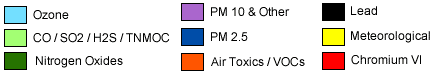 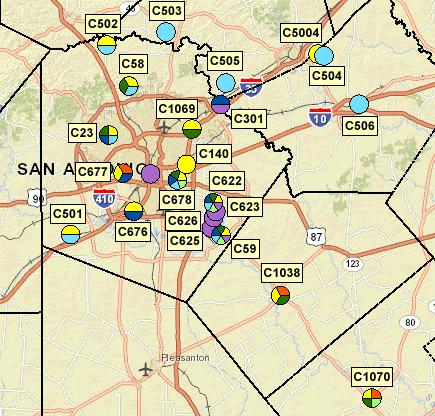 Meteorological and Photochemical Modeling DevelopmentEPA Modeling GuidanceIf a region fails to meet the National Ambient Air Quality Standards (NAAQS), EPA can designate the region as a non-attainment area. The state must submit a revision to the State Implementation Plan (SIP) designed to achieve attainment of the ozone NAAQS for all nonattainment areas. Most ozone SIPs revisions require photochemical modeling be conducted to determine if a region can meet air quality standards. EPA modeling guidance provides a detailed process, from the planning stage through control strategy development and evaluation, for developing and analyzing photochemical modeling episodes. Model SelectionThe Weather Research and Forecasting (WRF) model was selected for the meteorological inputs into the photochemical model. WRF v3.2, released in April 2010, was used to calculate the meteorological inputs for the June 2006 photochemical model. The “WRF Model is a next-generation mesoscale numerical weather prediction system designed to serve both operational forecasting and atmospheric research needs. It features multiple dynamical cores, a 3-dimensional variational (3DVAR) data assimilation system, and a software architecture allowing for computational parallelism and system extensibility. WRF is suitable for a broad spectrum of applications across scales ranging from meters to thousands of kilometers.”    The latest version of Comprehensive Air Quality Model with Extensions (CAMx 6.0) Eulerian photochemical grid model was used in all the photochemical model runs performed by AACOG. CAMx advanced technical features were used to model the June 2006 episode and are described in the CAMx user guide.  The advanced CAMx features include:Two-way nested grid structure: 	for the 36-, 12-, and 4-km grid systemPlume-in-grid (PiG): 	to track chemistry and dispersion of large individual point source NOX emission plumes Horizontal advection solver: 	Piecewise Parabolic Method (PPM)Gas phase chemistry mechanism: 	Carbon Bond Version 6 (CB6)Multiple gas phase chemical solver:	set to Euler-Backward Iterative (EBI) to increase the speed and accuracy of the chemistry solution Dry deposition model:	set to ZHANG03 – “This parameterization calculates particle dry deposition velocities as a function of particle size and density as well as relevant meteorological variables.” All the CAMx advanced settings used to simulate the May 24 to July 2 (June 2006) episode are consistent with settings used to conduct SIP modeling for other areas in Texas. Both the CAMx and WRF models are being used to develop ozone air quality attainment demonstrations for multiple Texas regions including Dallas and Houston. The attainment demonstrations are used to determine if a region meets the ozone NAAQS. Both WRF and CAMx met all EPA recommendations regarding the selection of a model. Modeling Domain The modeling domain identifies the geographic boundaries of the study area including the horizontal grid, vertical layers, initial conditions, and boundary conditions. The June 2006 meteorological and photochemical modeling domains include all of the eastern and central U.S. as well as parts of southeastern Canada and northern Mexico. The modeling domains are large enough to capture major sources that would be upwind from San Antonio, as winds tend to arrive from the southeast, east, and northeast on ozone exceedance days. The grid system used in the model is consistent with EPA’s Regional Planning Organizations (RPO) Lambert Conformal Conic map projection with the following parameters:•	First true latitude (Alpha): 		33°N•	Second true latitude (Beta): 		45°N•	Central longitude (Gamma):		97°W•	Projection origin: 			(97°W, 40°N)•	Spheroid: perfect sphere, radius:	6,370 kmThe meteorological model has 38 vertical layers extending from the surface up to approximately 15 km, while the CAMx model uses 28 vertical layers up to approximately 13.6 km. The surface layer is roughly 34 m thick.  The meteorological and photochemical layers are finer at the surface to capture vertical gradients as the mixing height changes during the day and to model pollutant concentrations at the surface.Base Case Emissions Inventory Three anthropogenic emission inventories were used for the June 2006 modeling episode: 2006 Base Line, 2012 Projection Case, and 2018 Projection Case. The model was run with TCEQ’s baseline emission inventory for 2006 to test model performance. The model was run with the projected emission inventories to predict the impact of emissions changes over time–both quantitative and spatial–on ozone formation and dispersion. Model inputs accounted for the chemical and meteorological characteristics associated with the May 24 to July 2, 2006 episode. The meteorological inputs, chemistry parameters, and biogenic emissions were identical for every model run. Before the emission inventories were entered into the photochemical model, the emissions were pre-processed using the Emissions Processing System 3.0 (EPS3) to allocate the data to the proper spatial and temporal resolutions used by the photochemical model. The Emissions Processing System allocates emissions to account for monthly, weekly, and hourly variations in emission rates, assigns emissions to the appropriate grid cells, and disaggregates or speciates chemical compounds for the photochemical model’s chemical mechanism. To accurately predict ozone formation, the photochemical model requires a detailed emission inventory for every grid cell used in the model.Emission Inventory ParametersCO, NOX, and VOC emissions from all anthropogenic and biogenic sources were included in the model for all grid domains. Emissions data was processed through the latest version of EPS3 for the following source categories:Biogenic Point AreaNon-roadOff-roadOil and gas (including the Eagle Ford)Mobile The emissions for each of these categories were temporally allocated to the appropriate hours, week days, and seasons based on data obtained from surveys of local sources. In the absence of survey data, EPA defaults or other appropriate surrogates were used for non-point source emissions. All VOC and NOX emissions were chemically speciated in EPS3 based on the latest version of the carbon bond mechanism design, Carbon Bond 6 (CB6).  Quality Assurance (QA)The quality control (QC) system is designed to:“Provide routine and consistent checks and documentation points in the inventory development process to verify data integrity, correctness, and completeness;Identify and reduce errors and omissions;Maximize consistency within the inventory preparation and documentation process; andFacilitate internal and external inventory review processes.QC activities include technical reviews, accuracy checks, and the use of approved standardized procedures for emission calculations. These activities should be included in inventory development planning, data collection and analysis, emission calculations, and reporting.”  Equations, data sources, and methodologies were checked throughout the processing of each emission source. “Simple QA procedures, such as checking calculations and data input, can and should be implemented early and often in the process. More comprehensive procedures should target:Critical points in the process;Critical components of the inventory; andAreas or activities where problems are anticipated.”QA procedures used to check emissions inventory preparation for the photochemical mode included:Examination of raw data files for inconsistencies in emissions and/or locations,Review of message files from EPS3 scripts for errors and warnings,Verification of consistency between input and output data, andCreation of output emissions and ozone tile plots for visual review.Special emphasis was placed on critical components, such as on-road vehicles, Eagle Ford emission sources, and point sources, for quality checks. All raw data files were checked to ensure emissions were consistent by county and source type. Any inconsistencies were noted, checked, and corrected. When running the EPS3 job scripts, several message files are generated from each script that record data inputs, results, and errors. As part of the QA procedure, modeling staff reviewed all error messages and corrected the input data accordingly. Errors can occur in EPS3 and go unnoticed by the built-in quality assurance mechanisms; therefore, further QA methods were applied. Input and output emissions by source category were compared. If there were inconsistencies between values, input data were reviewed and any necessary corrections were made. Emission tile plots by source category were also developed and reviewed for inconsistencies in emissions and spatial allocation. When errors and omissions were identified, they were corrected and all documentation was updated with the corrections. Emission Inventory Projections, 2012 and 2018The 2012 and 2018 projection inventories were used as inputs in the photochemical model to calculate future ozone concentrations. Table 2-1 shows the data sources for the 2012 and 2018 Emissions Inventory. The 2012 and 2018 modeling emission inventories account for existing and planned emission control strategies, including the Federal Motor Vehicle Control Program (FMVCP), Texas Low Emission Diesel (TxLED) program, Tier 4 emission standards, Mass Emissions Cap and Trade (MECT) program in Houston, and Highly Reactive VOC Emission Cap and Trade (HECT) program in the Houston.Table 2-1: Emission Inventory Sources by Type for 2012 and 2018Summary of the 2012 and 2018 Projection Year Emission Inventory DevelopmentProjected anthropogenic NOX and VOC emissions (tons/day) for the San Antonio-New Braunfels MSA region are provided in Figure 2-1 and Figure 2-2. Local San Antonio-New Braunfels MSA emission data used in the model are construction equipment, landfill equipment, quarry equipment, agricultural tractors, combines, commercial airports, point sources, and heavy duty truck idling. Emissions are lower on Saturday and Sunday compared to weekdays. Estimated NOX emissions are significantly lower in 2018: emissions decreased from 182 tons per weekday in 2012 to 133 tons per weekday in 2018. VOC emissions increased from 258 tons per weekday in 2012 to 286 tons per weekday in 2018.The largest source of NOX emissions in 2012 are on-road vehicles at 76 tons per weekday, followed by point at 50 tons per weekday, and non-road equipment at 20 tons per weekday (Table 2-2). By 2018, the largest sources of NOX emissions are point at 50 tons per weekday, followed by on-road at 38 tons per weekday, and area at 20 tons per weekday. The largest contributors of VOC emissions are area at 134 tons per weekday and oil and gas production sources at 101 tons per weekday in 2018 (Table 2-3). Other significant sources of VOC emissions in the San Antonio-New Braunfels MSA are on-road at 23 tons per weekday in 2018 and non-road at 19 tons per weekday in 2018. The only difference between the weekday and Friday anthropogenic emission inventories is on-road emissions. The Texas Transportation Institute calculated higher on-road emissions on Fridays compared to the other 4 weekdays.Figure 2-1: NOX Emissions (tons/day) for the San Antonio-New Braunfels MSA with Local Data, 2012 and 2018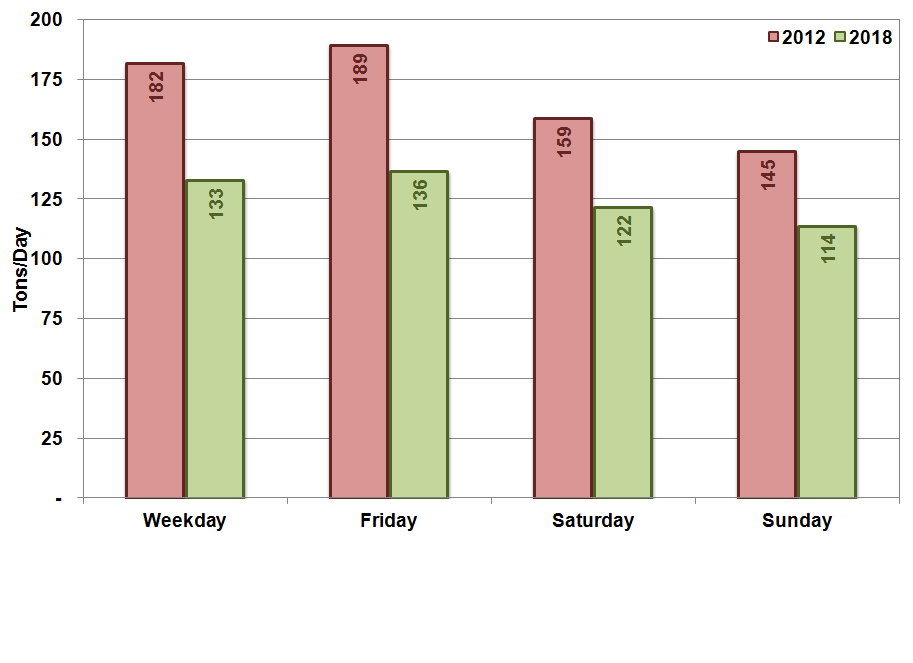 Figure 2-2: VOC Emissions (tons/day) for the San Antonio-New Braunfels MSA with Local Data, 2012 and 2018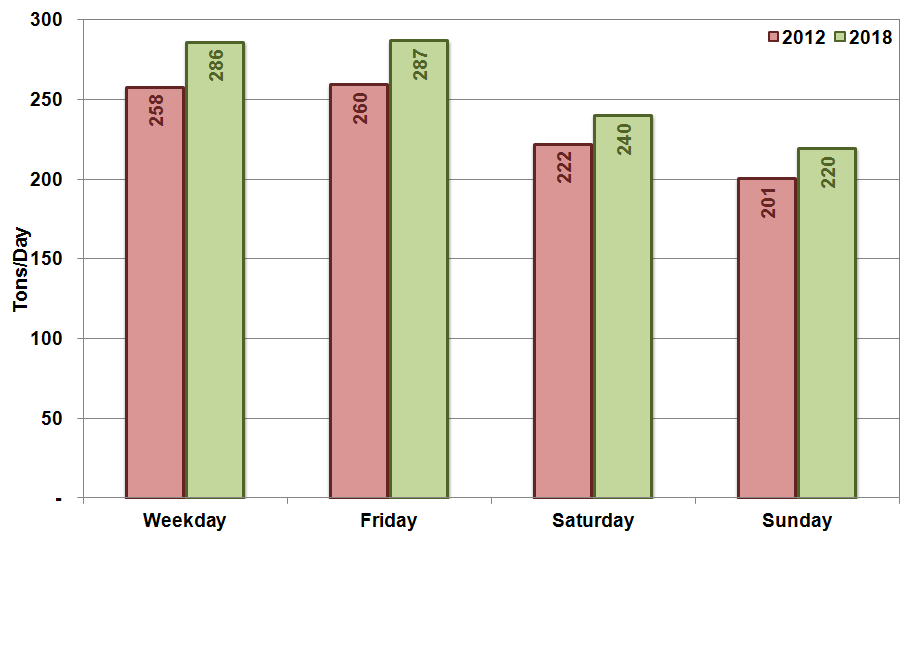 Table 2-2: NOX Emissions (tons/day) for the San Antonio-New Braunfels MSA with Local AACOG Data, 2012 and 2018 Table 2-3: VOC Emissions (tons/day) for the San Antonio-New Braunfels MSA with Local AACOG Data, 2012 and 2018Emission Inventory Tile PlotsThe graphic software, Package for Analysis and Visualization of Environmental data (PAVE), was used to display EPS3 formatted 4-km fine grid emissions by source type. Tile plots are used to visually verify the distribution of emissions in the photochemical model compared to actual locations. Also, hourly tile plots were checked to make sure there were no unusual patterns of emissions. Through the use of emission tile plots, the photochemical modeling emission inputs were evaluated spatially for accuracy using EPA modeling guidance.Emission plots of TCEQ emission files in PAVE were used to check the emission inventory inputs. Texas Area Source NOX and VOC emissions tile plots are provided in Figure 2-3 for 2012 and 2018. The tile plots show concentrations of high NOX and VOC emissions in the population centers in Texas. The highest emissions are in Houston, Dallas, San Antonio, and Austin, while the less populated counties tend to have the lowest emissions. When comparing projection years, area source emissions are similar for 2012 and 2018. There is a significant decrease in total on-road NOX and VOC emissions from 2012 to 2018 (Figure 2-4). Reasons for these decreases can be attributed to more stringent emissions standards for gasoline and diesel engines, and attrition of older, higher-polluting vehicles. The largest concentrations of on-road emissions are in Dallas, Houston, Austin, and San Antonio. On-road emissions are also concentrated in other urban areas and along major highways including I-10, I-35, and I-37. Similar to on-road emissions, there is a significant decrease in non-road emissions from 2012 to 2018 (Figure 2-5). Like area sources, non-road emissions were concentrated in large urban areas in Texas. Oil and gas emissions are concentrated in oil and gas fields across Texas (Figure 2-6). NOX emissions across all the fields decreased in 2018 as emission controls are placed on compressors and cleaner Tier 4 generators replace older equipment. Overall there is a decrease in oil and gas VOC emissions, but emissions from some fields increase depending on projected growth in production.Off-road emissions on land are concentrated along railway lines with some emissions near large lakes in Texas (Figure 2-7). Offshore emissions are also concentrated along main shipping channels with major destinations to Corpus Christi, Galveston, Houston, Beaumont, and Lake Charles. These cities have major port facilities for transporting raw materials and finished products. Low level point source emissions below 34 meters are concentrated in Dallas, Houston, and San Antonio (Figure 2-8). These urban areas have the highest concentrations of large industrial point sources. There are also numerous low level offshore point sources in the 4-km grid. The offshore point sources are usually oil and gas production facilities. Figure 2-3: Texas Area Emissions 4-Km Grid Tile Plots, 2012 and 2018 Weekday, 12:00–13:00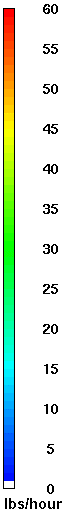 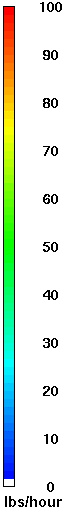 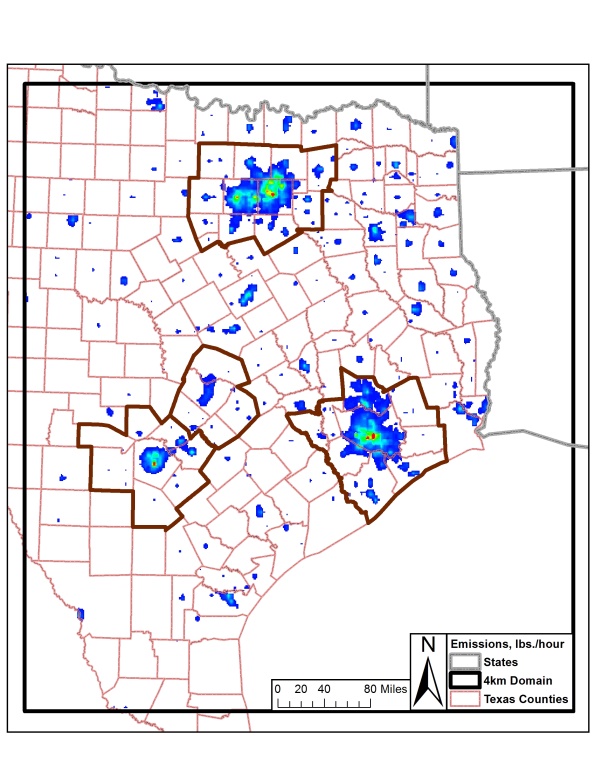 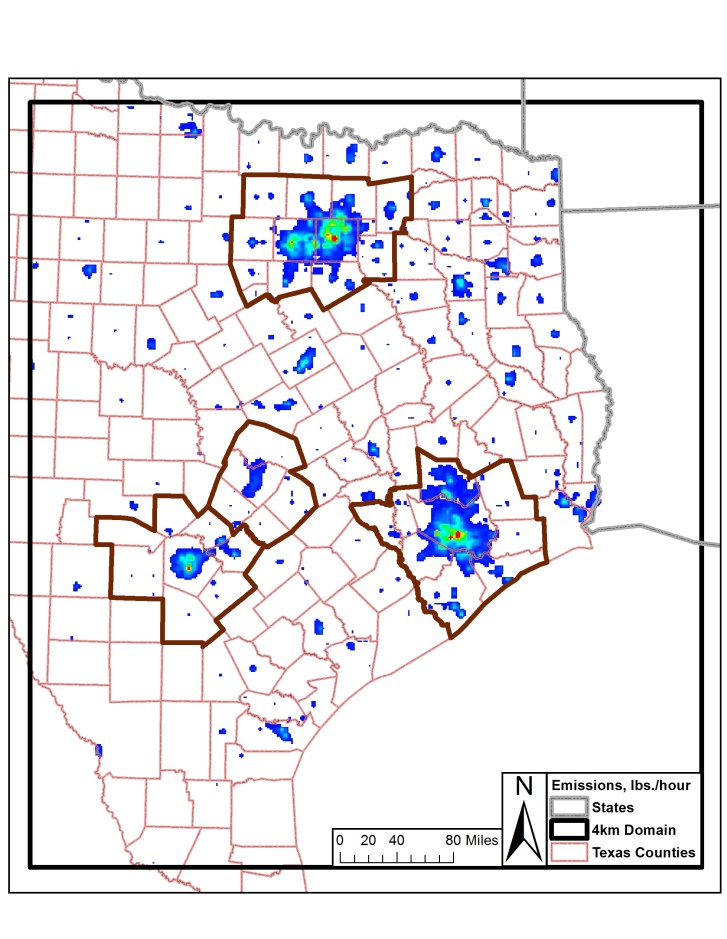 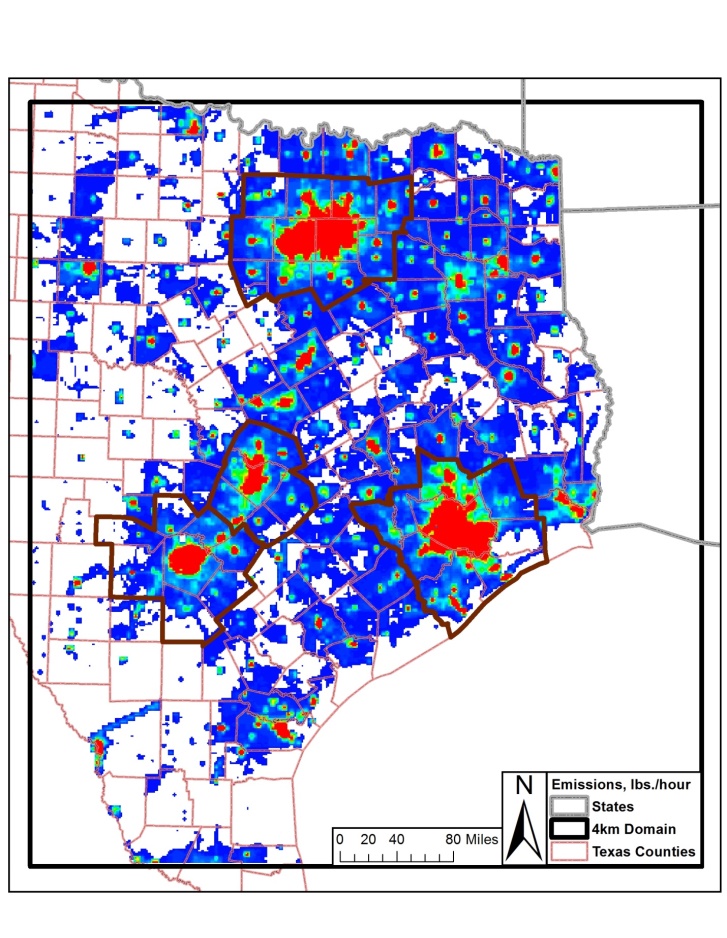 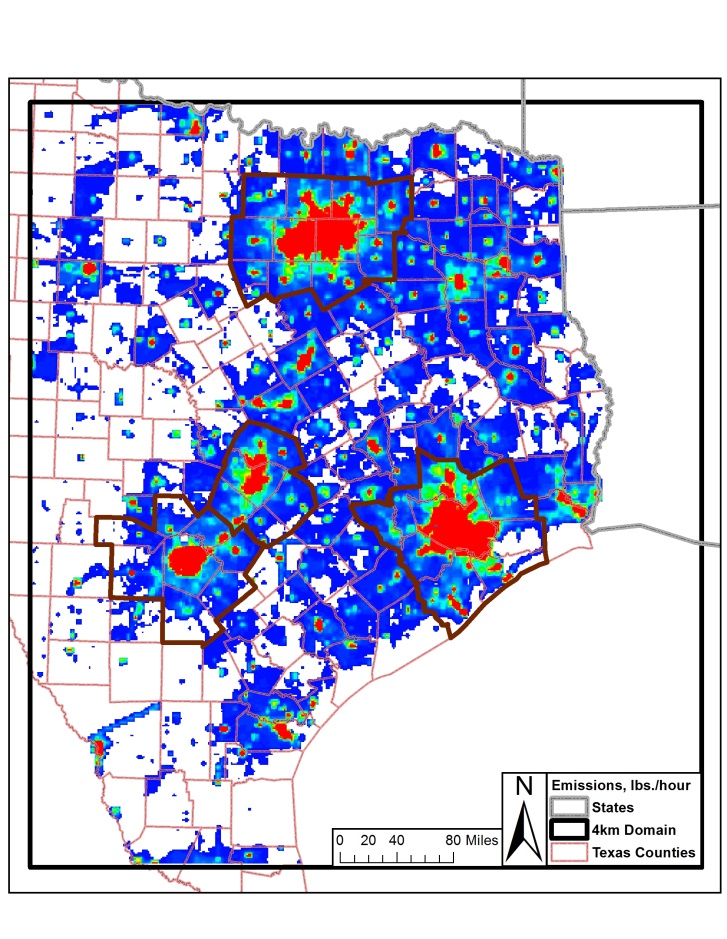 Figure 2-4: United States On-Road Emissions 4-Km Grid Tile Plots, 2012 and 2018 Weekday, 12:00 – 13:00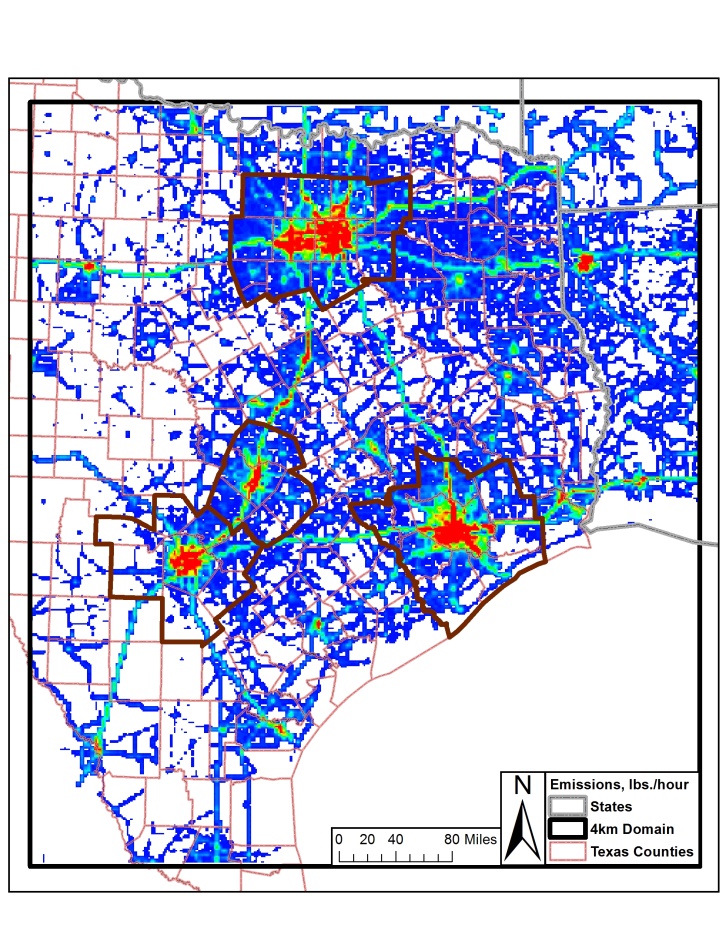 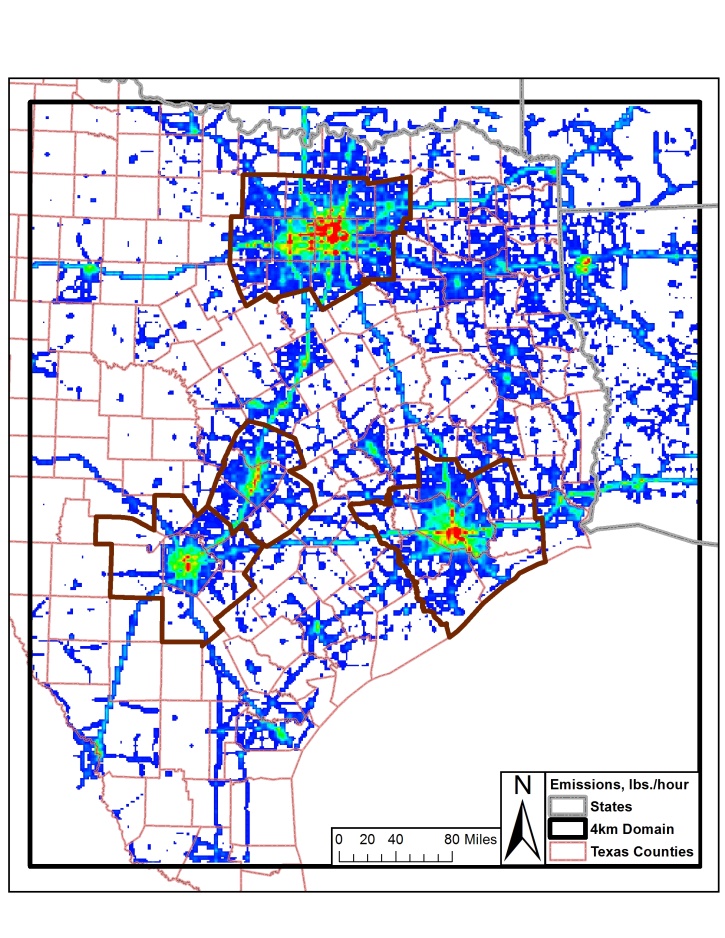 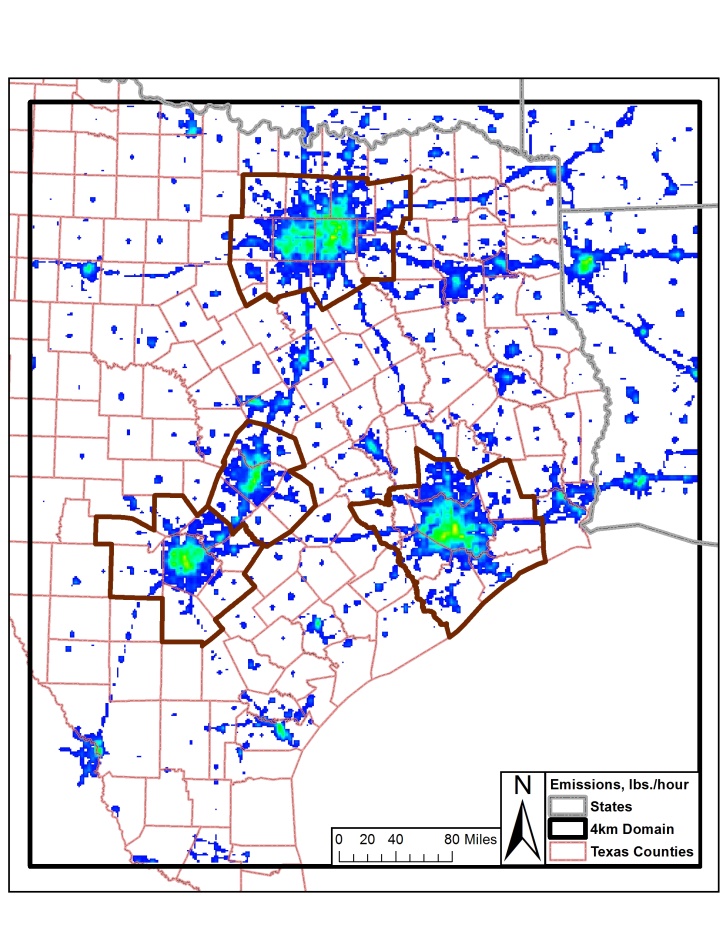 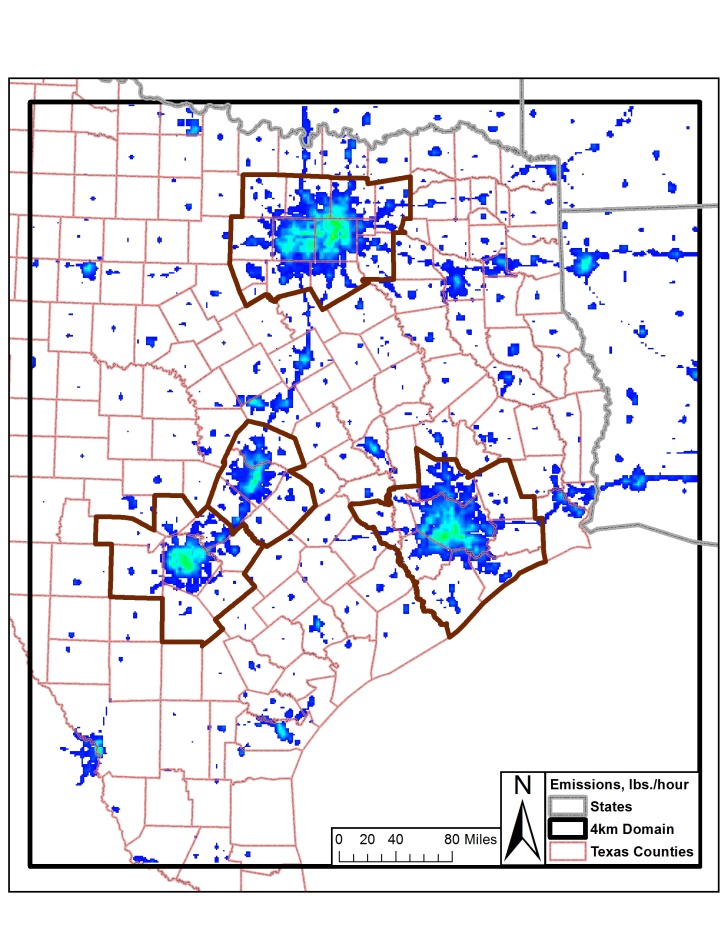 Figure 2-5: Texas Non-Road Emissions 4-Km Grid Tile Plots, 2012 and 2018 Weekday, 12:00 – 13:00 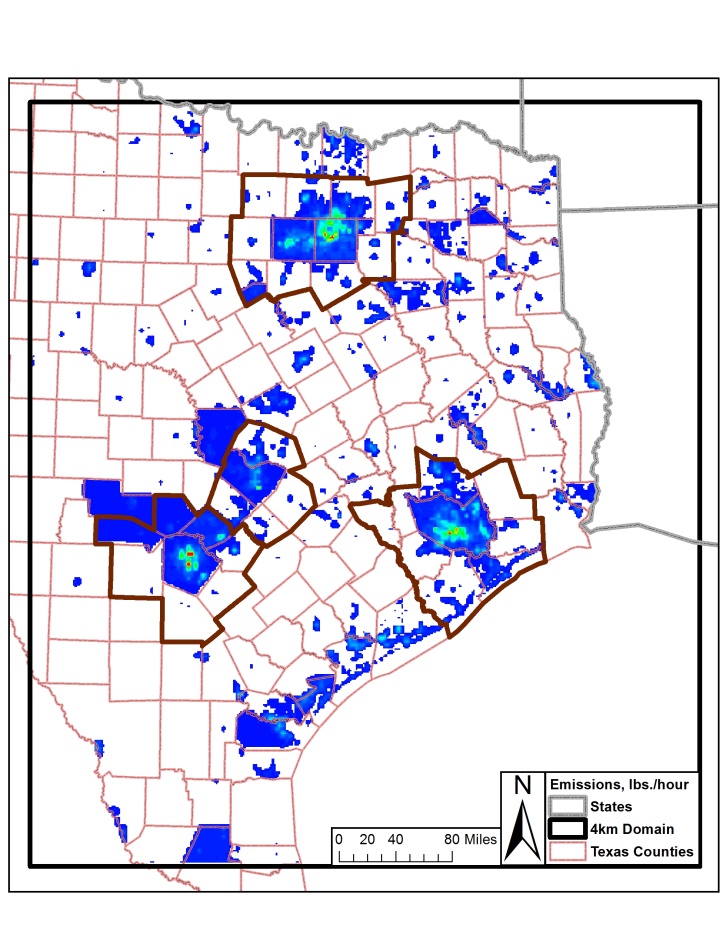 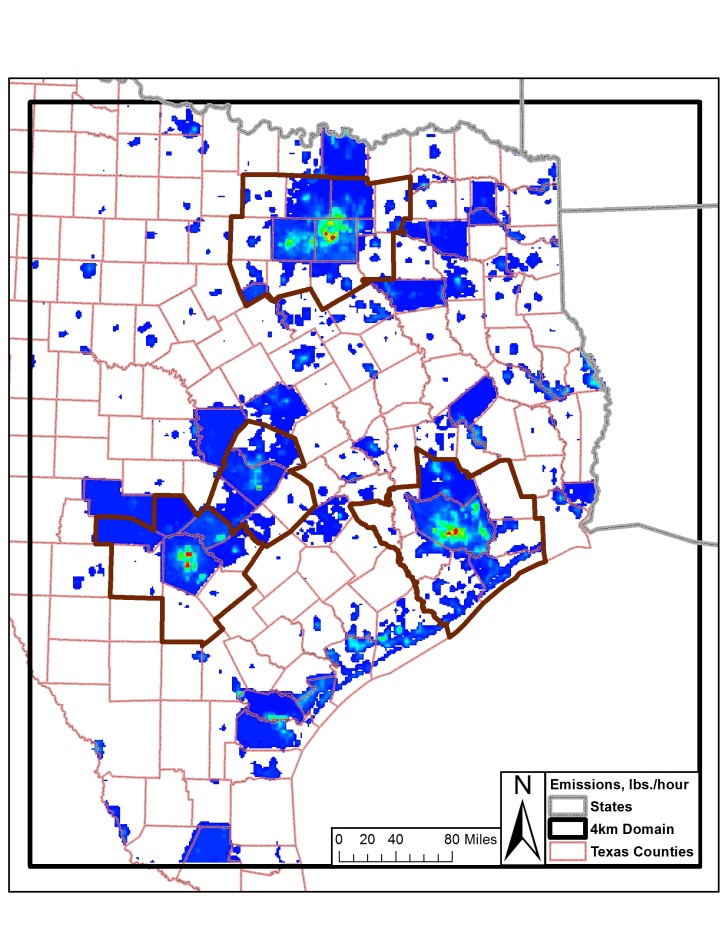 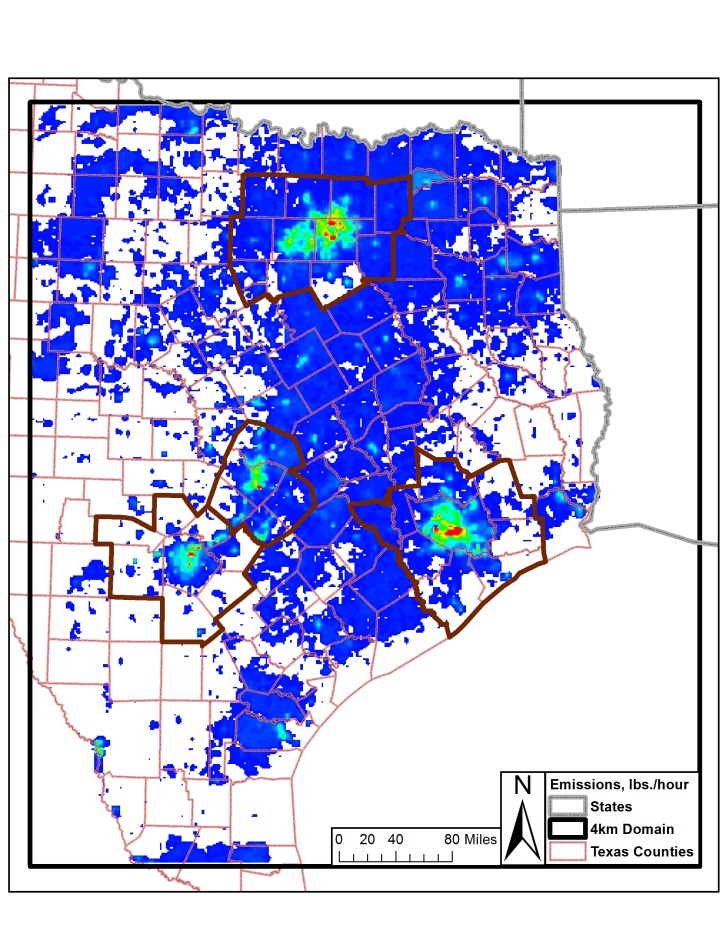 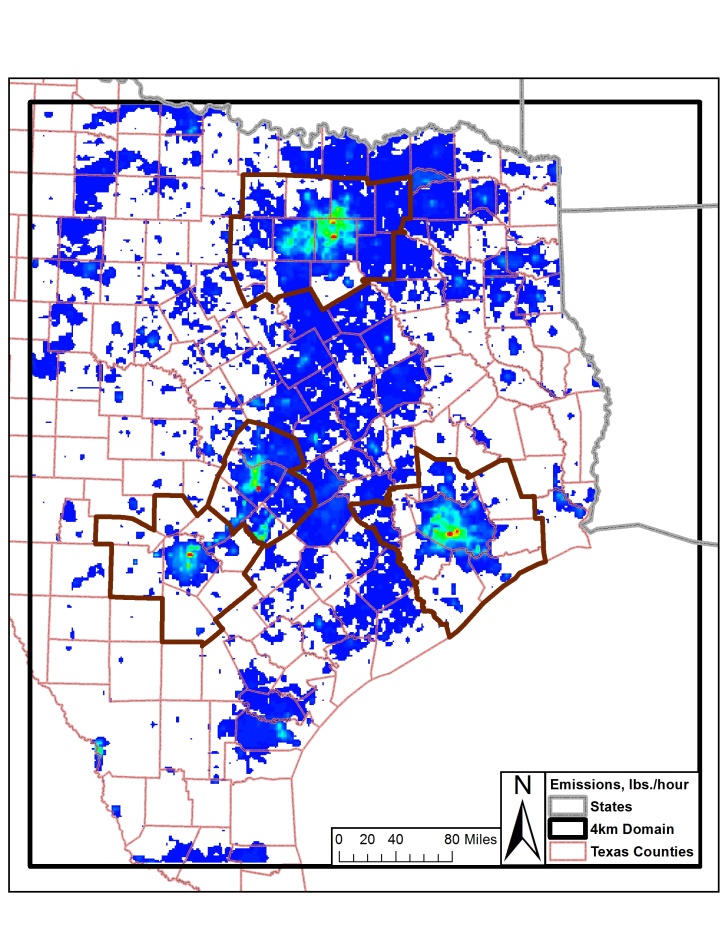 Figure 2-6: United States Oil and Gas Emissions 4-Km Grid Tile Plots, 2012 and 2018 Weekday, 12:00 – 13:00 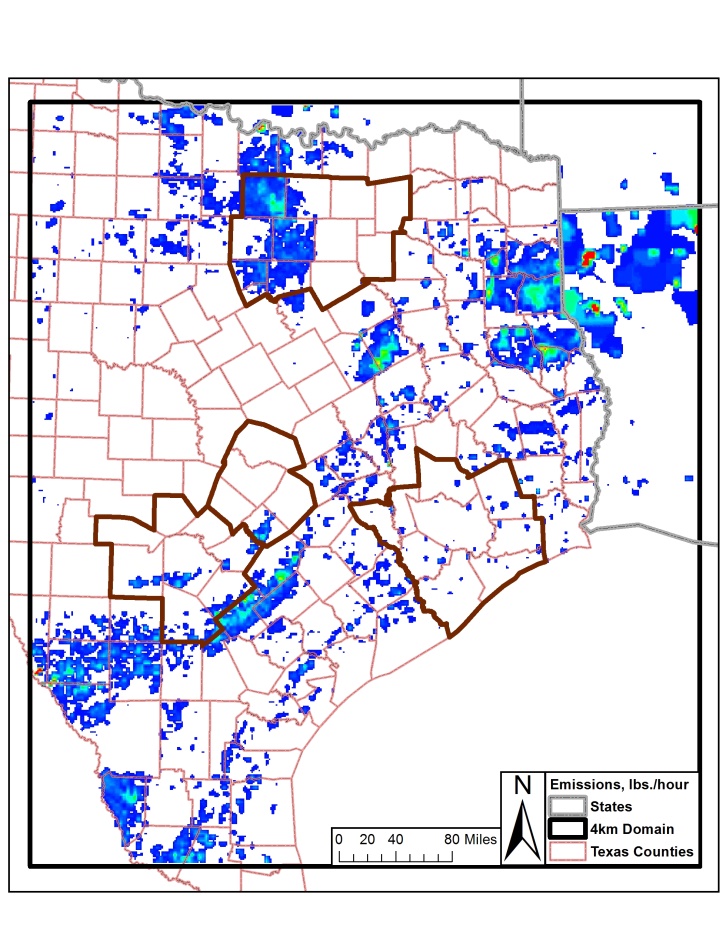 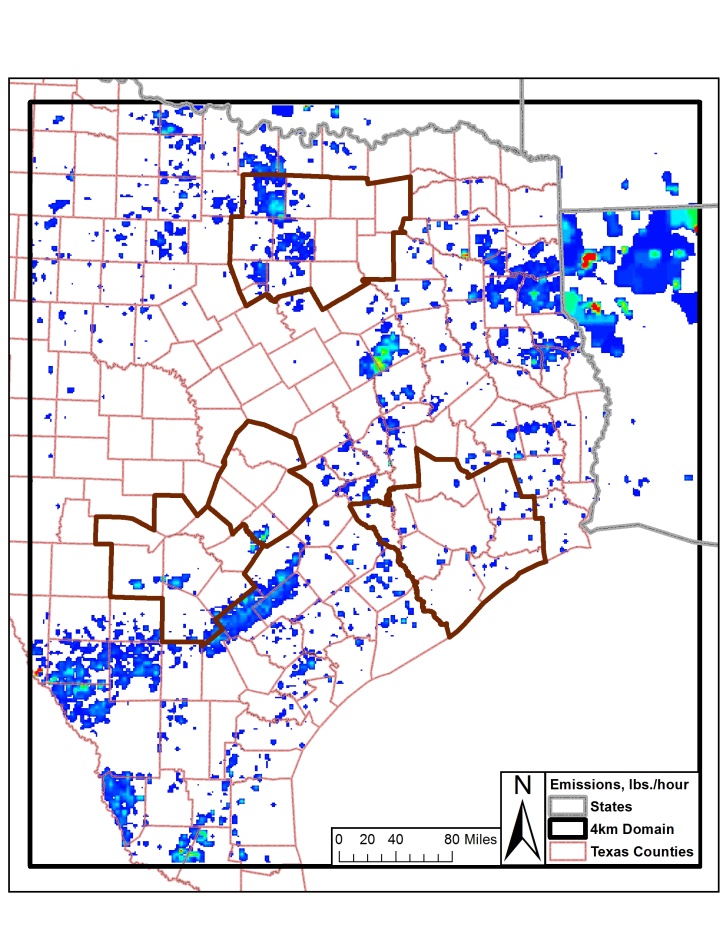 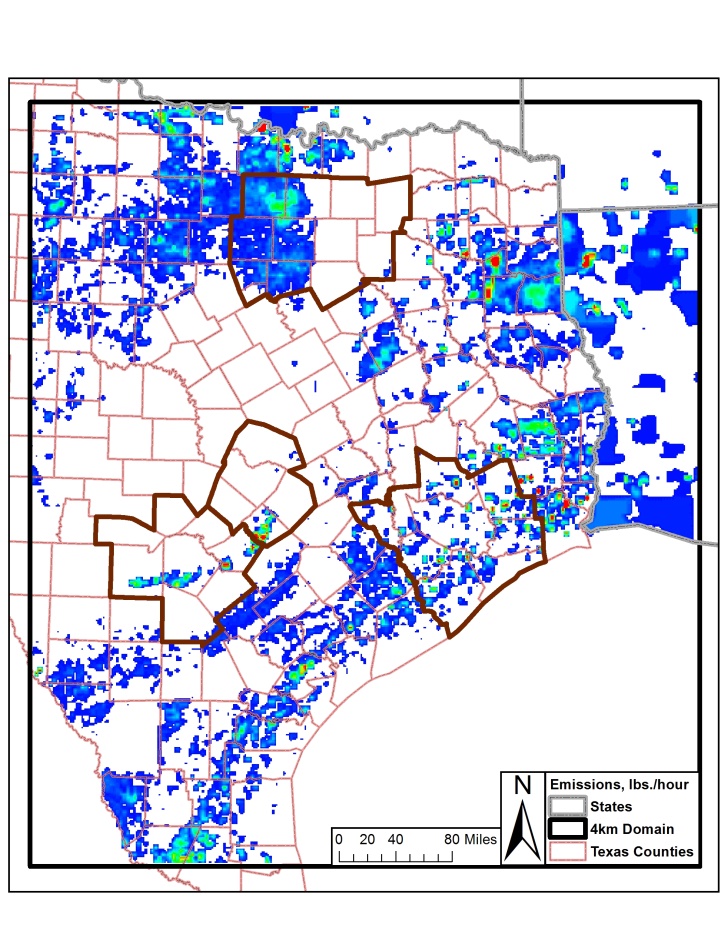 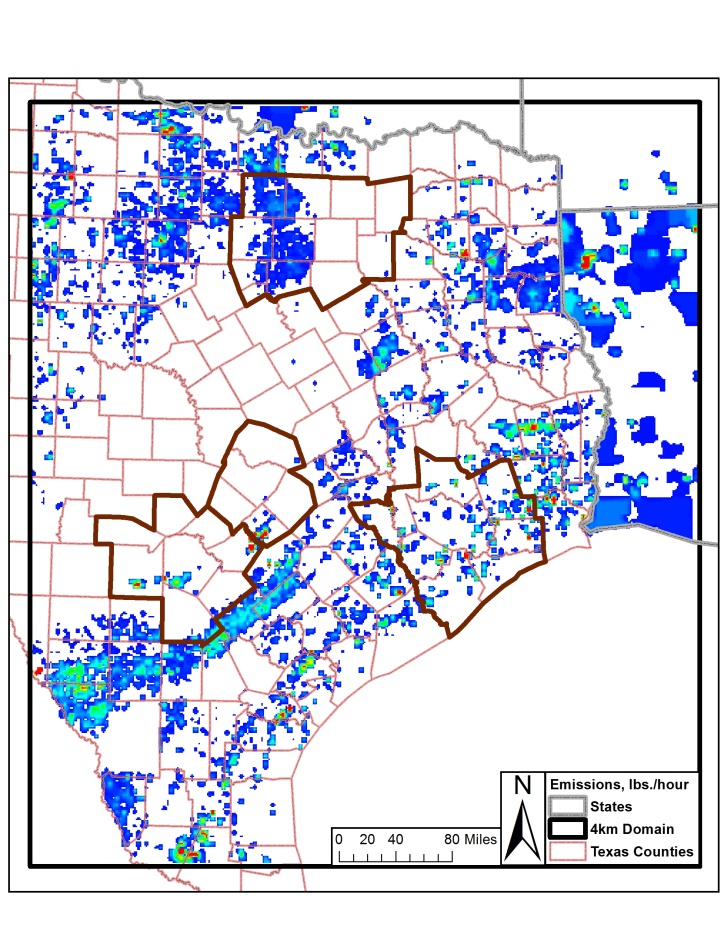 Figure 2-7: United States Off-Road Emissions 4-Km grid Tile Plots, 2012 and 2018 Weekday, 12:00 – 13:00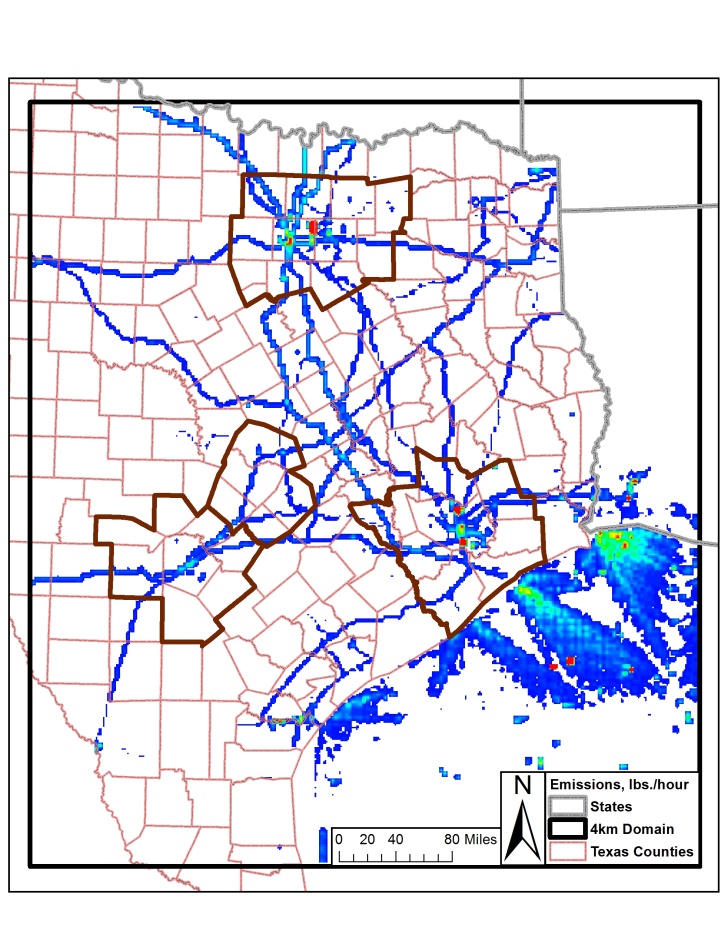 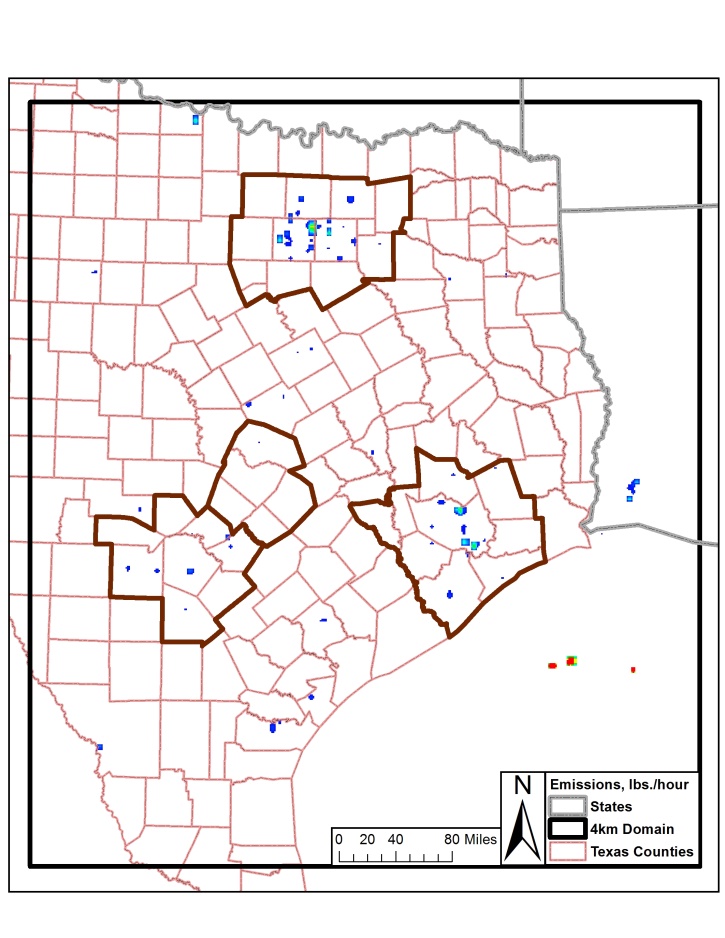 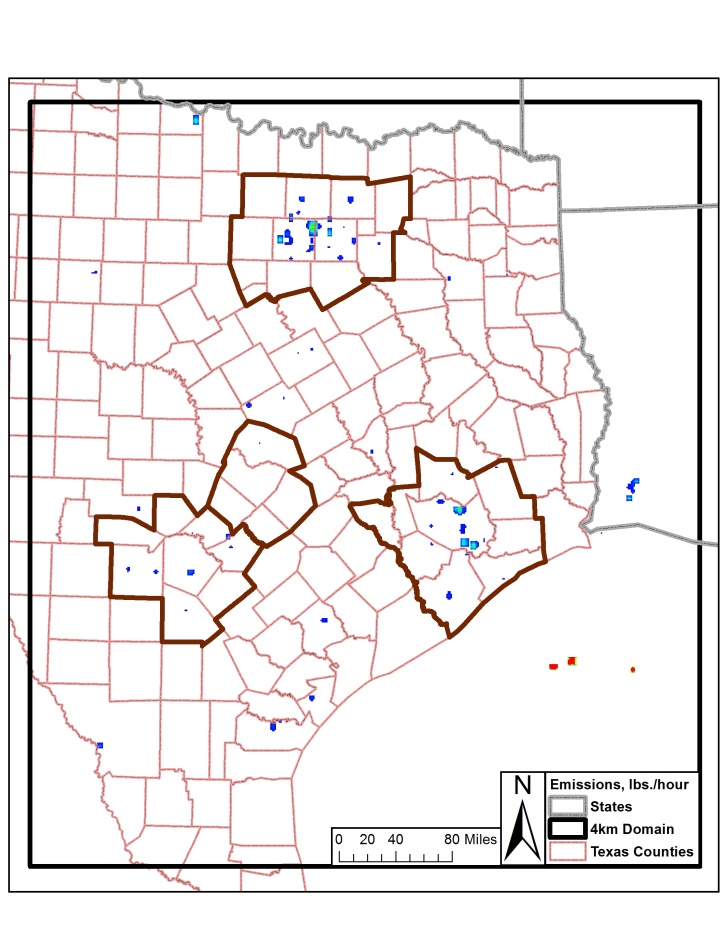 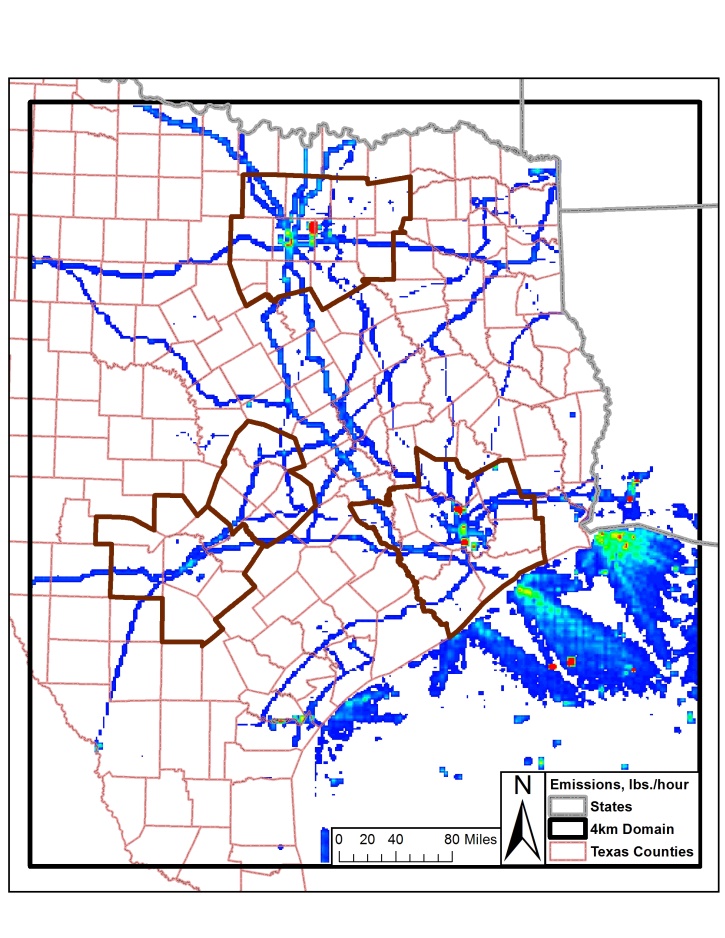 Figure 2-8: Low Points Emissions 4-km grid Tile Plots, 2012 and 2018 Weekday, 12:00 – 13:00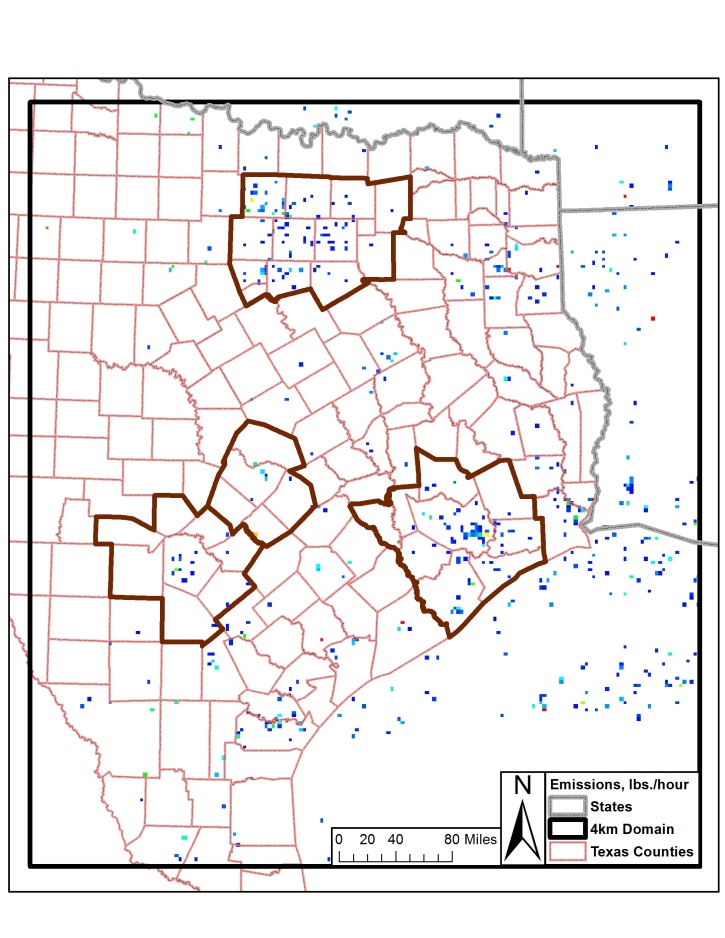 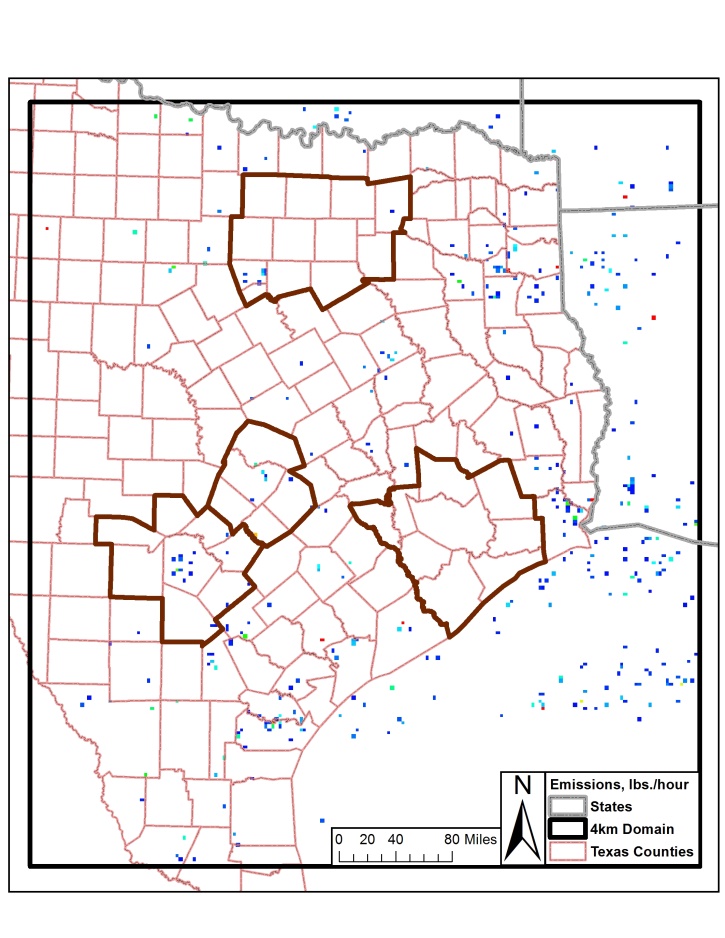 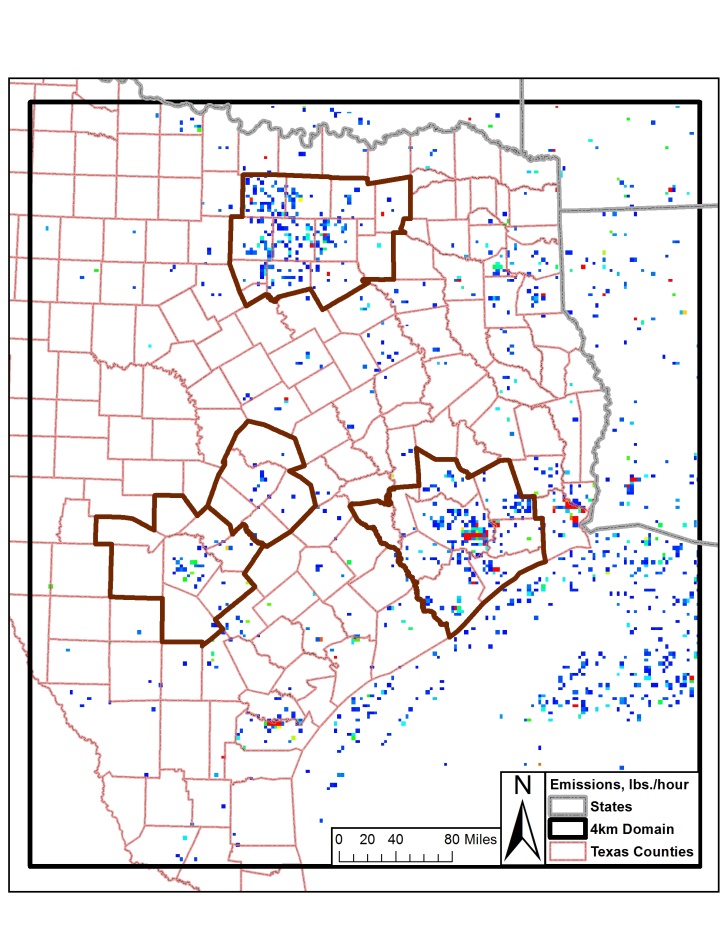 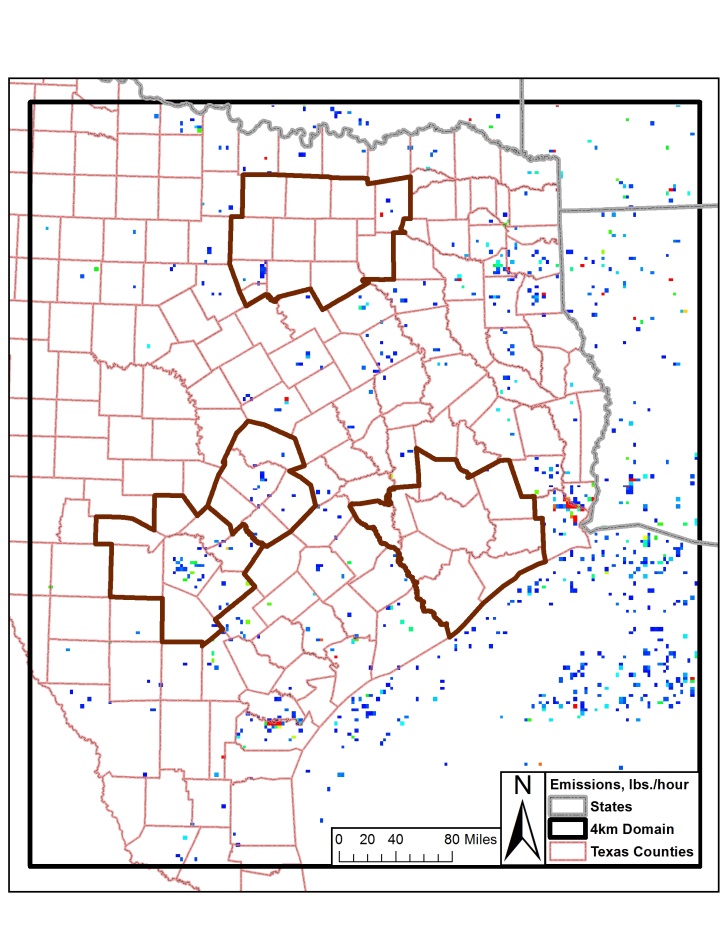 Base Case ModelingCAMx Model DevelopmentThe base case CAMx simulation was developed for an elevated ozone episode in the San Antonio region that extended between May 24 and July 2, 2006. To simulate ozone formation, transport, and dispersion for the June 2006 episode, CAMx required several inputs including:Three-dimensional hourly meteorological fields generated by WRF via the WRF2CAMx interface tool;Land Use/Land Cover LULC;Three-dimensional hourly emissions generated by EPS3 by pollutant (latitude, longitude, and height);Initial conditions and boundary conditions (IC/BC);Photolysis rate inputs, including ultraviolet (UV) albedo, haze opacity, and total atmospheric ozone column fields.CAMx ConfigurationsCAMx version 6.00 was used to model the 2006 episode to match the current TCEQ platform being developed for Texas. The configurations used for the extended June 2006 CAMx episode were:Duration: May 24 – July 2, 2006Time zone: CST (central standard time)I/O frequency: 1 hourMap projection: Lambert Conformal ConicNesting: 2-way fully interactive 36/12/4-km computational grids Chemistry mechanism: CB6 Chemistry solver: EBI (Euler-Backward Iterative)Advection solver: PPM (Piecewise Parabolic Method)Dry deposition model: ZHANG03Plume-in-Grid model: On for large NOX sources, parameters set by TCEQProbing Tools: NoneDry deposition: OnWet deposition: On3-D output: Off (2-D surface output only)PiG sampling grids: OffAsymmetric Convective Model 2 (ACM2) DiffusionTUV Cloud AdjustmentPhotolysis rate adjusted by cloud cover BC/IC from GEOS-CHEM modelPlume-in-Grid Sub-modelThe photochemical model runs developed for the June 2006 episode utilize the Plume-in-Grid sub-model (PiGs) to track individual plume sources and help reduce the artificial diffusion of point source emissions in the modeling grid. The PiGs accounts “for plume-scale dispersion and chemical evolution, until such time as puff mass can be adequately represented within the larger grid model framework.”  All CAMx runs employed the PiGs option for large NOX point sources using TCEQ PiGs threshold values. The PiGs threshold values are:Texas						5 tons/day NOXMexico, Oklahoma, Louisiana, Arkansas	7.5 tons/day NOXMississippi					10 tons/day NOXAlabama, Tennessee, Ohio			15 tons/day NOXOther states					25 tons/day NOXBoundary Conditions, Initial Conditions, and Land Use FileBoundary and initial conditions used for the 36-km domain were provided by the GEOS–Chem Model. “GEOS–Chem is a global 3-D chemical transport model (CTM) for atmospheric composition driven by meteorological input from the Goddard Earth Observing System (GEOS) of the NASA Global Modeling and Assimilation Office. It is applied by research groups around the world to a wide range of atmospheric composition problems.”   Boundary conditions were developed for each grid cell at the edge of the 36-km grid for every layer and hour of the modeling episode.The land use distribution file is used to determine the dry deposition rates of all gases and surface albedo. The fraction of land use in each grid for the 4-km, 12-km, and 36-km grids was based on the Leaf Area Index (LAI) database. The GLASS Leaf Area Index (LAI) product is described as a “global LAI product with long time series, generated and released by the Center for Global Change Data Processing and Analysis of Beijing Normal University.”CAMx Base Case RunsOnce all the data was input into CAMx, the model was run to produce two 2006 base case and projection case runs. The two base case runs were tested with different emission inventories, biogenic files, and meteorological files to determine modeling performance before the photochemical model was projected to 2012 and 2018. The results are provided below for Base Case AACOG Run 4 and TCEQ Run 5. Previous base case runs are documented in the Alamo Area MPO report “Development of the Extended June 2006 Photochemical Modeling Episode. Base Case AACOG Run 4 uses AACOG’s local emission inventory, while base case TCEQ Run 5 uses the preliminary version of TCEQ’s emission inventory. The two base case analyses used a different version of CAMx, chemical parameters, and different versions of EPS3 so it is not a true sensitivity test between the two base case runs.WRF RPO Base Case AACOG Run 4WRF v3.2 CAMx 5.40EPS3 version 15 layer thermal diffusion and no LSMYSU PBL schemeKain-Fritsch cumulusWSM5 microphysics for us_36km and tx_12km domainsWSM6 microphysics for tx_4km domain3D upper-air and surface nudging using NWS data with time shift (ts) for tx_4km domainWRF to CAMx conversion: wrf2camx v3.2 with YSU Kv, and 100m kvpatch (kv100)Chemistry Parameters: CAMx5.4.chemparam.7Photolyis_Rates: camx_cb6_photorate.tceq2zhang26a.2012AUG02.tuv48'Local San Antonio-New Braunfels MSA emission data including construction equipment, landfill equipment, quarry equipment, agricultural tractors, combines, commercial airports, point sources, and heavy duty truck idlingRPO 36-km grid systemWRF RPO EPS3 version 2 Base Case TCEQ Run 5WRF v3.2 CAMx6.00EPS3 version 25 layer thermal diffusion and no LSMYSU PBL schemeKain-Fritsch cumulusWSM5 microphysics for us_36km and tx_12km domainsWSM6 microphysics for tx_4km domain3D upper-air and surface nudging using NWS data with time shift (ts) for tx_4km domainWRF to CAMx conversion: wrf2camx v3.2 with YSU Kv, and 100m kvpatch (kv100)Chemistry Parameters: CAMx6.0.chemparam.7Photolyis_Rates: camx6_cb6_tuv.2013MAY08.tuv48TCEQ 2006 Emission FilesRPO 36-km grid systemDiagnostic and Statistical Analysis of CAMx RunsEach CAMx run was compared to observed data from eleven monitors in the San Antonio - New Braunfels MSA (C23, C58, C59, C501, C502, C503, C504, C505, C506, C622, and C678) to evaluate the model’s performance in predicting ozone concentrations. The performance of the June 2006 modeling episode was evaluated in two ways: (1) how well was the model able to replicate observed concentrations of ozone and (2) how accurate was the model in characterizing the sensitivity of ozone to changes in emissions?  The first question was answered by a series of operational evaluations including time series comparisons, daily ozone plots, statistical analyses, scatter plots, and plots of daily maximum 8-hour ozone fields. These operation tests specifically address the accuracy of the model’s predictions as compared to actual ozone concentrations observed at AACOG monitors.  Hourly Ozone Time SeriesTime series plots of observed and predicted hourly ozone were constructed for each potential non-attainment regulatory monitor located in the San Antonio-New Braunfels MSA. EPA recommends creating these plots because they “can indicate if there are particular times of day or days of the week when the model performs especially poorly.”  Figure 3-1 through Figure 3-11 provide a comparison of the hourly observed and predicted data for every ozone monitor in the San Antonio-New Braunfels MSA. The data for these time series plots was derived solely from base case TCEQ Run 5.Using the inputs described earlier, the CAMx model slightly underpredicted ozone concentrations at all monitors from June 26 to June 29. On other days of the episode, the model’s ozone estimations correlated well with observed peak hourly ozone values and predicted peak hourly ozone values. For most monitors, for the first half of the episode, there was an excellent correlation between observed peak hourly ozone and predicted hourly ozone in the second half of the episode, with some underprediction at C506 and on June 8 at C58.Figure 3-1: 1-Hour Ozone Time Series Observed (C23) vs. Predicted (CAMx) for Base Case TCEQ Run 5, 2006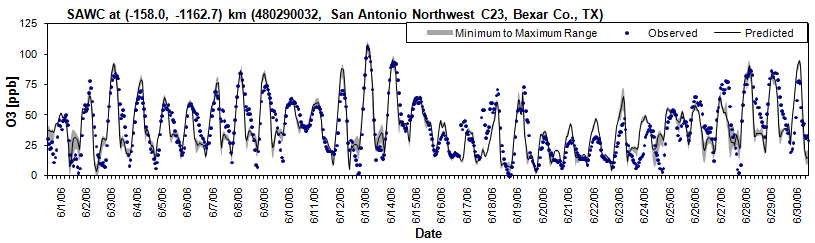 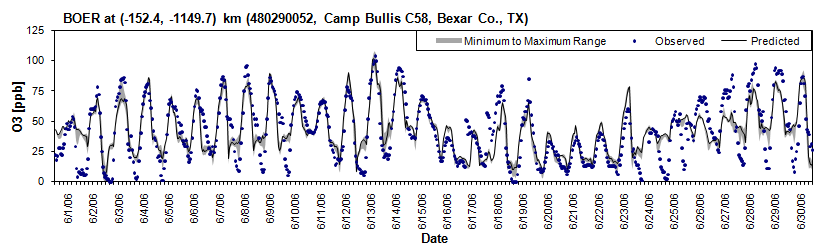 Figure 3-2: 1-Hour Ozone Time Series Observed (C58) vs. Predicted (CAMx) for Base Case TCEQ Run 5, 2006Figure 3-3: 1-Hour Ozone Time Series Observed (C59) vs. Predicted (CAMx) for Base Case TCEQ Run 5, 2006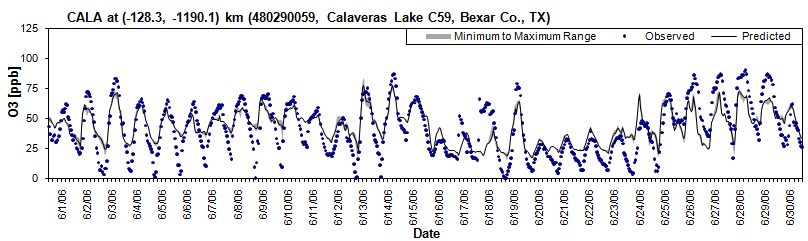 Figure 3-4: 1-Hour Ozone Time Series Observed (C622) vs. Predicted (CAMx) for Base Case TCEQ Run 5, 2006Figure 3-5: 1-Hour Ozone Time Series Observed (C678) vs. Predicted (CAMx) for Base Case TCEQ Run 5, 2006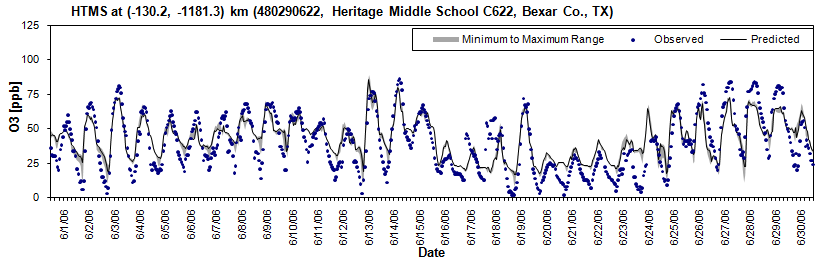 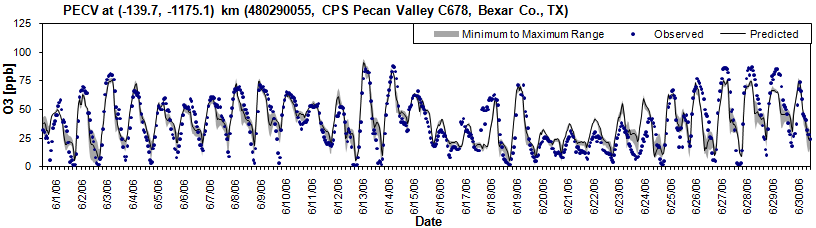 Figure 3-6: 1-Hour Ozone Time Series Observed (C501) vs. Predicted (CAMx) for Base Case TCEQ Run 5, 2006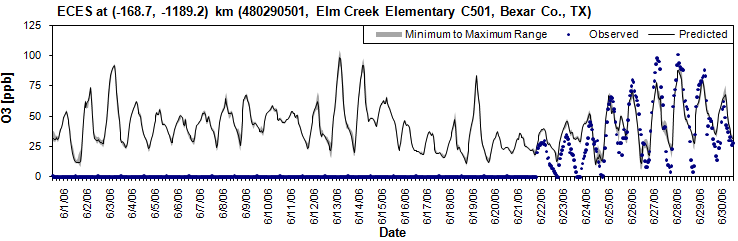 Figure 3-7: 1-Hour Ozone Time Series Observed (C502) vs. Predicted (CAMx) for Base Case TCEQ Run 5, 2006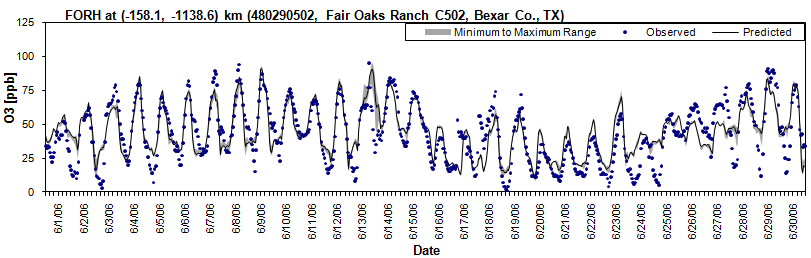 Figure 3-8: 1-Hour Ozone Time Series Observed (C503) v. Predicted (CAMx) for Base Case TCEQ Run 5, 2006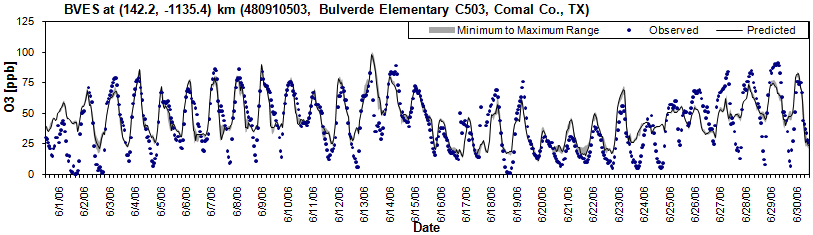 Figure 3-9: 1-Hour Ozone Time Series Observed (C504) vs. Predicted (CAMx) for Base Case TCEQ Run 5, 2006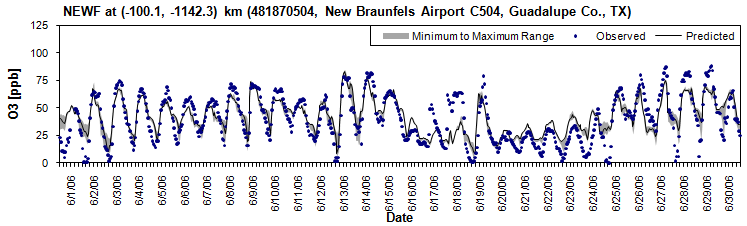 Figure 3-10: 1-Hour Ozone Time Series Observed (C505) vs. Predicted (CAMx) for Base Case TCEQ Run 5, 2006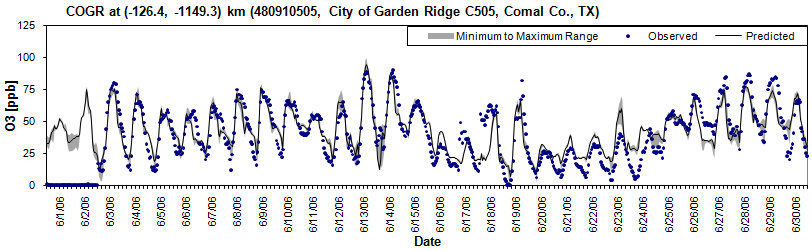 Figure 3-11: 1-Hour Ozone Time Series Observed (C506) vs. Predicted (CAMx) for Base Case TCEQ Run 5, 2006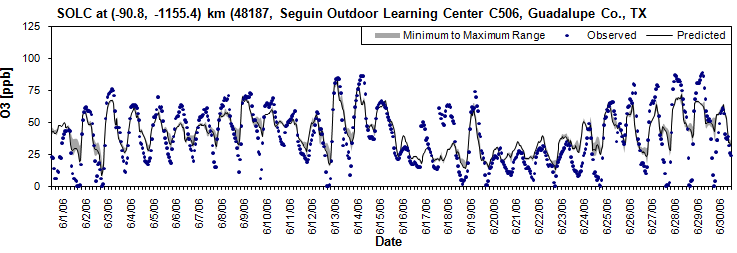 Hourly NOX Time SeriesTime series plots were created of observed and predicted hourly NOX for each monitor located in the San Antonio MSA. The photochemical model over predicted NOX emissions at the C58 monitor on most days during the June 2006 episode. The average predicted hourly NOX was 6.8 ppb, while the average observed hourly NOX was only 3.9 ppb. Likewise, the average predicted maximum NOX was 19.4 ppb, whereas the average observed maximum NOX was 8.4 ppb. NOX emission might be underpredicted because some NOX sources are not accounted for in the emission inventory or the model might have a hard time predicting the NOX diurnal cycle.In contrast, NOX was underpredicted at C59 on several days including the ozone exceedance days of June 7, 8, 9, 13, and 14. Model performance was good for most days at the C622 and C678 NOX monitors in southeast Bexar County. The average predicted NOX was higher at C678, and lower at both the C59 and C622 monitors on the southeast side of San Antonio. At C678 the photochemical model underpredicted NOX on June 27 and June 28 (Figure 3-12 through Figure 3-15).Figure 3-12: 1-Hour NOX Time Series Observed (C58) vs. Predicted (CAMx) for Base Case TCEQ Run 5, 2006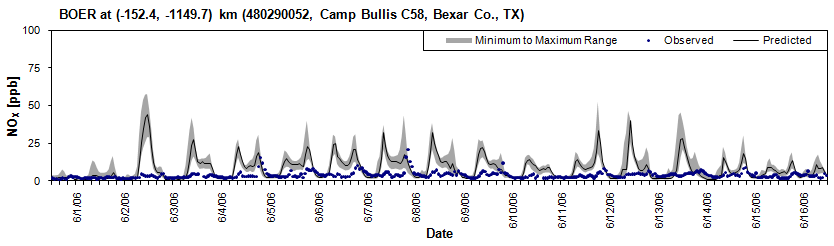 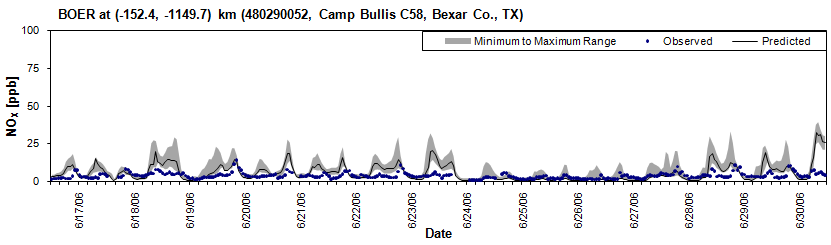 Figure 3-13: 1-Hour NOX Time Series Observed (C59) vs. Predicted (CAMx) for Base Case TCEQ Run 5, 2006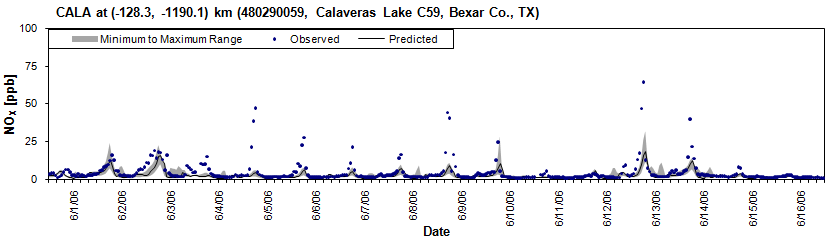  Figure 3-14: 1-Hour NOX Time Series Observed (C622) vs. Predicted (CAMx) for Base Case TCEQ Run 5, 2006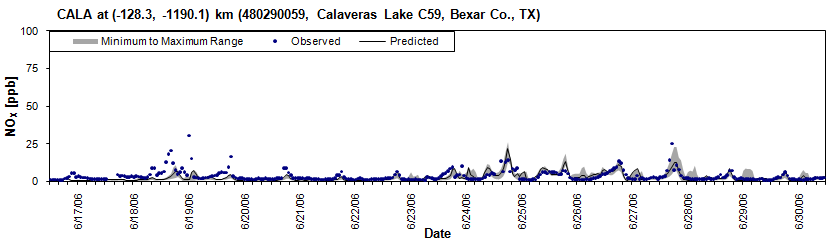 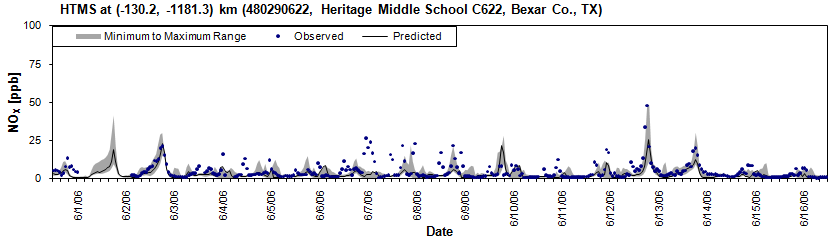 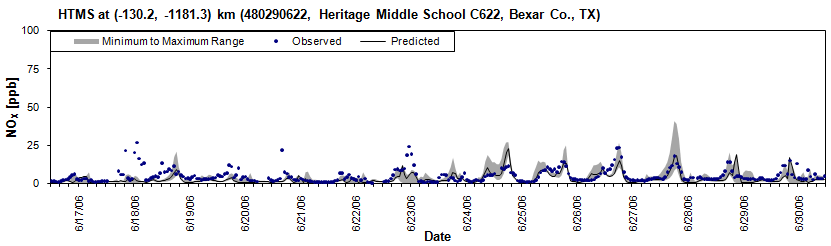 Figure 3-15: 1-Hour NOX Time Series Observed (C678) vs. Predicted (CAMx) for Base Case TCEQ Run 5, 2006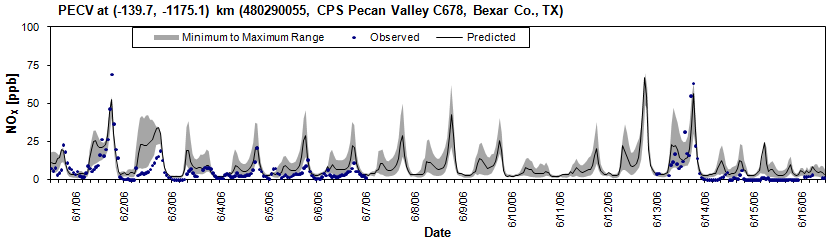 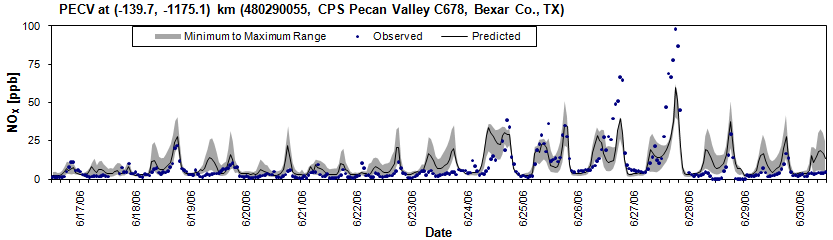 Daily Ozone PlotsDaily predicted peak maximum, peak average, and peak minimum ozone were plotted for peak value at all ozone monitors in the San Antonio-New Braunfels MSA and for the C23 and C58 monitors. Both AACOG Run 4 and TCEQ Run 5 were plotted. See Figure 3-16, Figure 3-17, and Figure 3-18. AACOG Run 4 using WRF over predicted hourly ozone on June 13 and June 14. There was also a slight over prediction on the June 4 and the June 9 exceedance days. There was a significant underprediction on June 18th, but this day was not an exceedance day in the San Antonio-New Braunfels MSA. TCEQ Run 5 slightly under-predicted ozone at C58 on June 8, but the model performance was good overall. TCEQ Run 5 modeling performance for the exceedance days in the second half of the episode, June 26, 27, 28, and 29, showed underprediction.Since there were several significant differences in the local emission inventory, model results for TCEQ Run 5 generated predicted data that are closer to the observed data at CAMS 23. This could be seen in Figure 3-17 where the results for June 13, 14, 18, and 28 are more accurate. At CAMS 58, shown in Figure 3-18 the results of AACOG Run 4 and TCEQ Run 5 are very similair signifying that the use of local data did not materially change or improve the predicted data. Changes in meterological conditions can have greater impact on the model’s predicted ozone formation  than changes to the emission inventories. Overall, the predicted results are improved in the first half of the month when using local data (AACOG Run 4) and are similarly inaccurate for the second half of the month whether using local or state data (TCEQ Run 5).Figure 3-16: Statistics for All CAMS for 1-Hr Average Ozone during June Episode AACOG Base Case Run 4 and TCEQ Run 5Base Case AACOG Run 4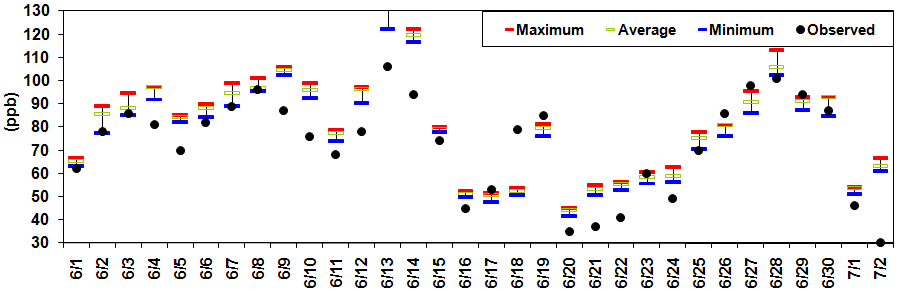  Base Case TCEQ Run 5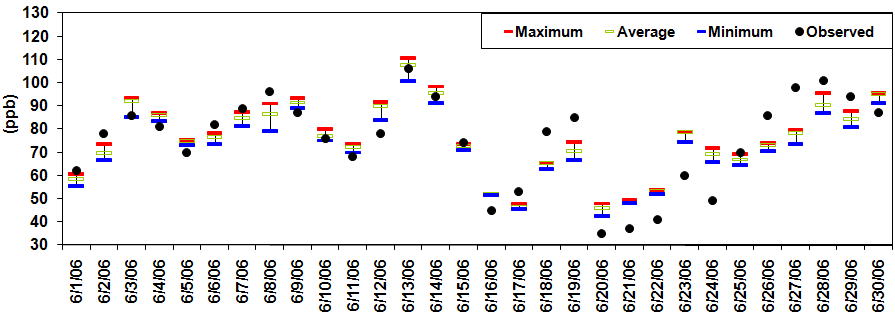 Figure 3-17: CAMS 23 Statistics for 1-Hr Average Ozone during June Episode AACOG Base Case Run 4 and TCEQ Run 5 Base Case AACOG Run 4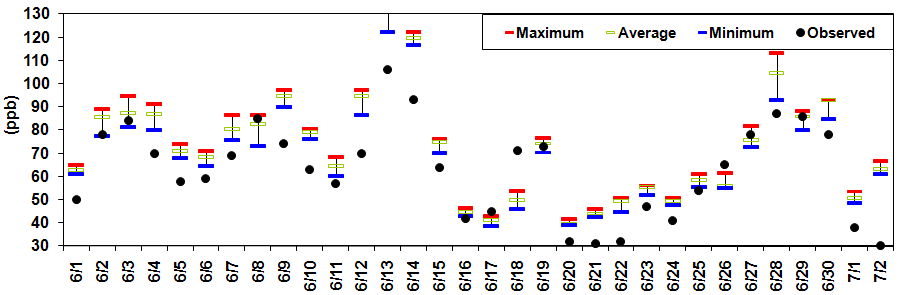  Base Case TCEQ Run 5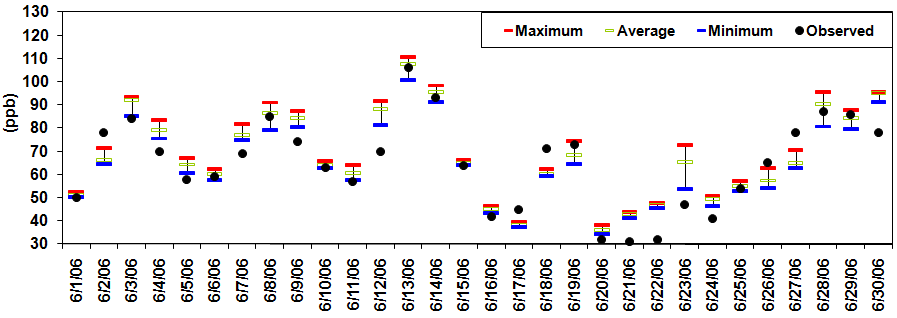 Figure 3-18: CAMS 58 Statistics for 1-Hr Average Ozone during June Episode AACOG Base Case Run 4 and TCEQ Run 5 Base Case AACOG Run 4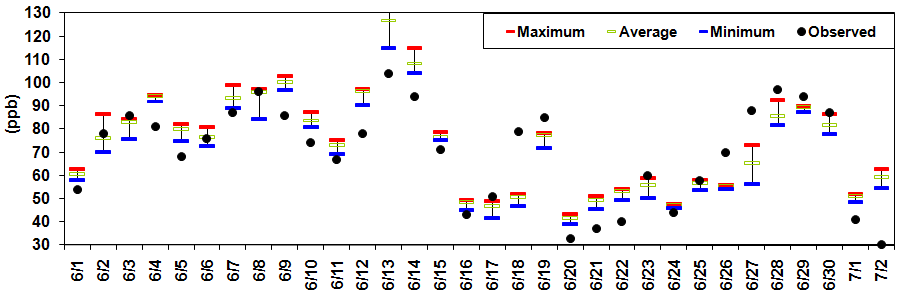  Base Case TCEQ Run 5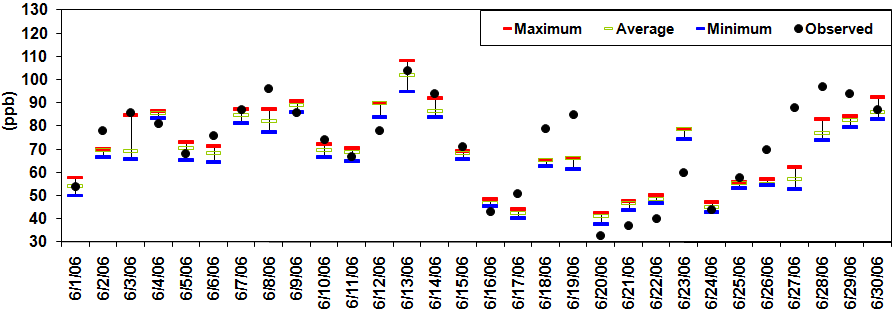 Statistical AnalysisThere are several statistical measures recommended by the EPA for the purpose of evaluating performance of each base case run. This section will describe each statistical measurement, the statistical results for the modeled runs, and what the statistics indicate about overall model performance. The following six statistical measures were calculated to analyze the model’s ability to predict ozone concentrations for the June 2006 episode: unpaired peak prediction accuracy, paired peak predicted accuracy, mean normalized bias, mean normalized gross error, average peak predicted bias, and average peak predicted error. All results are based on predicted hourly ozone values above 60 ppb at each monitor. EPA states “it is important to include multiple statistical measures in any operational evaluation to fully characterize model performance.”  Unpaired Peak Prediction Accuracy (PPAu)EPA recommends that the unpaired peak prediction accuracy be within 20 percent of the observed hourly ozone. The main purpose of this statistical analysis is to determine if the model is underpredicting ozone formation at each monitor. Equation 3-1, Unpaired Peak Prediction AccuracyPPAu  = 100 x [(peakpred  peakobs)] – 1)  Mean Normalized Bias (MB)The calculation of this measure is shown in Equation 3-2. According to the EPA, mean normalized bias should be within 15 percent.Equation 3-2, Mean Normalized Bias	 MNB = 1/n Mean Normalized Gross Error (ME)The calculation of this measure is shown in Equation 3-3. The recommended maximum value for mean normalized gross error should be 35 percent.Equation 3-3, Mean Normalized Gross Error	     ME =  1/n Average Peak Predicted Bias and Error (APPB and APPE)These statistical measurements use Equation 3-2 for APPB and Equation 3-3 for APPE. The four statistical measures were calculated for all hourly ozone pairs, ozone pairs on days that the 8-hour peak observed concentrations were greater than 60 ppb, and ozone exceedance days. The statistical measures were also calculated for individual monitors averaged over all days in the June 2006 modeling episode. Days without complete observed datasets were removed from the statistics.The results of these statistical analyses indicate the model AACOG Run 4 over predicted peak ozone on 13 days of the month and most of exceedance days, while TCEQ Run 5 over predicted peak ozone on 7 days of the month, including exceedance day of June 12. Statistical results for the rest of June exceedance days were within the level recommended by EPA for TCEQ Run 5. Although the statistics indicated significant overprediction on June 20, 21, 22, 23 and 24 for TCEQ Run 5, none of these days had peak ozone levels observed or predicted above 60 ppb. For model performance, overprediction of peak accuracy is considered better than underprediction because the calculations are based on the highest value in the grid cells surrounding the monitors. Figure 3-19 compares unpaired peak accuracy, mean normalized bias, and mean normalized error for each base case run. Figure 3-19: Daily performance for 1-Hour Ozone in San Antonio for Base Case AACOG Run 4 and Base Case TCEQ Run 5	Unpaired Peak Accuracy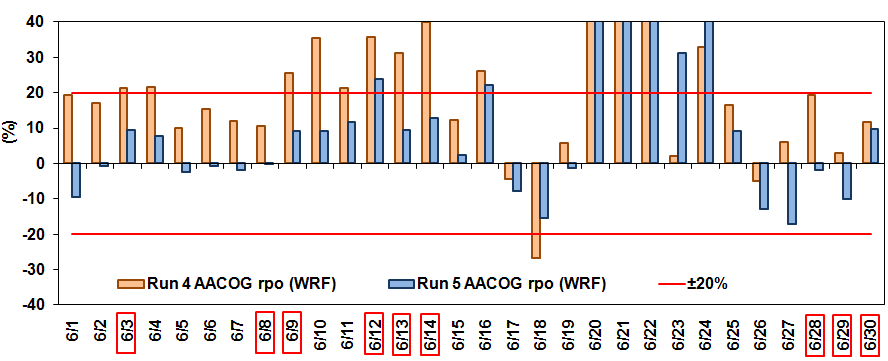 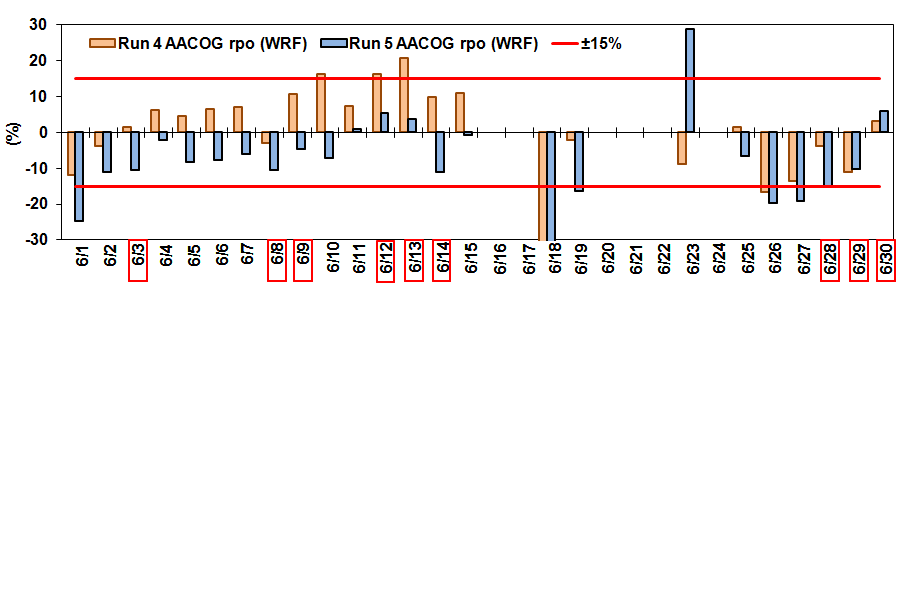 Mean Normalized BiasMean Normalized Error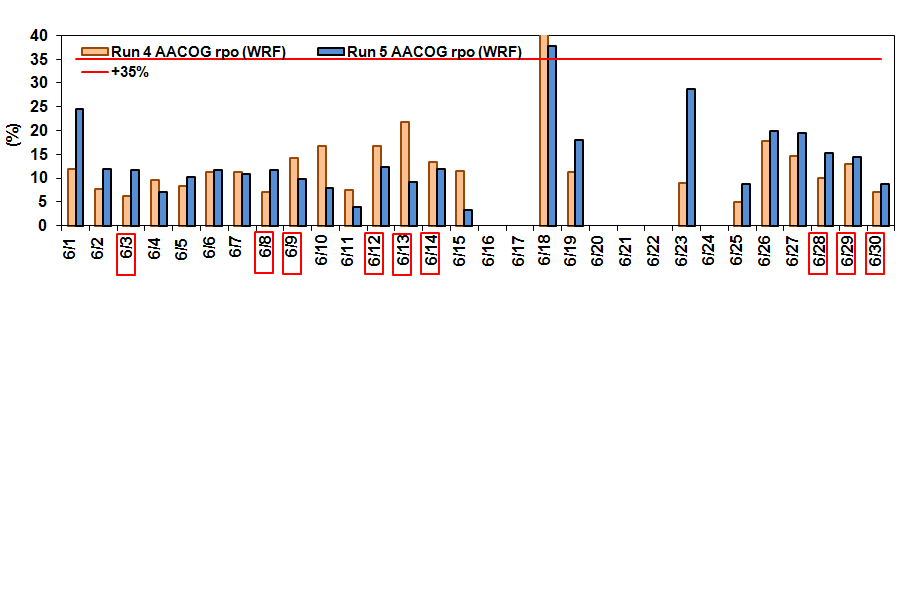 Table 3-1: Daily performance for 1-Hour Ozone in San Antonio on all Days for Base Case AACOG Run 4 and TCEQ Base Case Run 5Model performance was good on most exceedance days for both AACOG Run 4 and TCEQ Run 5. The only exceedance day on which AACOG Run 4 noticeably failed to meet the EPA recommended value for mean normalized bias was on June 12. Every exceedance day exhibited normalized error within EPA recommended levels. As shown in Table 3-1, every WRF modeling runs exhibited similar performance for peak error and normalized error and significantly different results for Unpaired Peak Prediction Accuracy during exceedance days. Normalized error on exceedance days was well below EPA’s recommendation of 35 percent. TCEQ Run 5 showed improved results as compared to AACOG Run 4 for the first half of the month.The soccer-style plots in Figure 3-20 show most days are within EPA’s recommendation for statistical analysis for exceedance days. To meet EPA’s guidance for error and bias, values should be within the plots’ blue squares. The one day for which measures of error and bias were outside of the blue box in the graphs was June 18 (upper left hand corner of the plot). The model significantly underpredicted ozone on this day; however, June 18 is not an exceedance day in the San Antonio-New Braunfels MSA. For TCEQ Run 5 model performance was slightly degraded and two exceedance days, June 26 and June 27, did not fall within the blue box.When statistical analysis was performed on data for individual monitors (Figure 3-21, Figure 3-22, Figure 3-23), unpaired peak accuracy for AACOG Run 4 met EPA guidelines for all monitors and were especially good for C23, C678, C503, and C505. Model performance for TCEQ Run 5 was less accurate at C59 and C506 for both unpaired peak accuracy and normalized bias statistical analysis. For mean normalized bias, all monitors meet EPA guidance for each run. Normalized error values for all days and on exceedance days were well below EPA’s recommendation of 35 percent. The results of AACOG Run 4 and TCEQ Run 5 demonstrated a good modeling performance overall, with the best performance for normalized error at every monitor.Figure 3-20: Soccer-Style Plot of Normalized Gross Error and Normalized Bias by Exceedance Days, Base Case AACOG Run 4 & TCEQ Run 5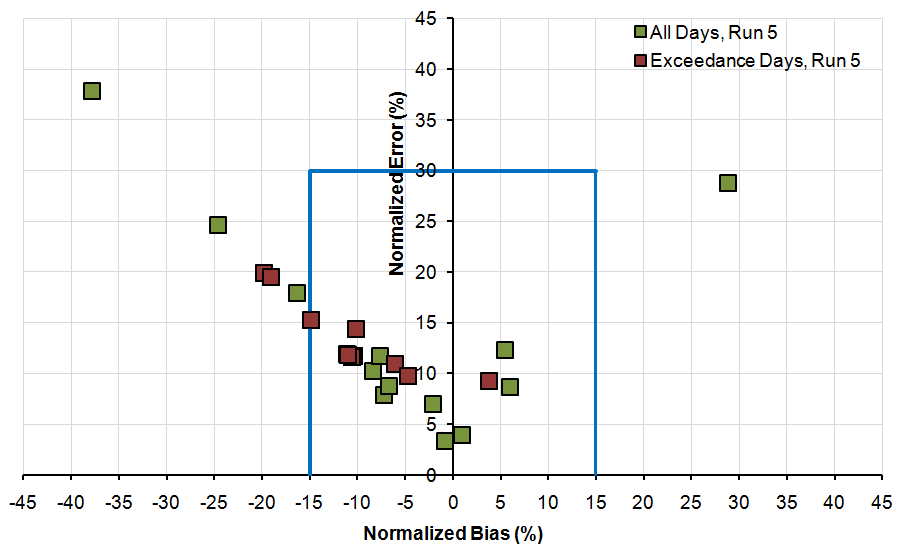 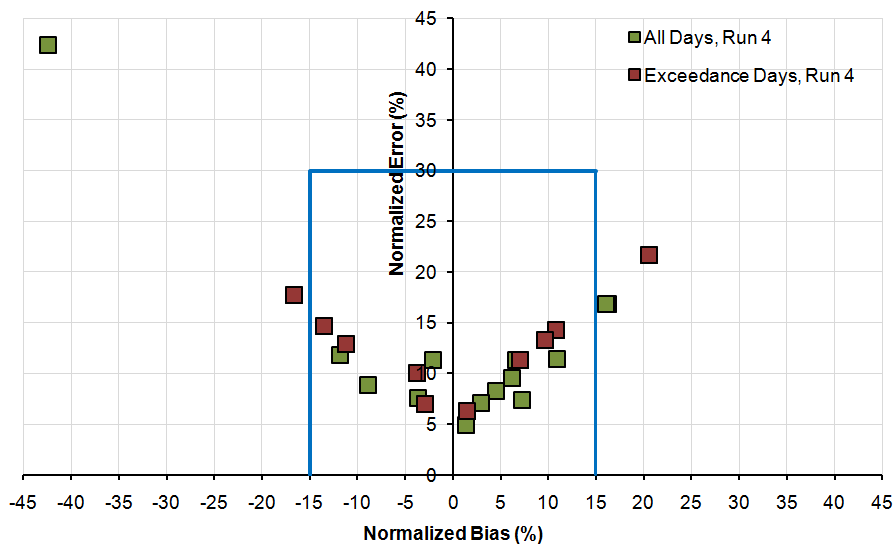 Figure 3-21: San Antonio CAMs Performance for Base Case AACOG Run 4 and Base Case TCEQ Run 5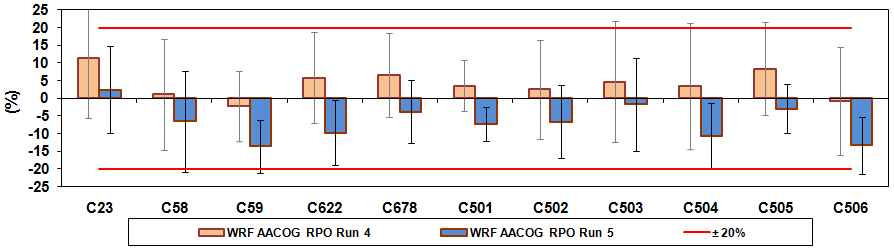 Unpaired Peak Accuracy (All Days)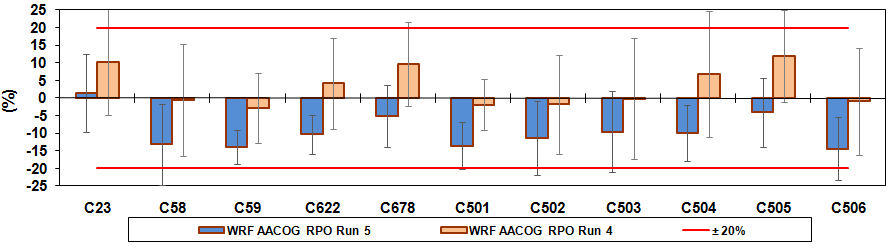 Unpaired Peak Accuracy (Exceedance Days)Mean Normalized Bias (All Days)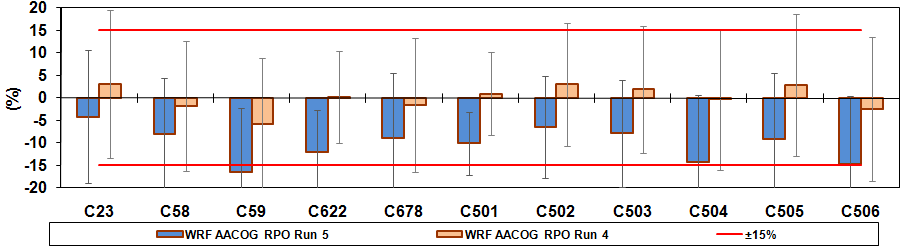 Mean Normalized Bias (Exceedance Days)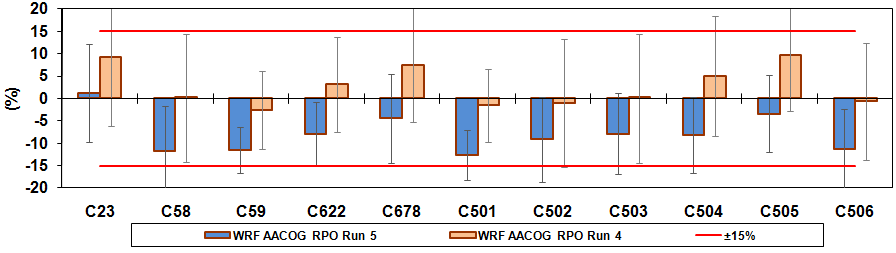 Mean Normalized Error (All Days)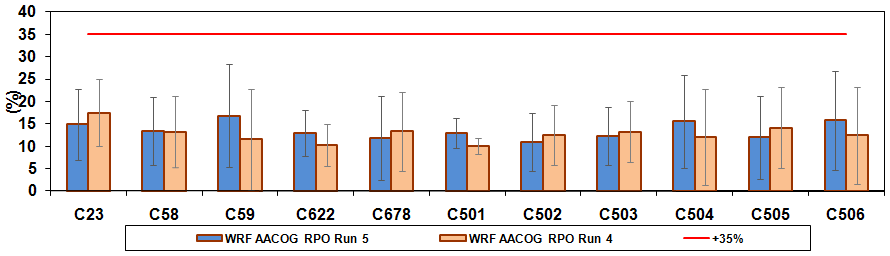 Mean Normalized Error (Exceedance Days) 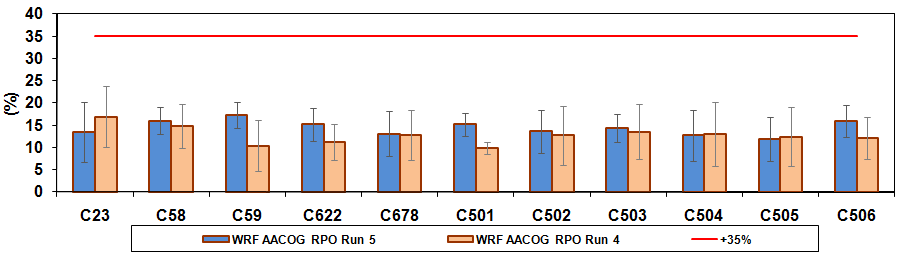 Figure 3-22: Soccer-Style Plot of Normalized Gross Error and Normalized Bias by Monitor for Every Day, Base Case AACOG Run 4 and TCEQ Run 5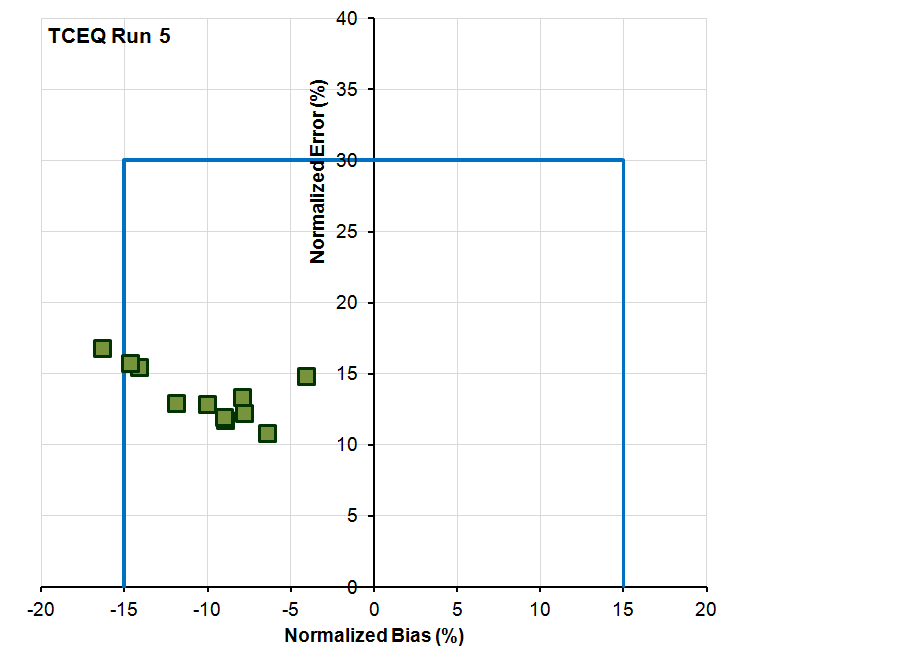 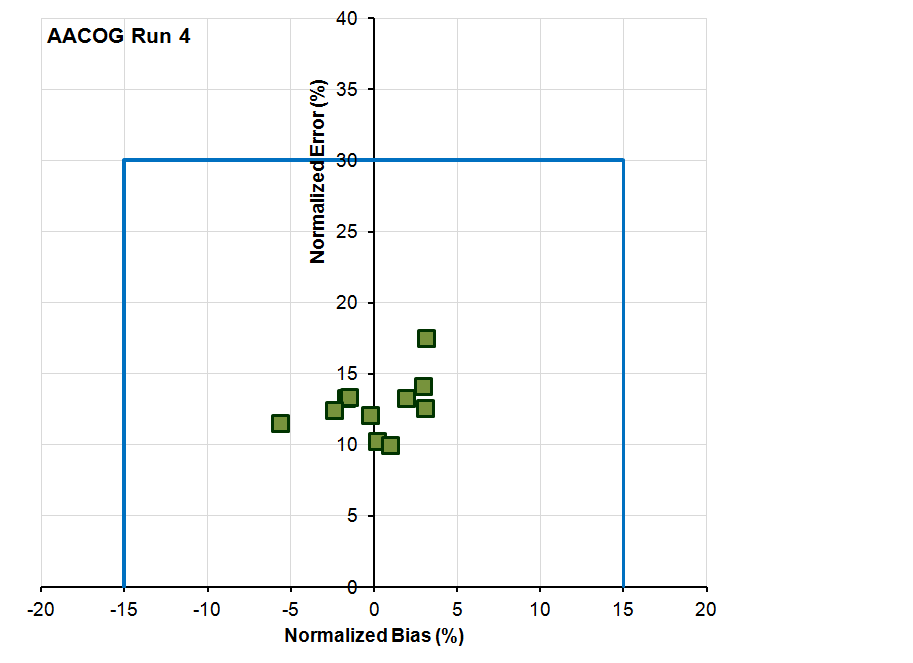 Figure 3-23: Soccer-style Plot of Normalized Gross Error and Normalized Bias by Monitor for Exceedance Days, Base Case AACOG Run 4 and TCEQ Run 5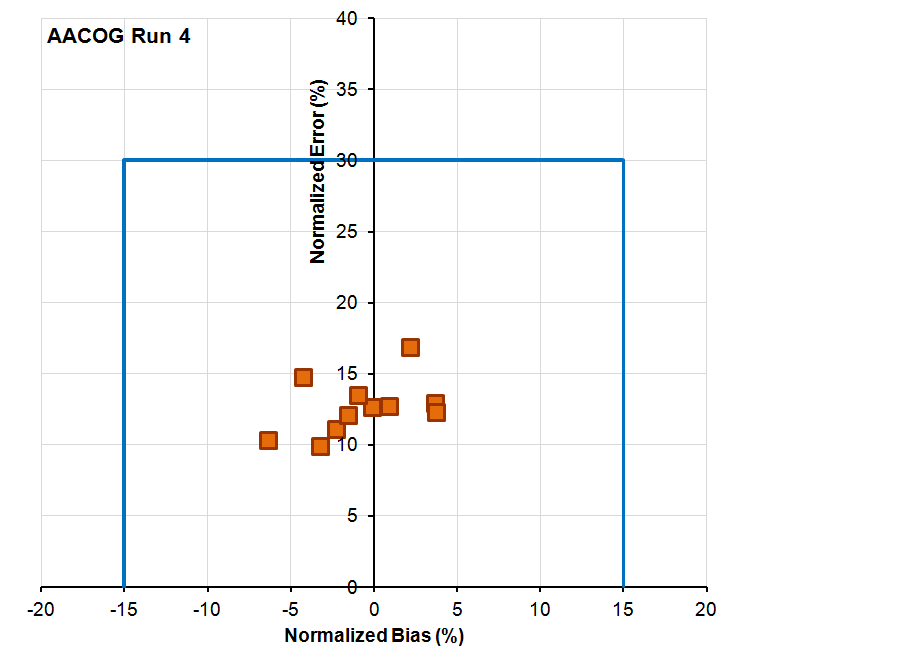  Table 3-2: Average 8-Hour Ozone Prediction for All Days average by CAMS Performance, Base Case AACOG Run 4 and Base Case TCEQ Run 5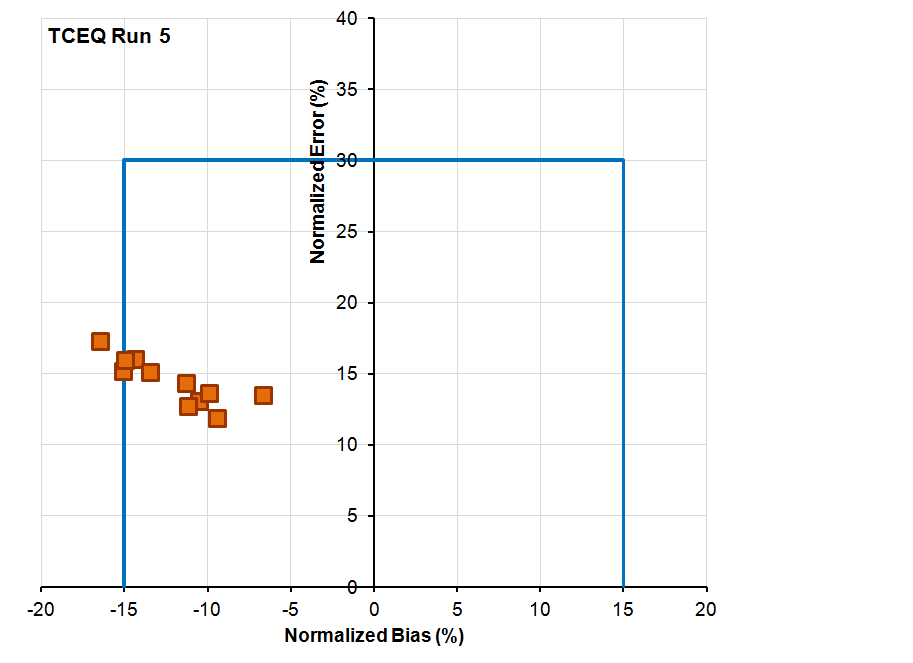 Based on the EPA recommendation, unpaired peak prediction of ozone values within  20 percent are acceptable values; therefore, both runs produce reasonable results according to the values shown in Table 3-2 and Table 3-3. All normalized bias values are also acceptable based on the EPA standards. These values must remain with 15 percent of the observed data. The values for Mean Normalized Gross Error by each monitor also remain well below the EPA’s accepted level of  30 percent. These values were well within the criteria area (“goal box”) in AACOG Run 4 on the soccer plots for all monitors and on all days with one occasion of out of the box for the TCEQ Run 5 results.Table 3-3: Average 8-Hour Ozone Prediction for Exceedance Days Average for AACOG Base Case Run 4 and TCEQ Base Case Run 5Ozone Scatter PlotsScatter plots of predicted and observed hourly ozone readings at monitors were plotted to determine how well the base case runs represented observed ozone values (Figure 3-24). The scatter plots are based on hourly observed and predicted data from all the ozone monitors in the San Antonio-New Braunfels MSA. Each run tended to overpredict ozone for related observations below 60 ppb, but correlated well for higher ozone values, especially for TCEQ Run 5. Figure 3-25 provides the scatter plots for 8-hour daily maximum ozone for AACOG Run 4 and TCEQ Run 5. The observed and predicted/modeled values correlated well, especially for TCEQ Run 5. AACOG Run 4 values below 60 ppb were slightly overpredicted. In Table 3-4, the R2 values in AACOG Run 4 for average 8-hour ozone for all values ranged from 0.727 to 0.753, indicating a strong correlation between predicted and observed ozone data. This correlation diminishes for TCEQ Run 5 with R2 values ranging between 0.716 and 0.730, which are still considered to be strongly correlated. Overall, AACOG Run 4 demonstrated the best correlation for both 1-hour and 8-hour ozone concentrations. For hourly ozone prediction, performance was slightly inferior for TCEQ Run 5. The performance for hourly ozone values for all monitors, C23 and C58 was poorer for 1-hour values and on days > 60 ppb. These results indicate infrequent high-ozone values days in the San Antonio area, highlighting the episodic nature of high-ozone days in this region. Figure 3-24: Hourly Ozone Scatter Plots in San Antonio for Base Case AACOG Run 4, and Base Case TCEQ Run 5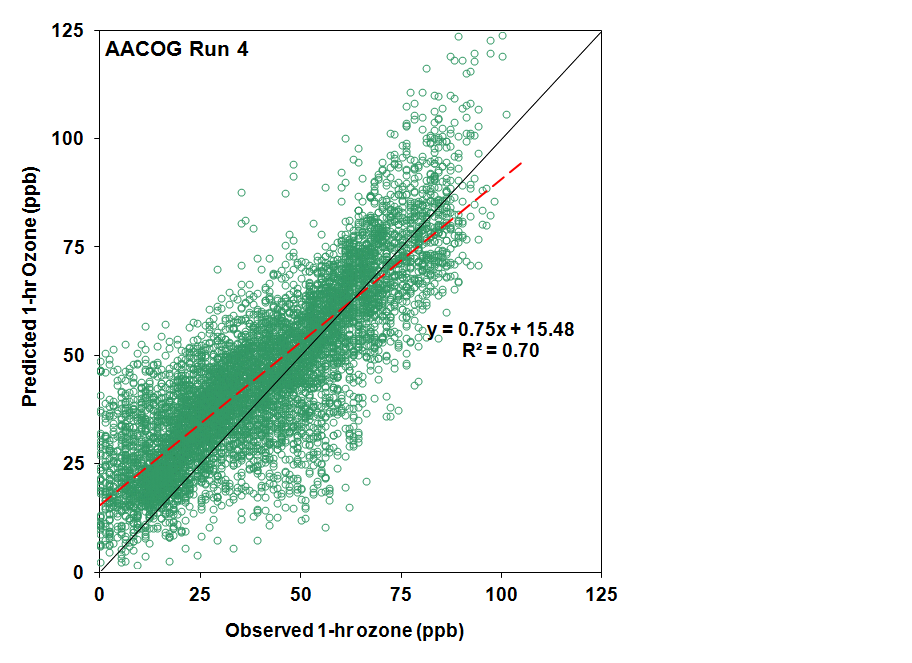 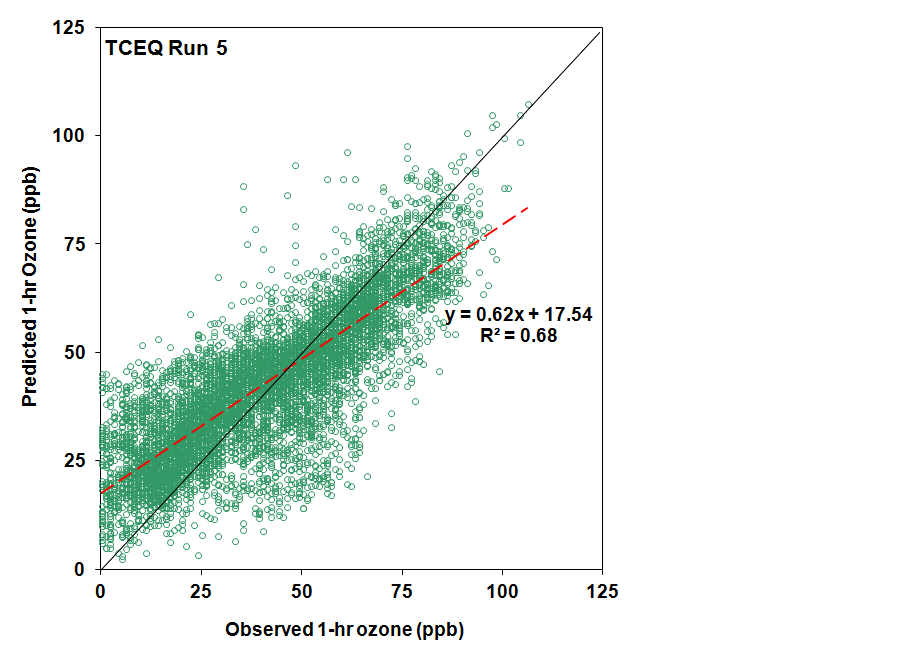 Figure 3-25: 8-Hour Daily Maximum Ozone Scatter Plots for Base Case AACOG Run 4 and TCEQ Run 5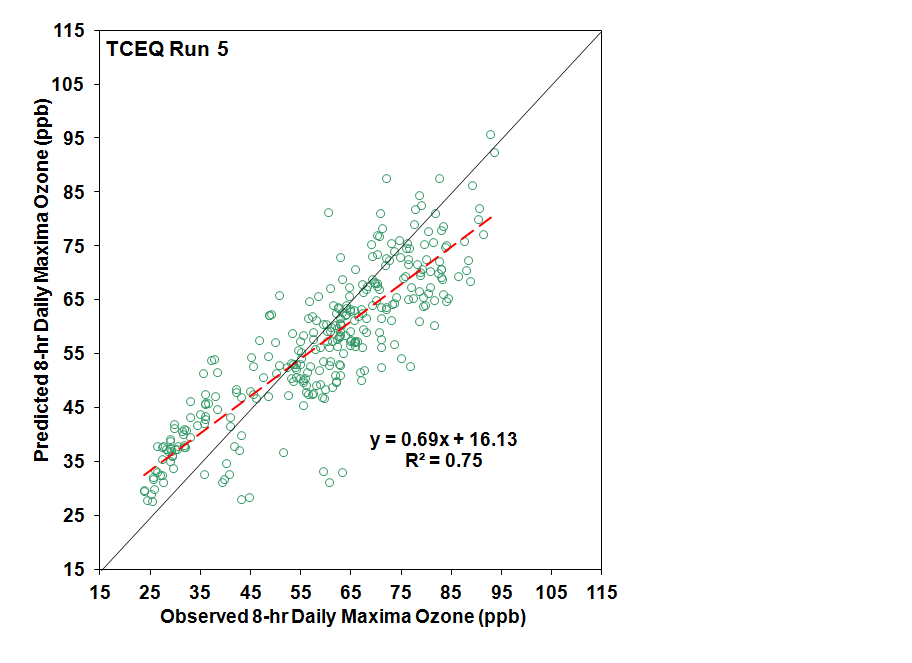 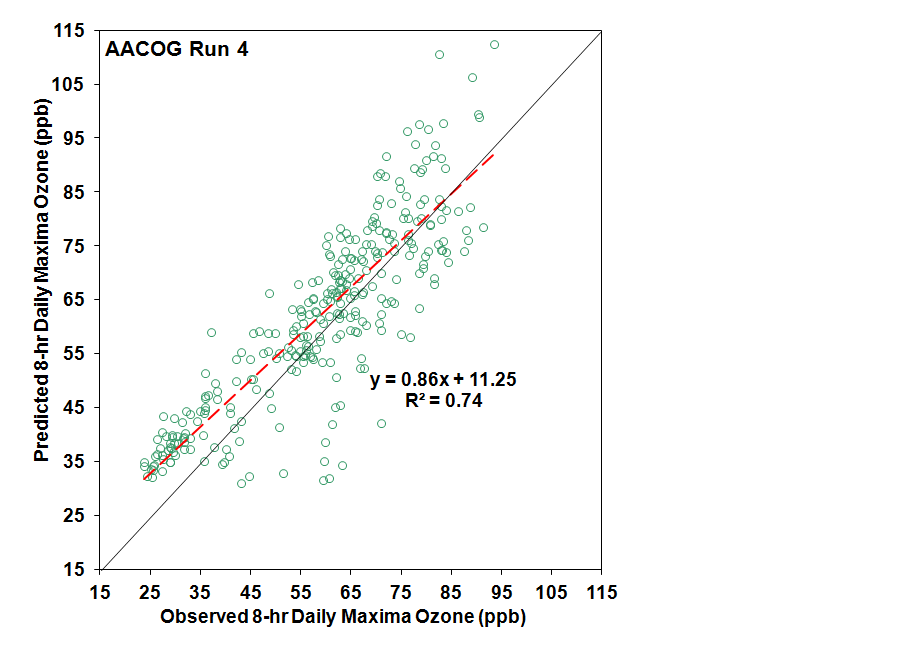 Table 3-4: R2 Values for Ozone Scatter Plots by Selected Monitors, Base Case AACOG Run 4 and Base Case TCEQ Run 5NOX Scatter PlotsScatter plots of hourly predicted and observed NOX concentrations at CAMS stations were generated to determine how well the base case runs represented observed NOX values ( Figure 3-26). The NOX data have been collected at C58, C59, C622, and C678 NOX monitors for June 1 – June 30, 2006. These dates do not include the ramp up days from May 24th to May 31st and the ramp down days on July 1st and 2nd.Model performance was lower for the C58 NOX monitor in northwest San Antonio with an R2 value between 0.116 and 0.131 (Table 3-5). The model significantly overpredicted NOX at C58 during most days of the modeling episode. Model performance was slightly improved at C59 and C622 with good performance at C678. TCEQ Run 5 had a better performance at C58, but degraded performance at the other monitors.Table 3-5: R2 Values for NOX, June 2006, Base Case AACOG Run 4 and TCEQ Run 5 Figure 3-26: Hourly NOX Scatter Plots for Base Case AACOG Run 4 and Base Case TCEQ Run 5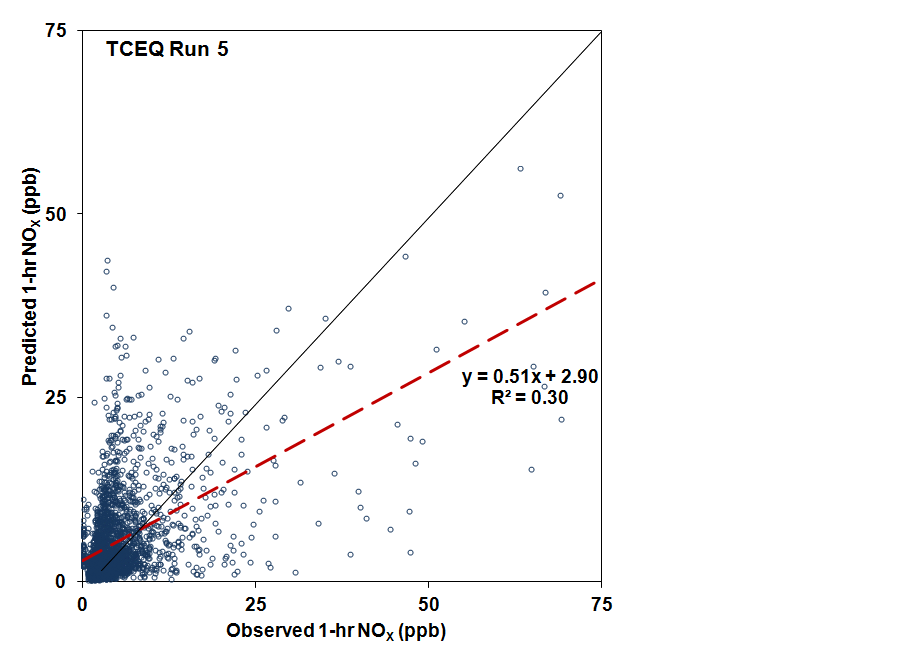 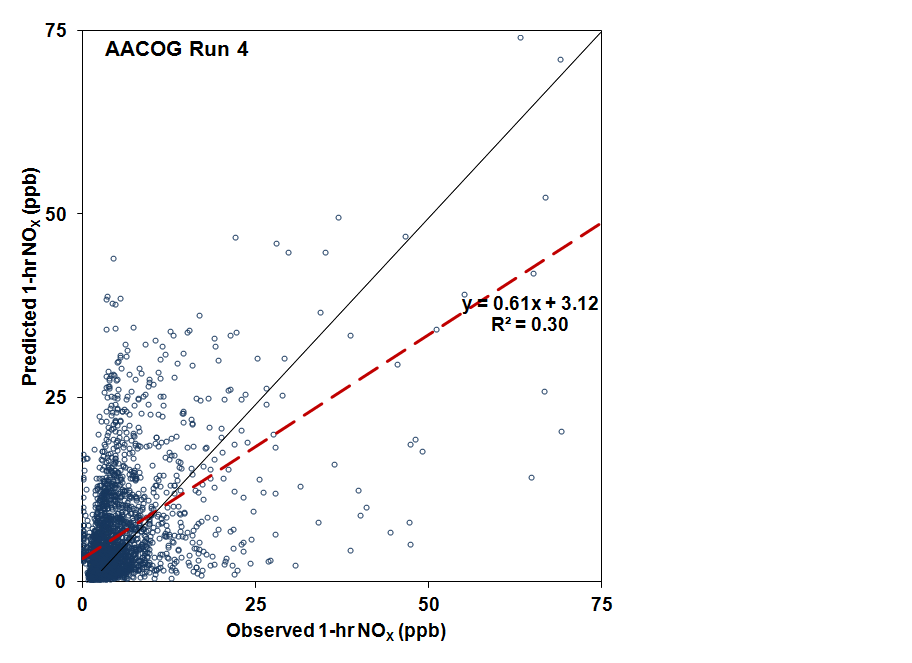 Daily Maximum 8-Hour Ozone FieldsAnother means of analyzing model performance recommended by the EPA is use of tile plot graphics. Figure 3-27 shows tile plots of predicted maximum ozone across the modeling domain for TCEQ Run 5 for each day that observed data exceeded the air quality standard. These plots display the geographic distribution of the model’s prediction for maximum ozone levels for each grid in the modeling domain. Observed ozone values for each monitor are presented as an overlay using the same color scale for comparison.. The daily tile plots for June 7, June 8, June 9, and June 14 indicate good correlation between predicted and observed peak ozone (Figure 3-27 for maximum 8-hour ozone and Figure 3-28 for maximum 1-hour ozone). The model accurately predicted the locations of high-ozone located at C58 and low ozone at C23 and the monitors southeast of San Antonio on June 7. There was a slight overprediction of ozone in the San Antonio region on June 13 at C502 and C503 in northwest Bexar County. There was an underprediction at C678, C622, and C59 in southwestern Bexar County on June 28. Ozone was overpredicted at the monitors in northwest San Antonio, C23, C58, C502, and C504, on June 29.Overall, the tile plots indicated that there were no unusual predicted patterns of ozone formation—ozone plumes were produced in the urban core areas of San Antonio and Austin and along the I-35 corridor. The plots were also animated to examine the timing and location of ozone formation. The animation of the tile plots indicated that there was adequate model performance on all days.Figure 3-27: Tile Plots of Modeled Maximum 8-Hour Ozone, Base Case TCEQ Run 5 on Exceedance Days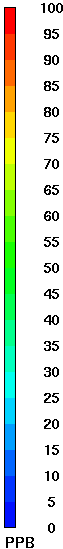 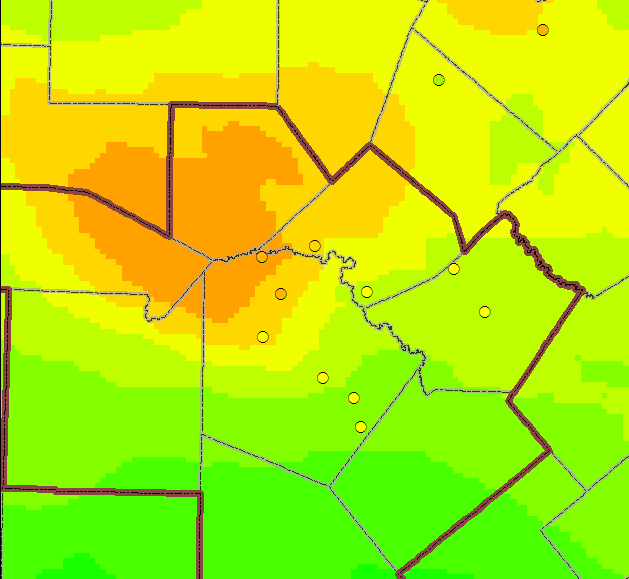 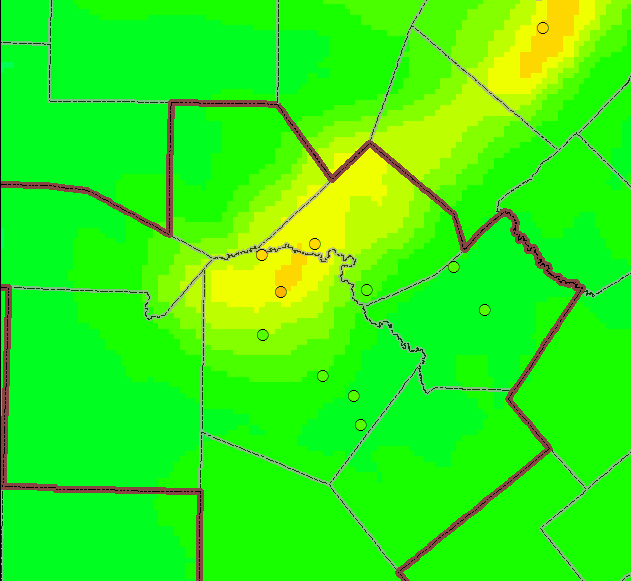 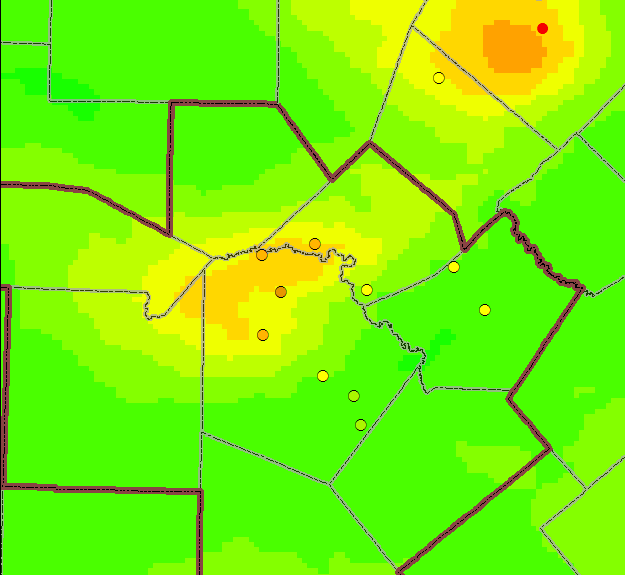 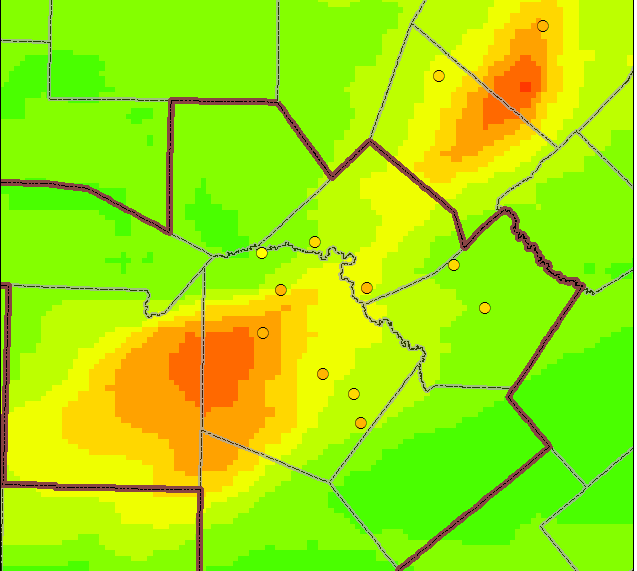 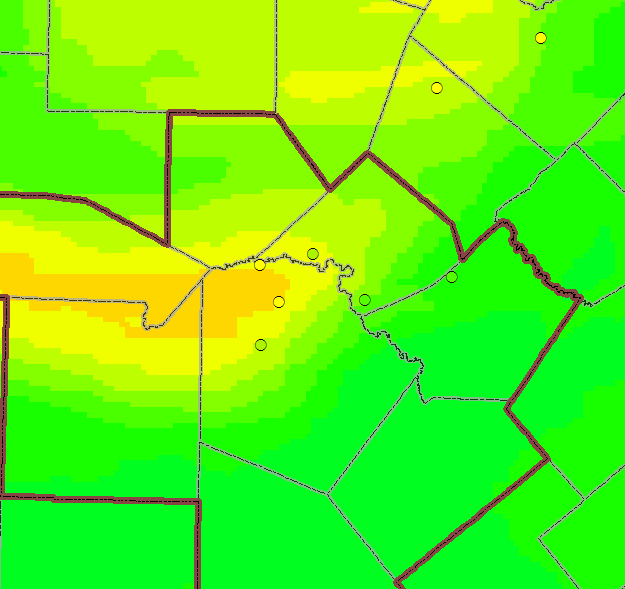 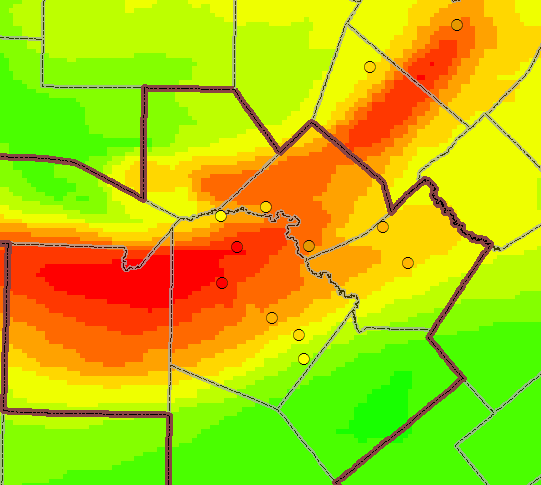 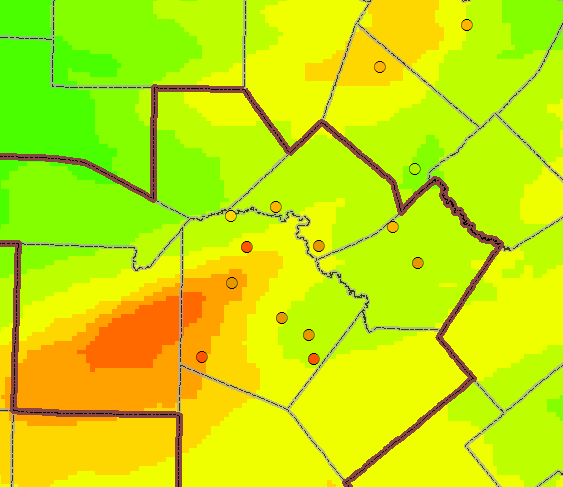 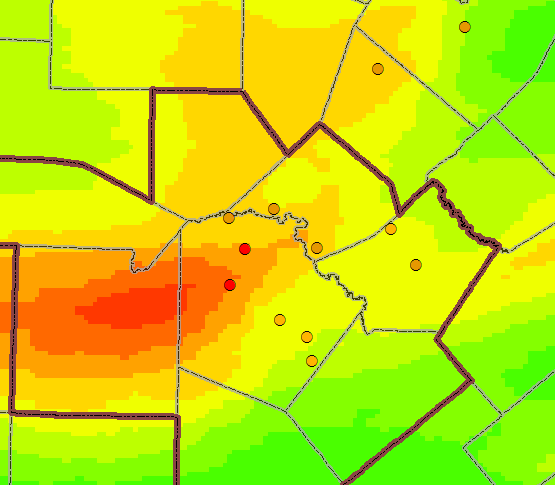 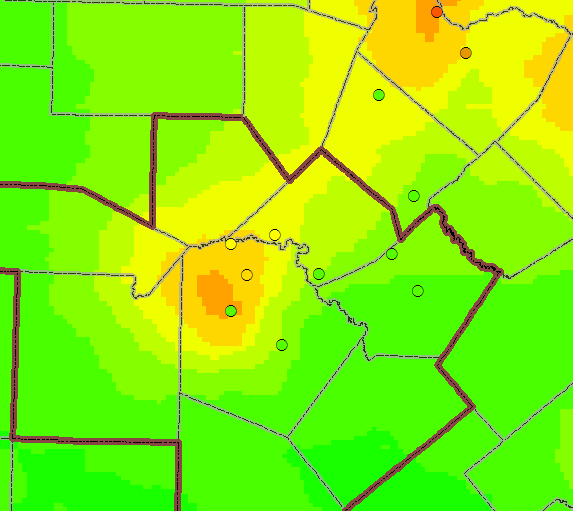 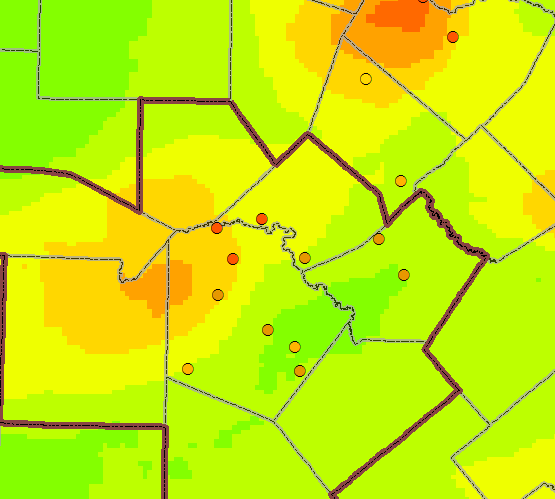 Figure 3-28: Tile Plots of Modeled Peak 1-Hour Ozone, Base Case TCEQ Run 5 on Exceedance Days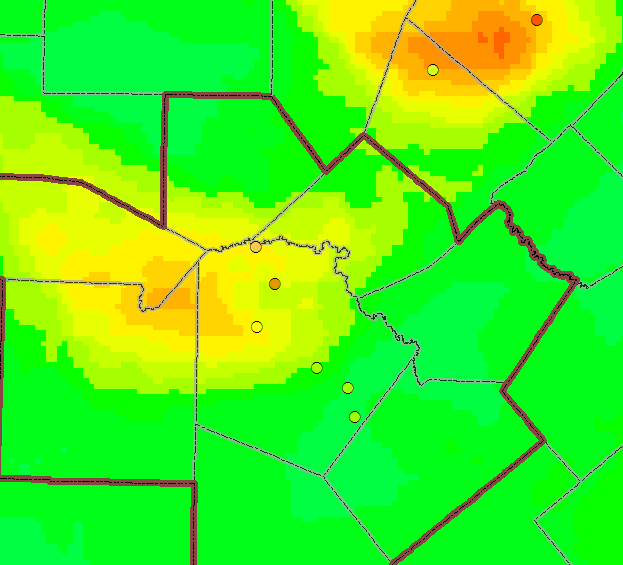 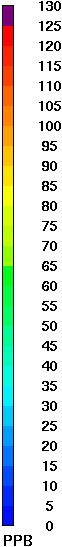 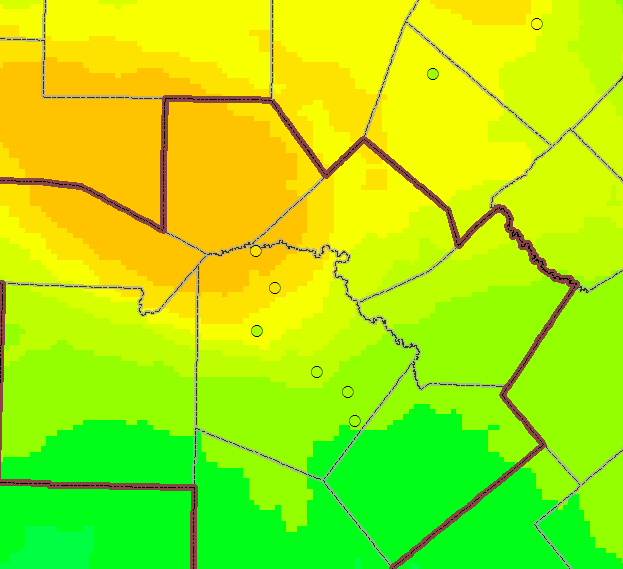 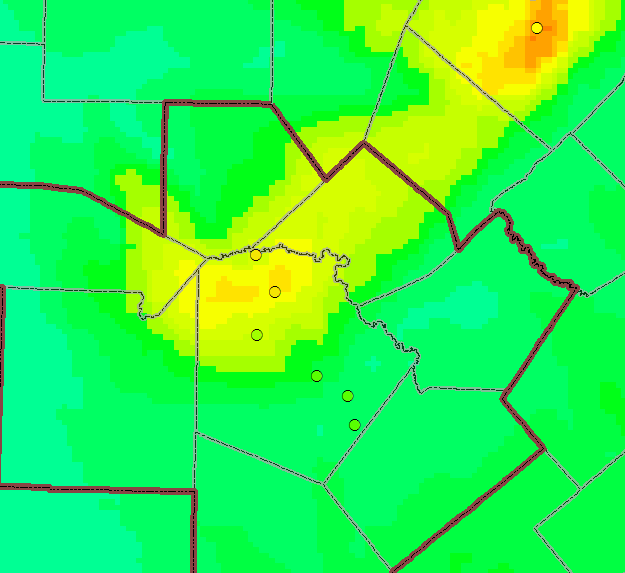 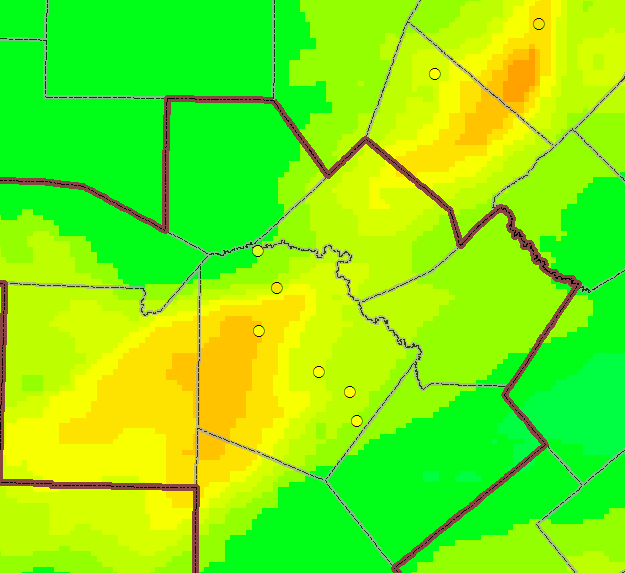 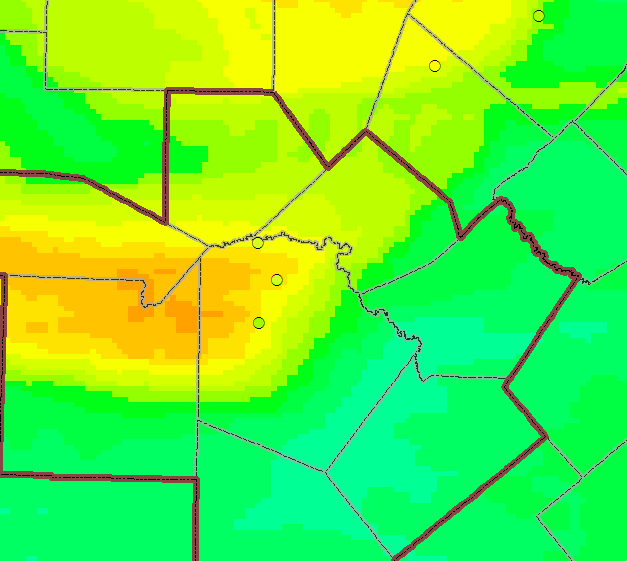 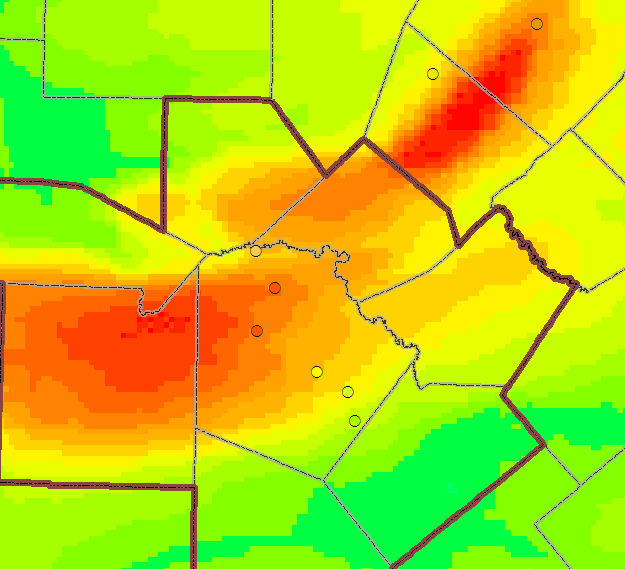 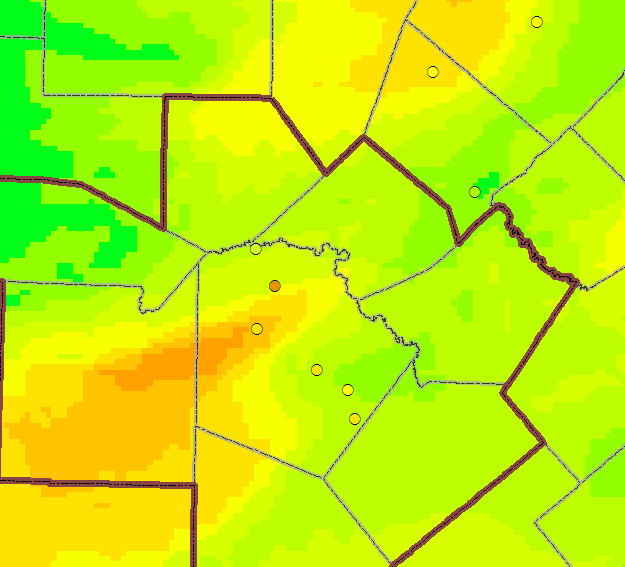 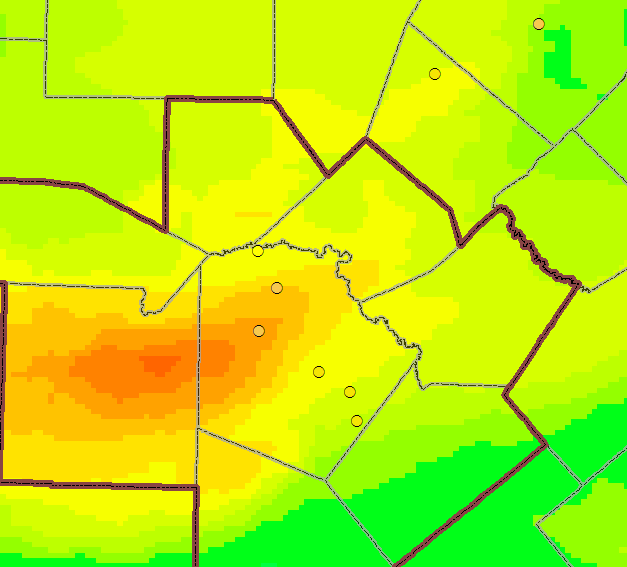 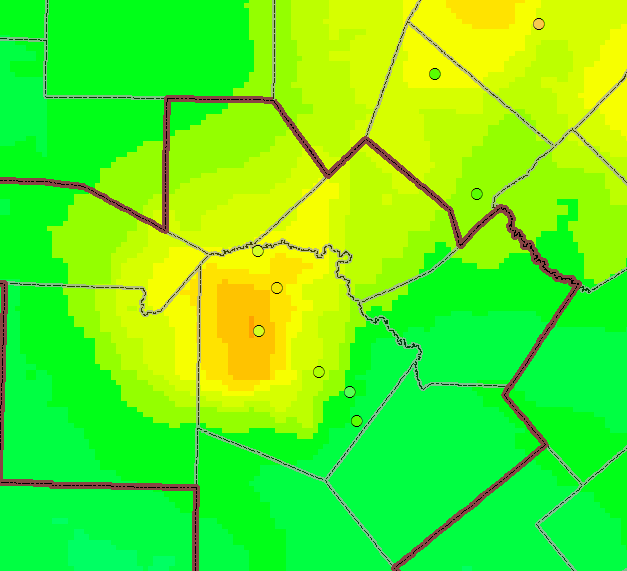 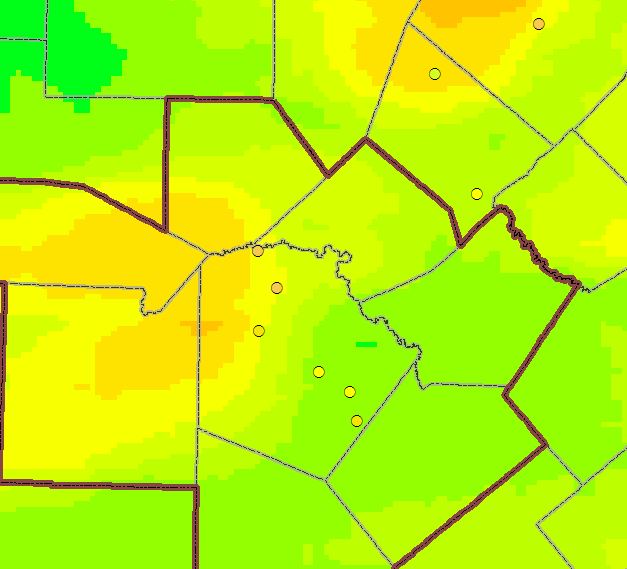 Table 3-6: Comparison of Observed and Modeled Daily Peak 1-hour Ozone Level within the San Antonio MSA for Base Case AACOG Run 4 and TCEQ Run 5Table 3-7: Comparison of Observed and Modeled Daily Maximum 8-Hour Ozone Level within the San Antonio MSA for Base Case AACOG Run 4 and TCEQ Run 5In Table 3-6 and Table 3-7, the predicted daily peak 1-hour and 8-hour ozone concentrations within the San Antonio MSA are listed for each run. There was good correlation between observed and predicted ozone on the June 3, 8, 9, 13, and 14 exceedance days. For those days, the difference between observed and predicted values for 8-hour ozone ranged between -6 ppb and 6 ppb. The model overpredicted ozone on June 28 and underpredicted ozone on June 29th for AACOG Run 4.Model performance was improved using the latest TCEQ emission inventory with MOVES2014 in TCEQ Run 5, especially on the exceedance days of June 9, 13, 14, and 28. The 8-hour ozone on June 9 was overpredicted by 8 ppb for TCEQ Run 5. Also, there was an underprediction of ozone on June 29. Overall modeling performance was excellent for the first half of the episode and good for the second half of the episode.Summary of CAMx Base Case RunsR2 values in AACOG Run 4 for average 8-hour ozone for all values ranged from 0.727 to 0.753, indicating a strong correlation between predicted and observed ozone data. This correlation diminishes for TCEQ Run 5 with R2 values ranging between 0.716 and 0.730, which are still considered to be strongly correlated. Overall, AACOG Run 4 demonstrated the best correlation for both 1-hour and 8-hour ozone concentrations. For hourly ozone prediction, performance was slightly inferior for TCEQ Run 5. The performance for hourly ozone values for all monitors, C23 and C58 was poorer for 1-hour values and on days > 60 ppb. These results indicate infrequent high-ozone values days in the San Antonio area, highlighting the episodic nature of high-ozone days in this region.Model performance was poor for the C58 NOX monitor in northwest San Antonio with an R2 value between 0.116 and 0.131. The model significantly overpredicted NOX at C58 during most days of the modeling episode. Model performance was slightly improved at C59 and C622 with good performance at C678. TCEQ Run 5 had a better performance at C58, but degraded performance at the other monitors.The only exceedance day on which AACOG Run 4 noticeably failed to meet the EPA recommended value for mean normalized bias was on June 12. Every exceedance day exhibited normalized error within EPA recommended levels. Both base case modeling runs exhibited similar performance for peak error and normalized error and significantly different results for Unpaired Peak Prediction Accuracy during exceedance days. Normalized error on exceedance days was well below EPA’s recommendation of 35 percent. TCEQ Run 5 showed improved results as compared to the AACOG Run 4 for the first half of the month. When statistical analysis was performed on data for individual monitors, model performance showed the results for unpaired peak accuracy were very good for C23, C678, C505, and C503 and the remaining monitors also met EPA recommended guidelines. Normalized error values for all days and on exceedance days were well below EPA’s recommendation of 35 percent. The results of AACOG Run 4 and TCEQ Run 5 demonstrated a good modeling performance overall, with the best performance for normalized error at every monitor. The tile plots indicated that there were no unusual patterns of ozone formation. As seen on the plots for ozone exceedance days, ozone plumes were produced in the urban core areas of San Antonio and Austin and mainly along the I-35 corridor. These urban plumes were predicted for each urban core and downwind areas of the cities. The daily tile plots for  all days indicate good correlation between predicted and observed ozone values, for the exception of June 9 and June 12 when the predicted ozone levels for C23 are overestimated and the ozone plumes are located outside of the urban core. Also, for the June 29 the predicted ozone levels are on the lower ranges of observed values. Ozone was underpredicted at all monitors in San Antonio on June 29. In addition on June 30, the model underpredicted the ozone level for C23, but accurately predicted the ozone level on the rest of the monitors.Future Year Modeling  The photochemical model developed to simulate the June 2006 high-ozone episode was updated with 2012 and 2018 projected anthropogenic emission inventories to estimate predicted future ozone concentrations under the same meteorological conditions as the 2006 base case. The projected emission inventories account for existing local, state, and federal air quality control strategies to determine whether such measures are sufficient to help the region meet the revised NAAQS 8-hour ozone standard. The 2018 projection cases were compared to the 2012 projection cases to determine future ozone design values. Projections CasesA total of 6 projection cases were developed from the June 2006 modeling episode. An addition projection case (Projection Case 1: AACOG EI, MOVES2010b) is provided in the results for comparison purposes.Projection Case 2: 2012 with only TCEQ existing Emission Inventory (TCEQ EI MOVES2014)WRF v3.2 RPO GridCAMx 6.00 EPS3 version 1Local 2012 San Antonio-New Braunfels MSA emission data including construction equipment, landfill equipment, quarry equipment, agricultural tractors, combines, commercial airports, point sources, and heavy duty truck idlingUpdated 2012 CAPCOG and Milam counties emission inventory including construction and mining equipment, industrial equipment, oil and gas equipment, agricultural equipment, commercial fuel consumption, industrial fuel consumption, Austin-Bergstrom International Airport, residential lawn and garden equipment, heavy duty truck idling, EGU, and NEGUMOVES2010a HPMS on-road emission inventories for all areasProjection Case 3: 2012 with TCEQ Emission Inventory (TCEQ and AACOG EI)WRF v3.2 RPO GridCAMx 6.00EPS3 revision 2TCEQ 2012 Emission Inventory for the 4-km GridProjected 2012 Emission Inventory by AACOG for the 12-km and 36-km gridsMOVES2014 HPMS on-road emission inventories for the 4-km gridMOVES2010a HPMS on-road emission inventories for the 12-km and 36-km gridProjection Case 4: 2012 with TCEQ Emission Inventory and Local Data (AACOG EI, MOVES2014)WRF v3.2 RPO GridCAMx 6.00EPS3 revision 2TCEQ 2012 Emission Inventory for all gridsLocal 2012 San Antonio-New Braunfels MSA emission data including construction equipment, landfill equipment, quarry equipment, agricultural tractors, combines, commercial airports, point sources, and heavy duty truck idlingUpdated 2012 CAPCOG and Milam counties emission inventory including construction and mining equipment, industrial equipment, oil and gas equipment, agricultural equipment, commercial fuel consumption, industrial fuel consumption, Austin-Bergstrom International Airport, residential lawn and garden equipment, heavy duty truck idling, EGU, and NEGUMOVES2014 HPMS on-road emission inventories for all gridsProjection Case 2: 2018 with only TCEQ existing Emission Inventory (TCEQ EI MOVES2014)WRF v3.2 RPO GridCAMx 6.00 EPS3 version 1MOVES2010a HPMS on-road emission inventories for all areasLocal 2018 San Antonio-New Braunfels MSA emission data including construction equipment, landfill equipment, quarry equipment, agricultural tractors, combines, commercial airports, point sources, and heavy duty truck idlingUpdated 2018 CAPCOG and Milam counties emission inventory including construction and mining equipment, industrial equipment, oil and gas equipment, agricultural equipment, commercial fuel consumption, industrial fuel consumption, Austin-Bergstrom International Airport, residential lawn and garden equipment, heavy duty truck idling, EGU, and NEGUMOVES2010a HPMS on-road emission inventories for all areasProjection Case 3: 2018 with projected Emission Inventory and Local Data (TCEQ and AACOG EI)WRF v3.2 RPO GridCAMx 6.00EPS3 revision 2TCEQ 2018 Emission Inventory for the 4-km GridProjected 2018 Emission Inventory by AACOG for the 12-km and 36-km gridsMOVES2014 HPMS on-road emission inventories for the 4-km gridMOVES2010a HPMS on-road emission inventories for the 12-km and 36-km gridProjection Case 4: 2018 with TCEQ Emission Inventory and Local Data (AACOG EI, MOVES2014)WRF v3.2 RPO GridCAMx 6.00EPS3 revision 2TCEQ 2018 Emission Inventory for all gridsLocal 2018 San Antonio-New Braunfels MSA emission data including construction equipment, landfill equipment, quarry equipment, agricultural tractors, combines, commercial airports, point sources, and heavy duty truck idlingUpdated 2018 CAPCOG and Milam counties emission inventory including construction and mining equipment, industrial equipment, oil and gas equipment, agricultural equipment, commercial fuel consumption, industrial fuel consumption, Austin-Bergstrom International Airport, residential lawn and garden equipment, heavy duty truck idling, EGU, and NEGUMOVES2014 HPMS on-road emission inventories for all gridsTile Plots – Ozone Concentration: 2012, and 2018Tile plots can be used as a means of determining if there is a potential spatial error in the input data. The plots are visual representations of the model output, displaying ozone concentrations by hour for the episode day or the maximum ozone by day. The following 4-km grid 8-hour daily maximum ozone tile plots represent comparisons between the model results for 2006 Baseline, 2012 Projection Case 1 and 2018 Projection Case 1 for each day used to calculate the future modeling design value (Figure 4-1). Figure 4-1: Predicted Daily Maximum 8-Hour Ozone Concentrations in the 4-km Subdomain, 2006, 2012 Projection Case 1 and 2018 Projection Case 1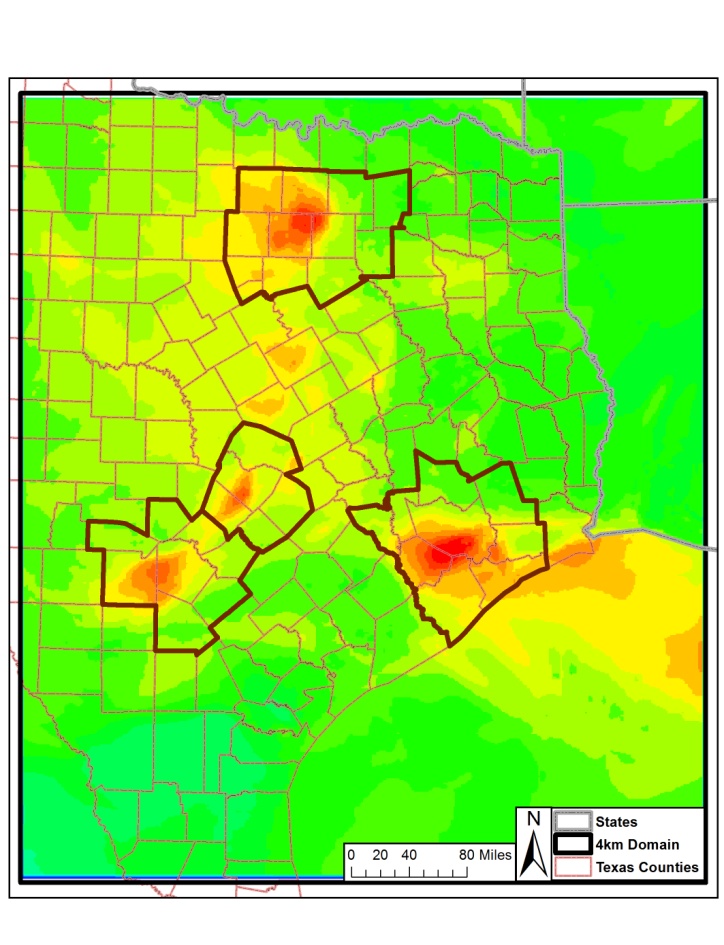 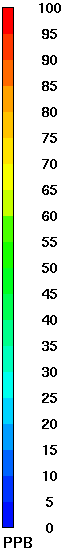 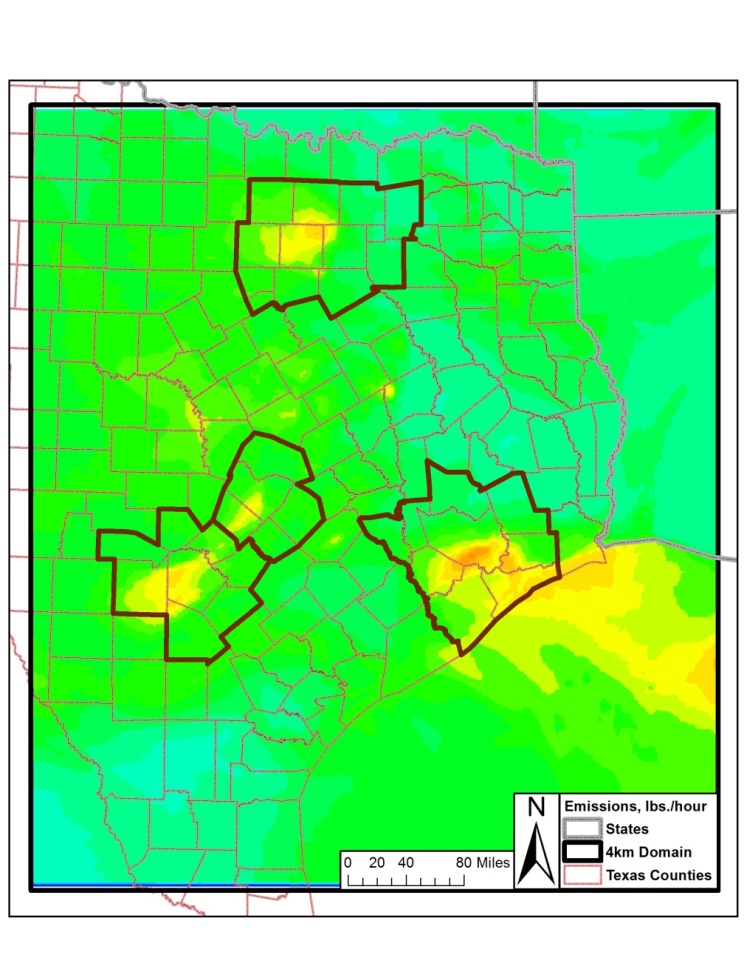 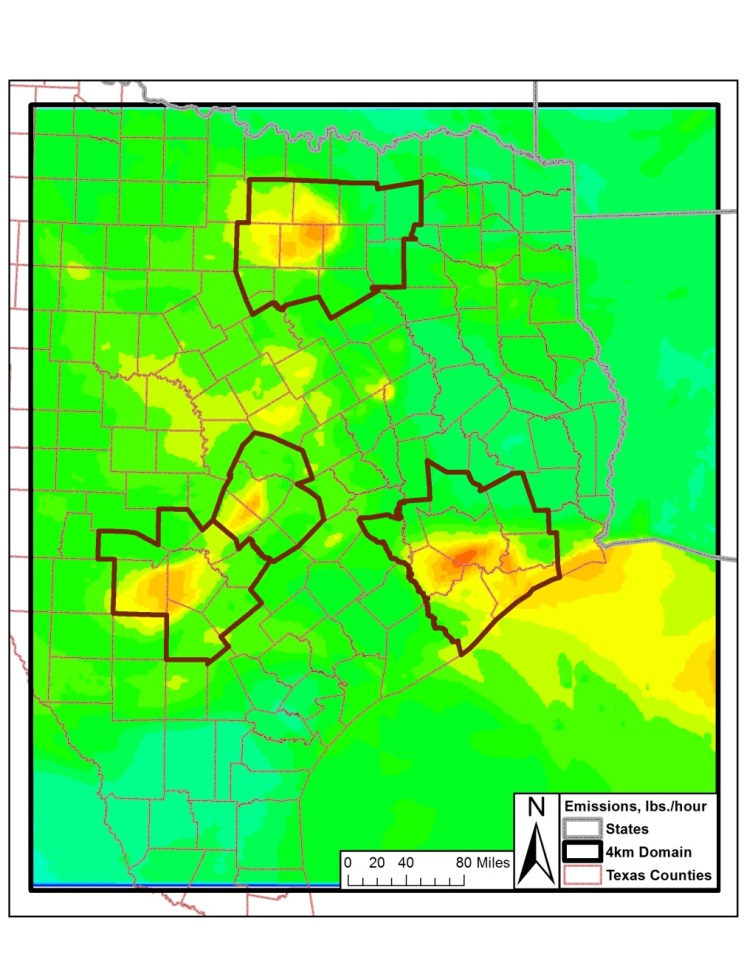 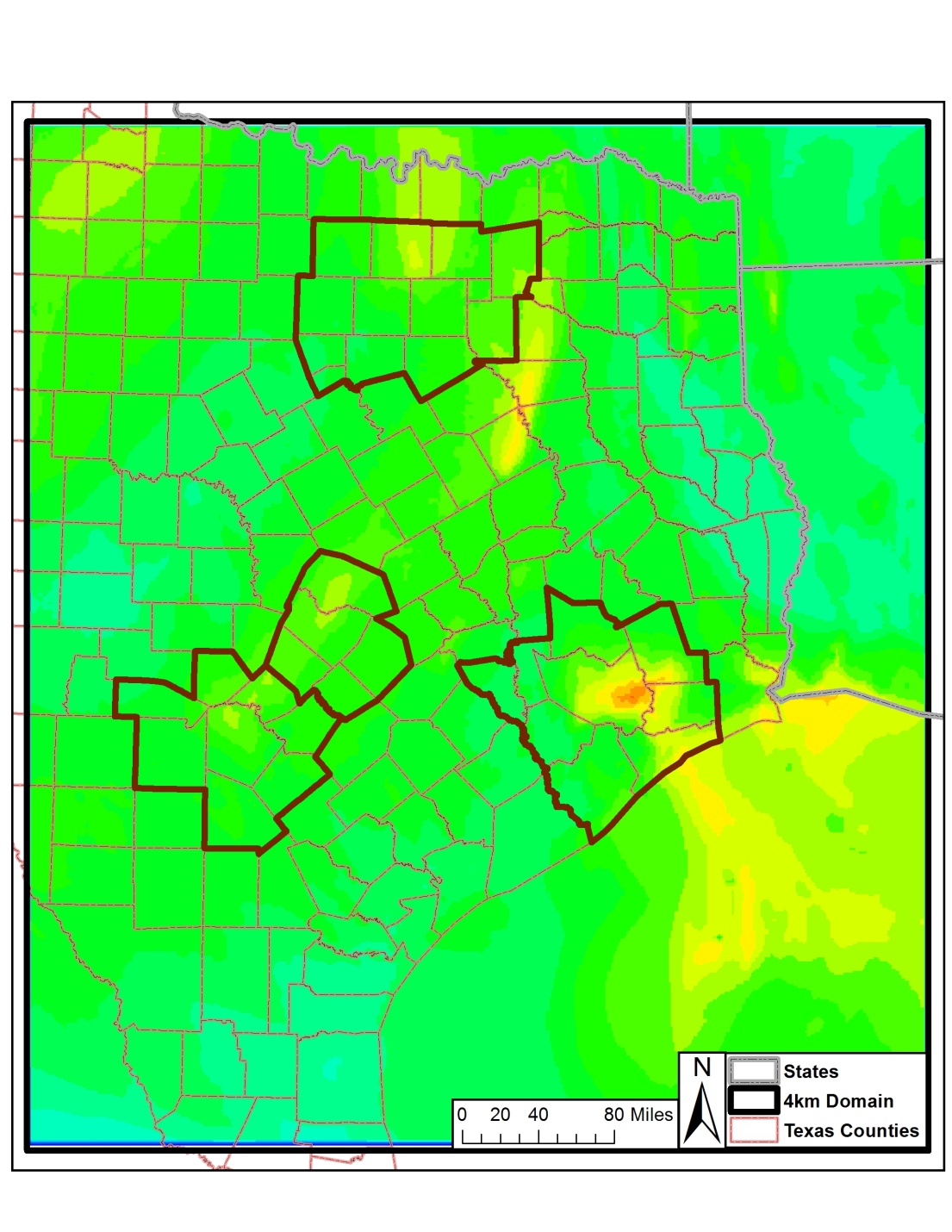 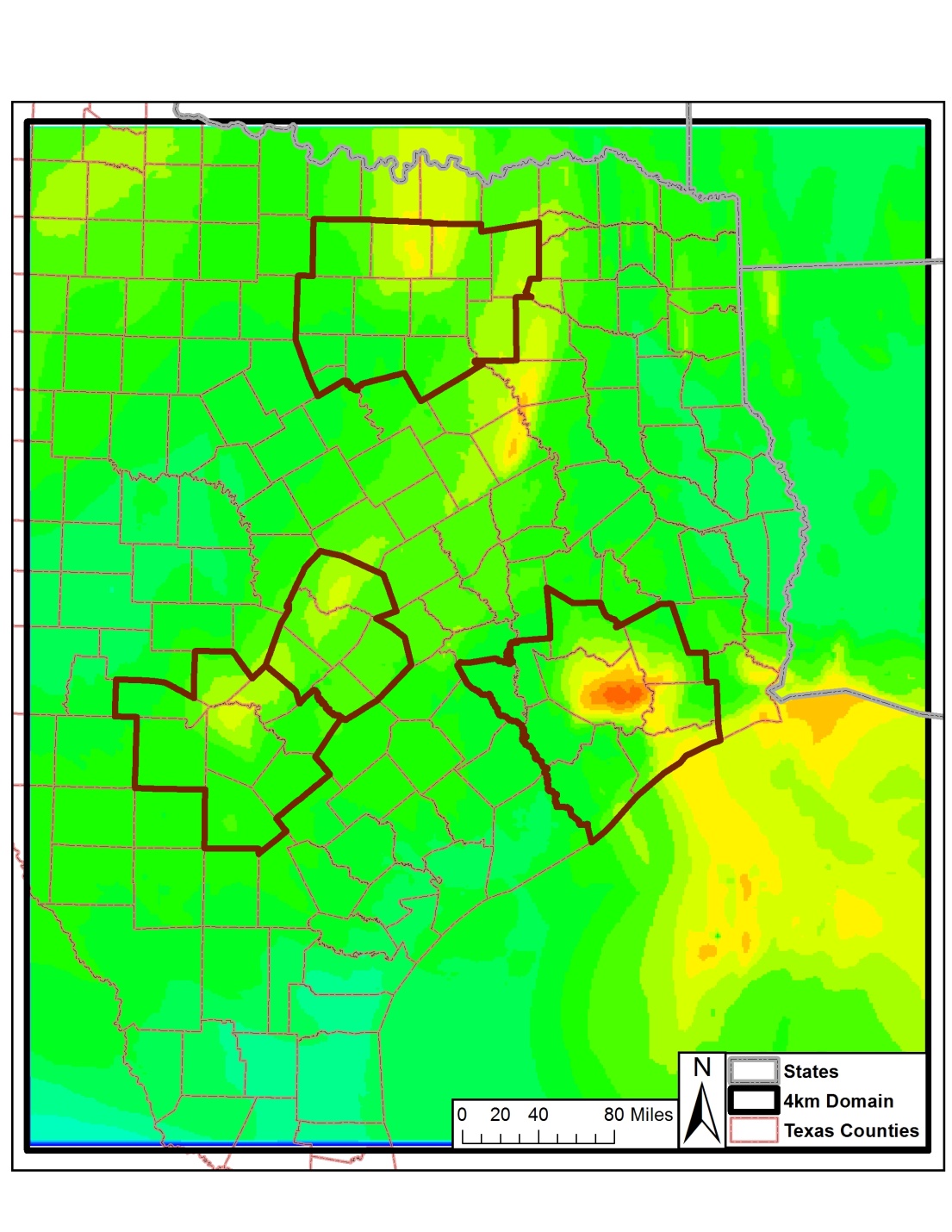 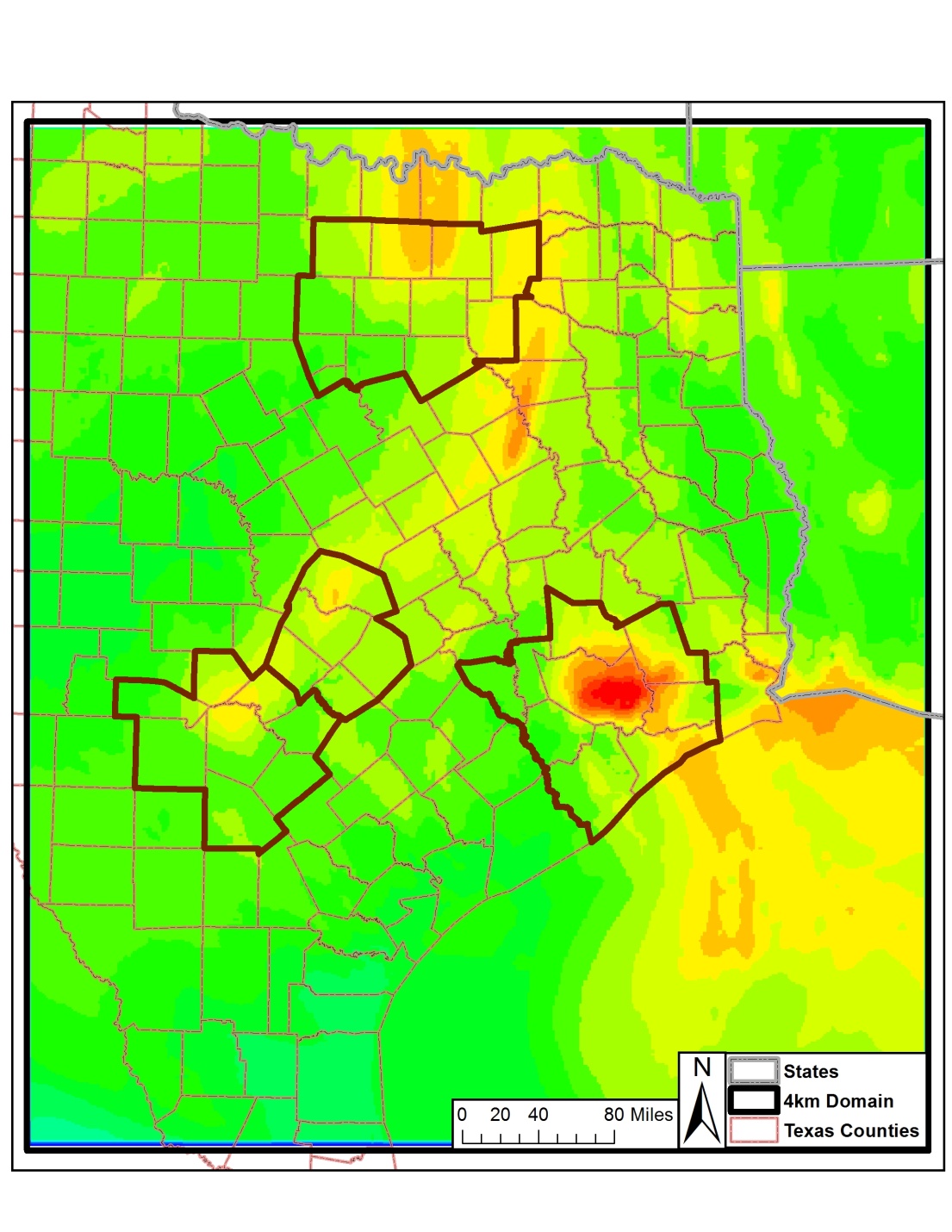 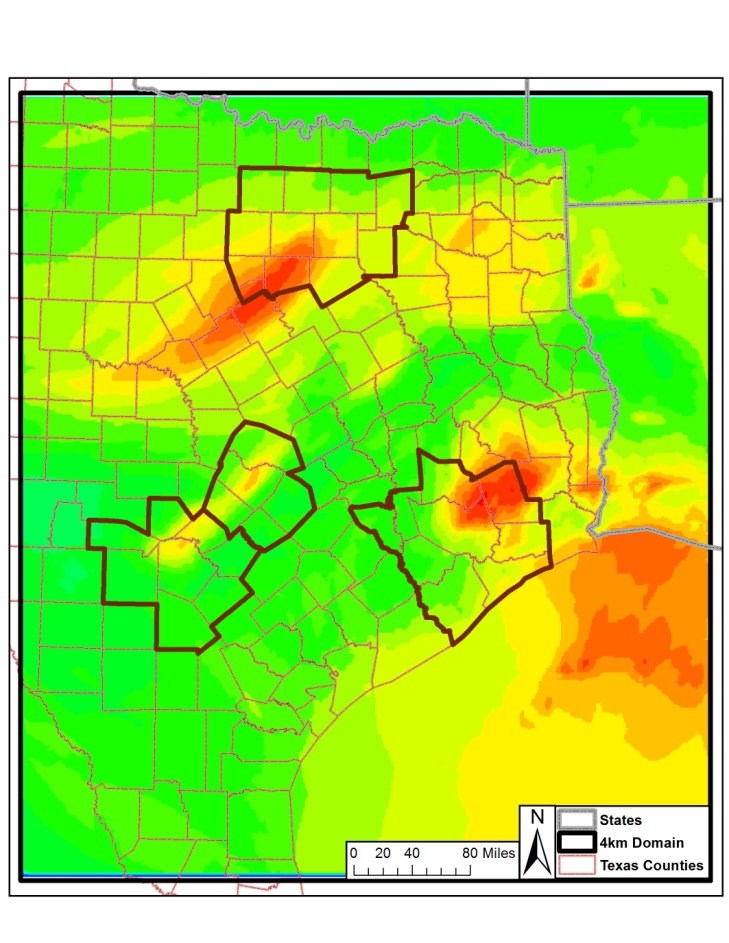 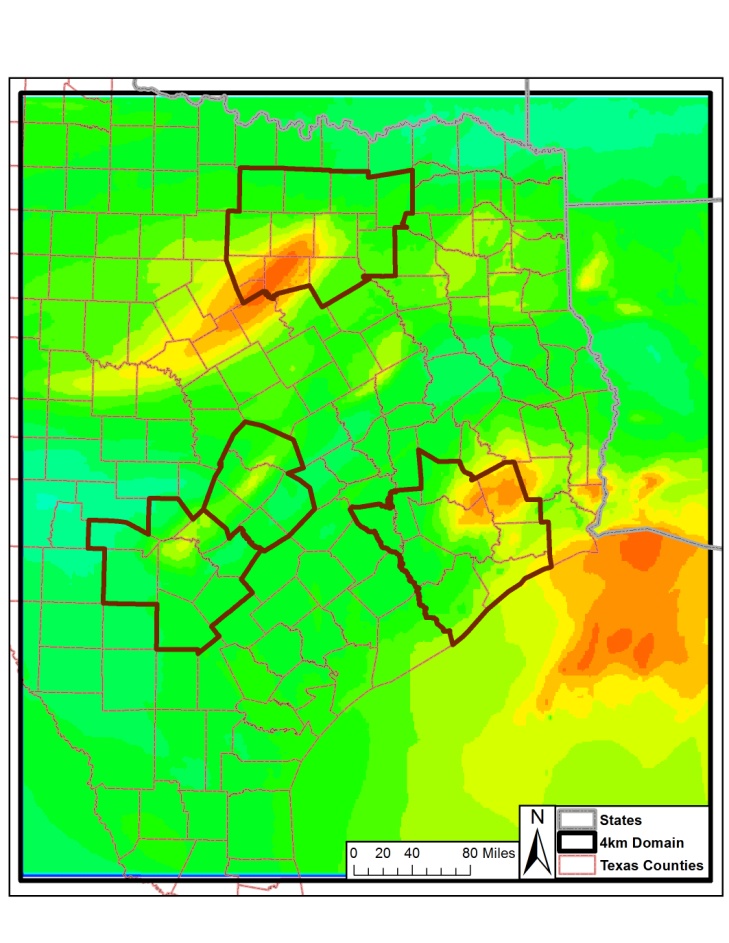 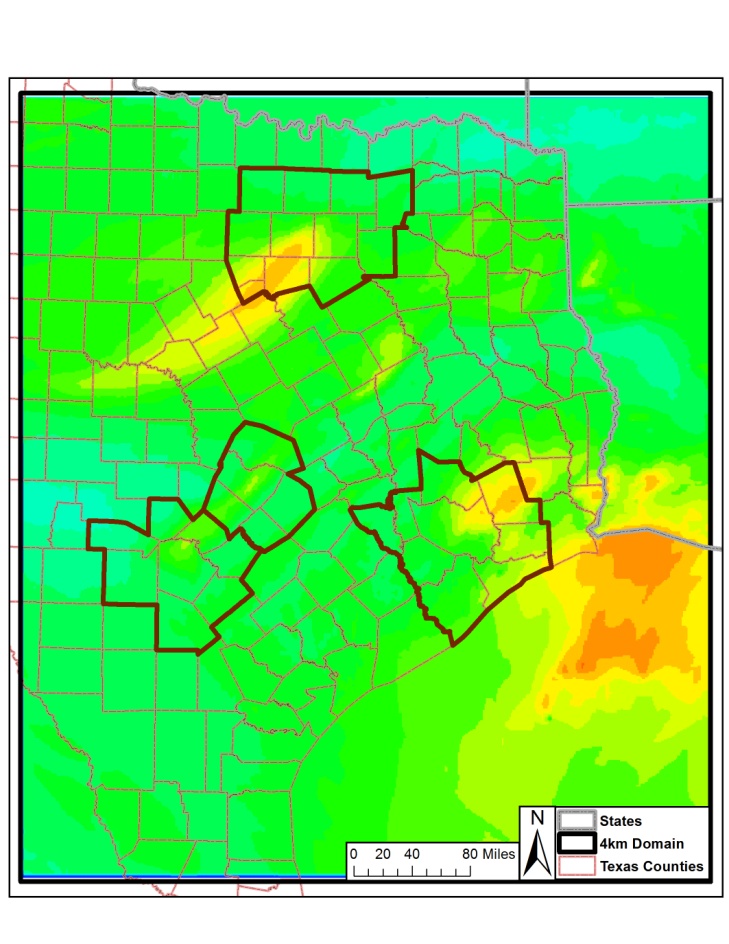 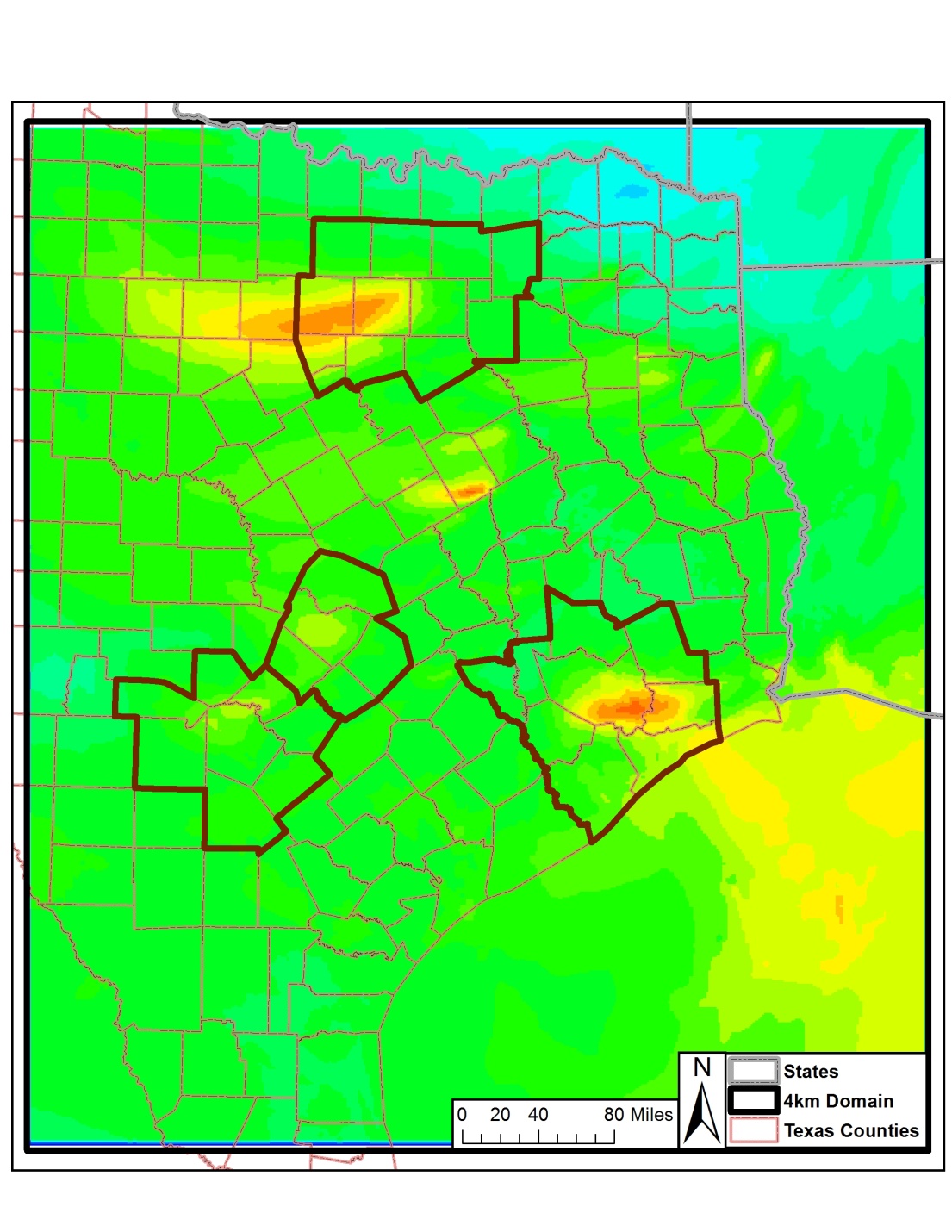 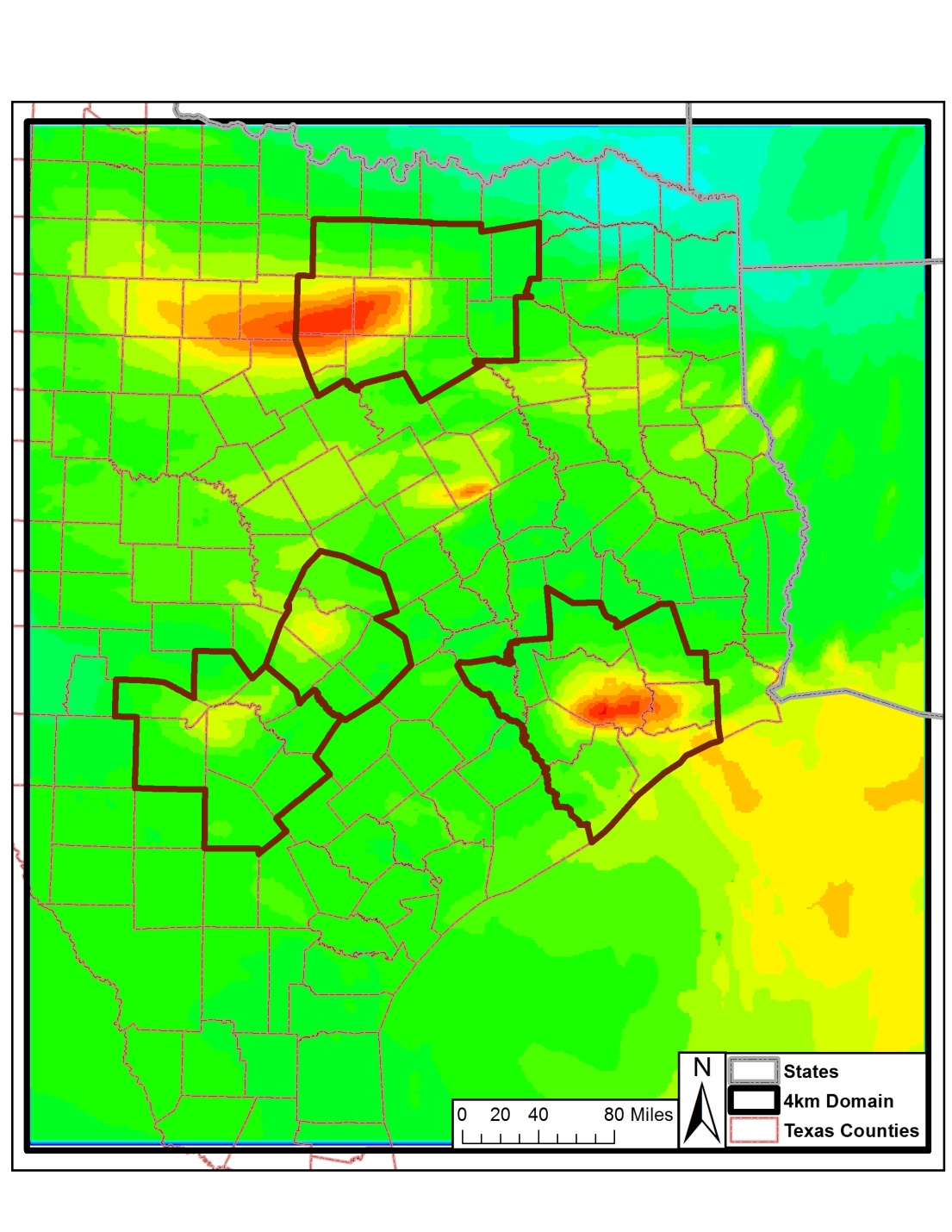 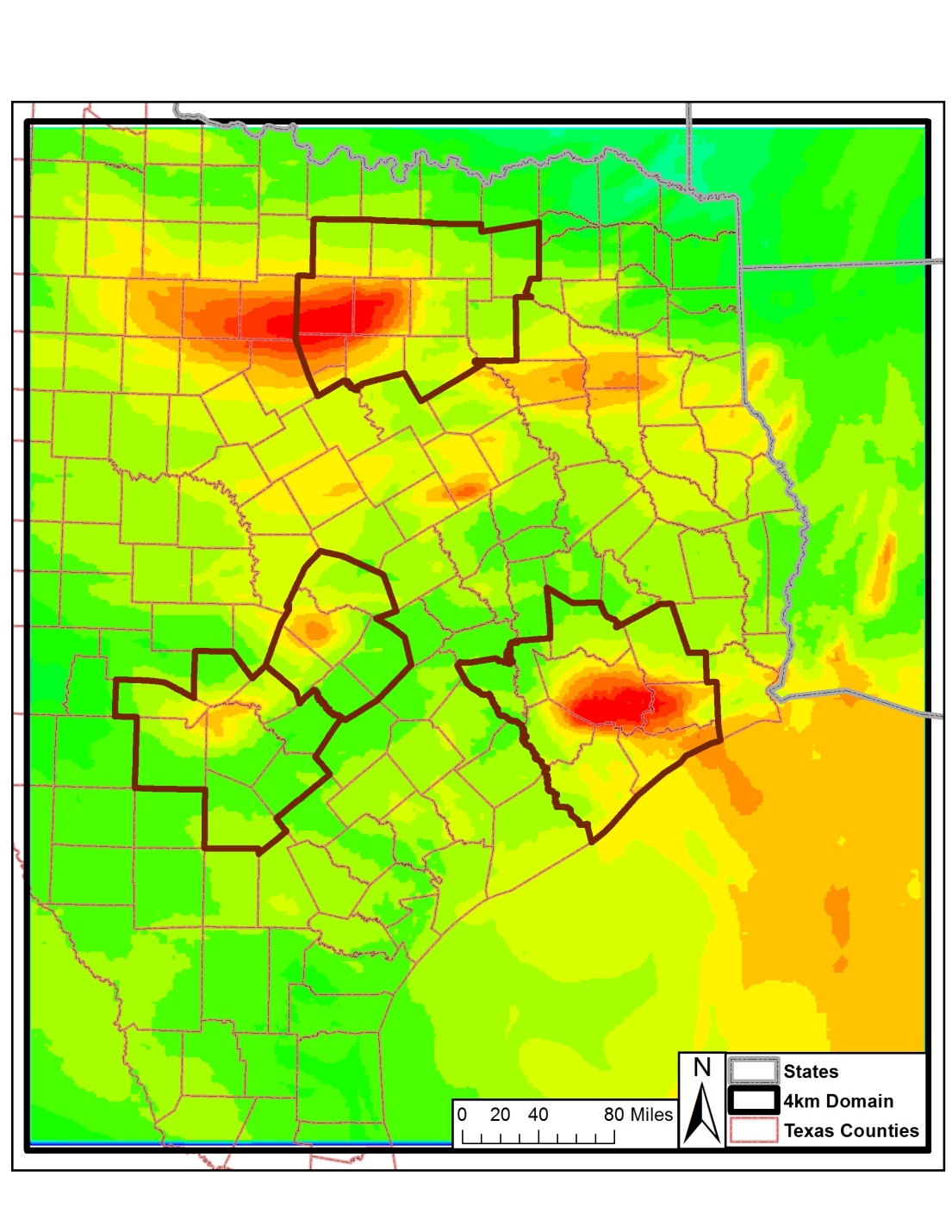 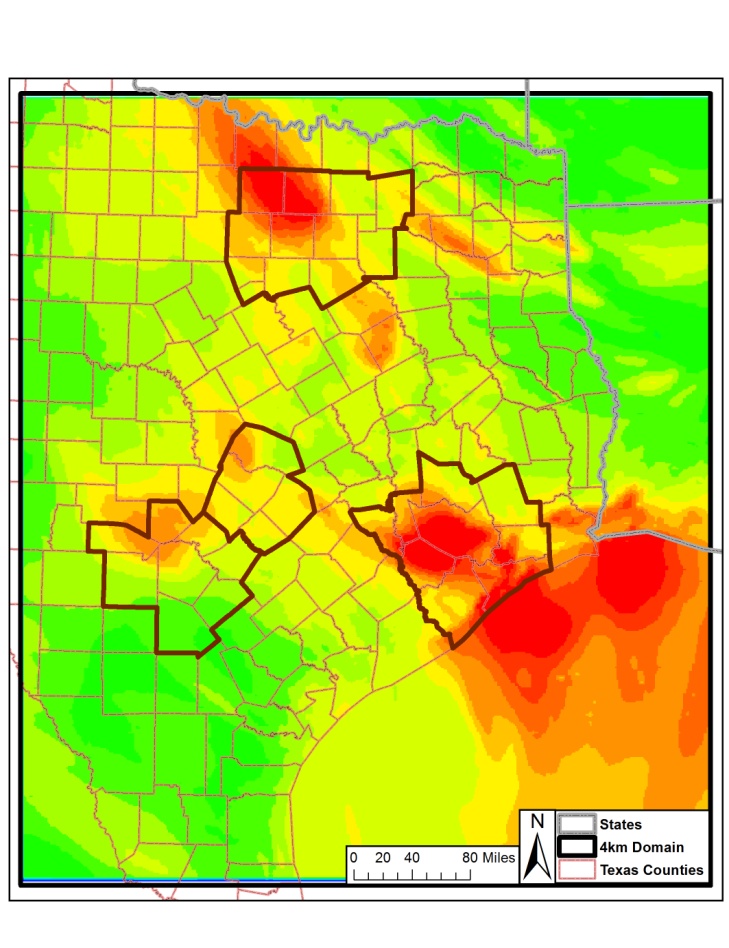 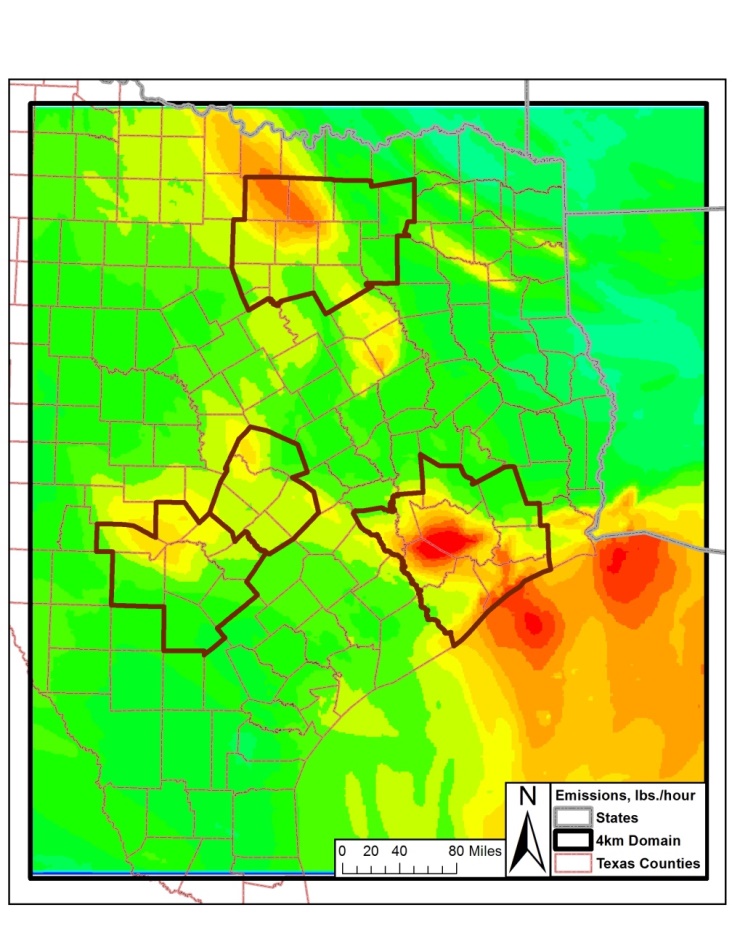 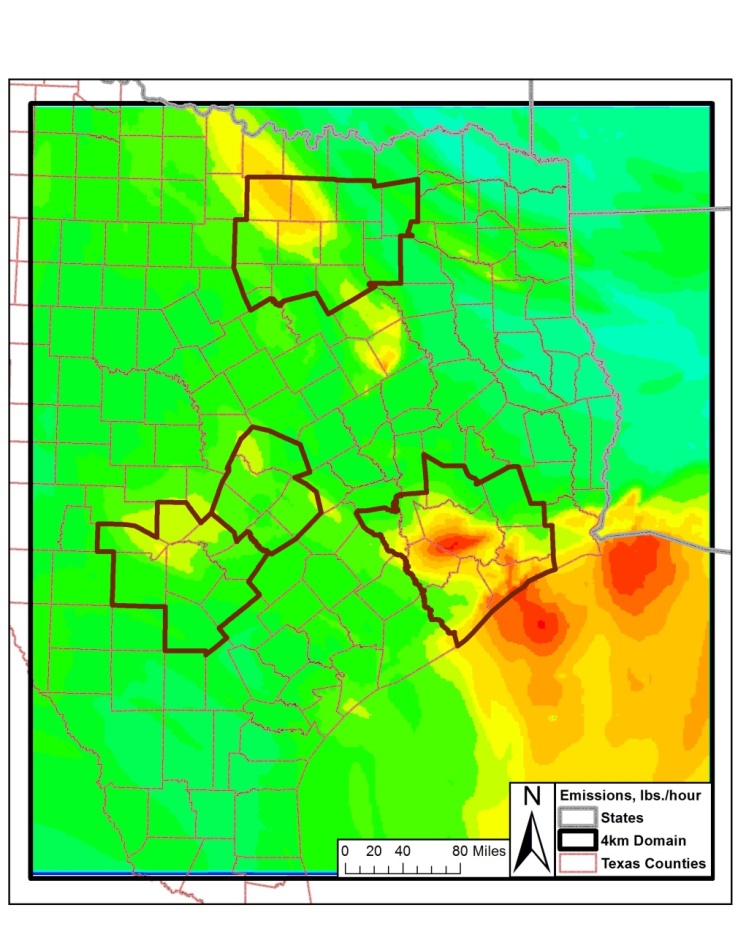 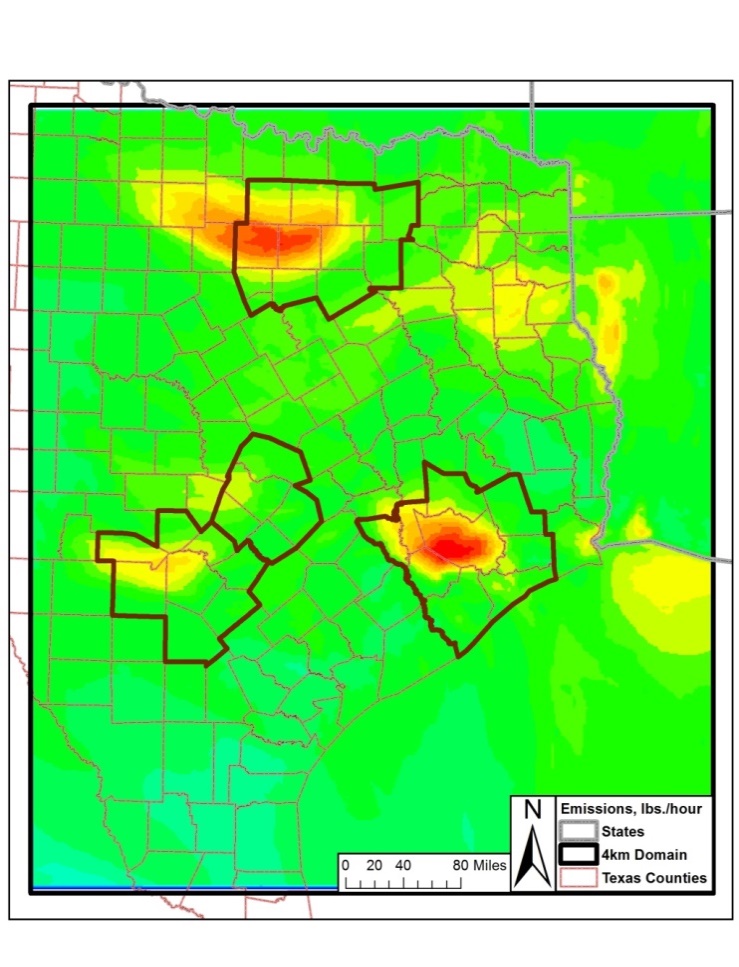 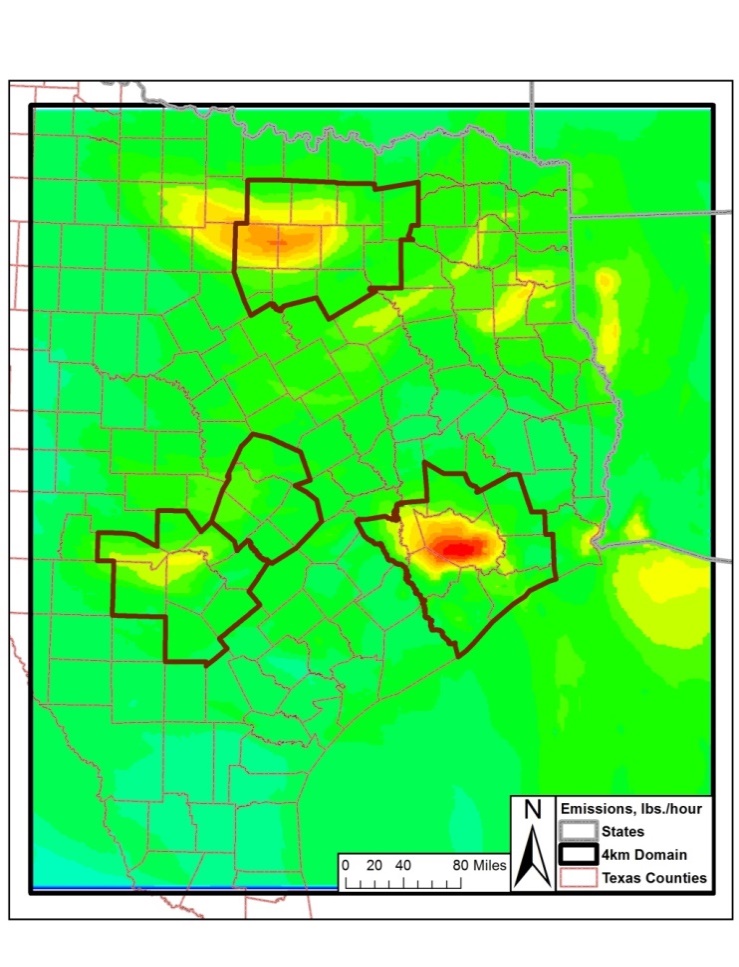 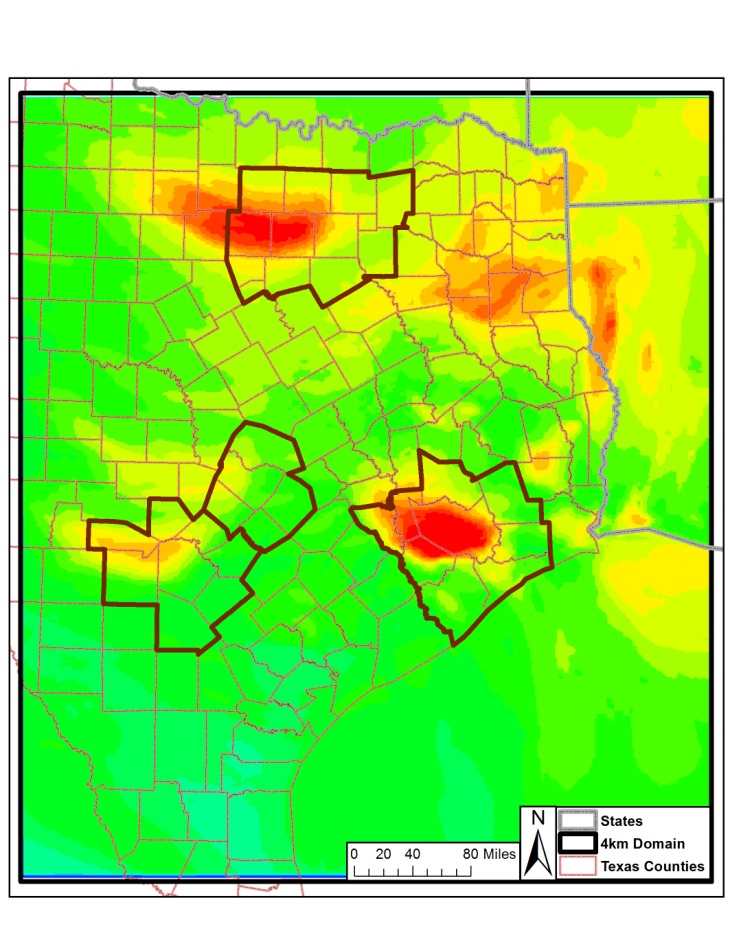 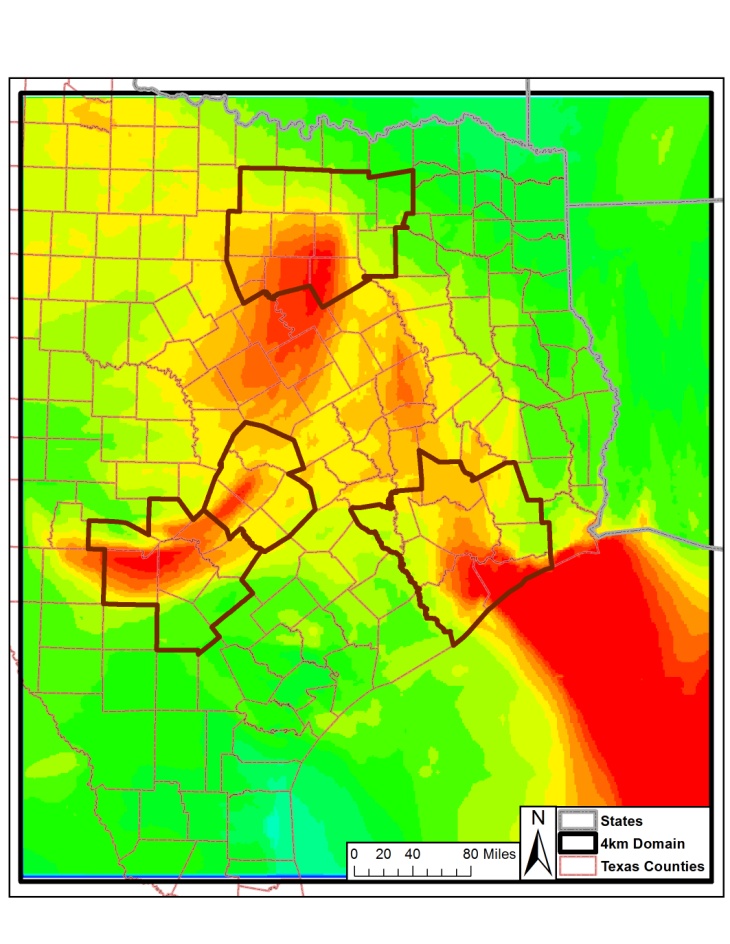 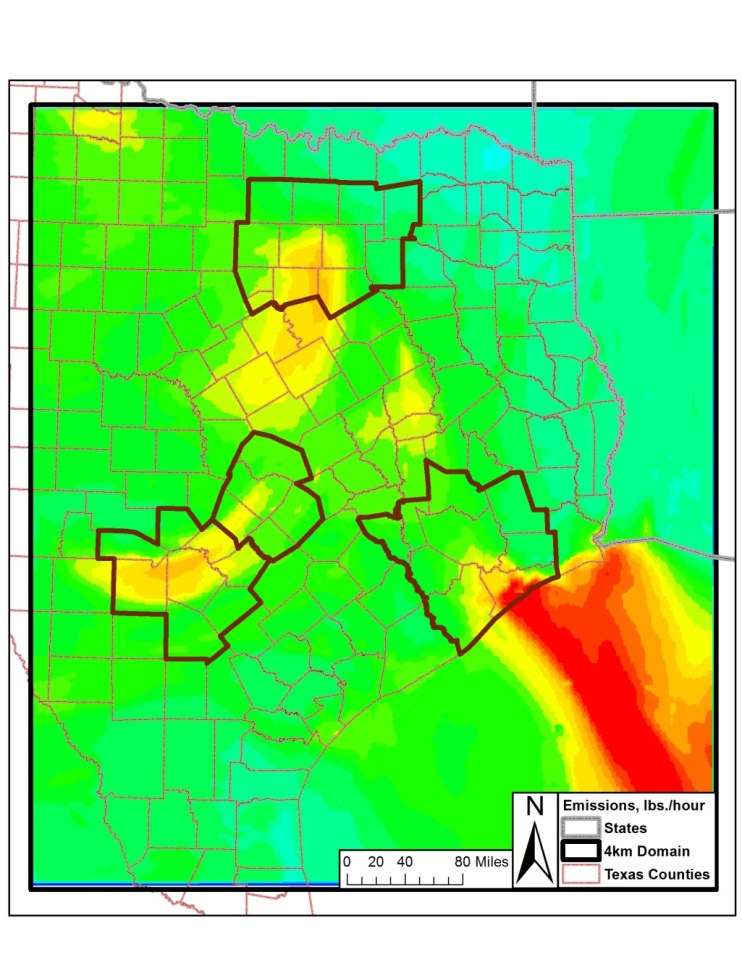 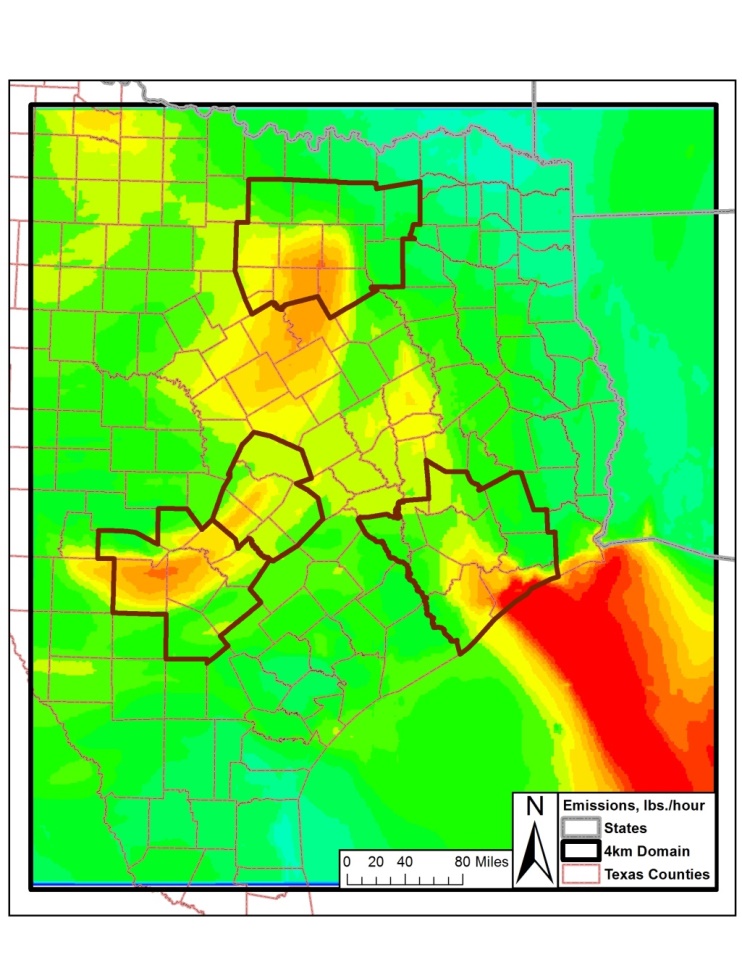 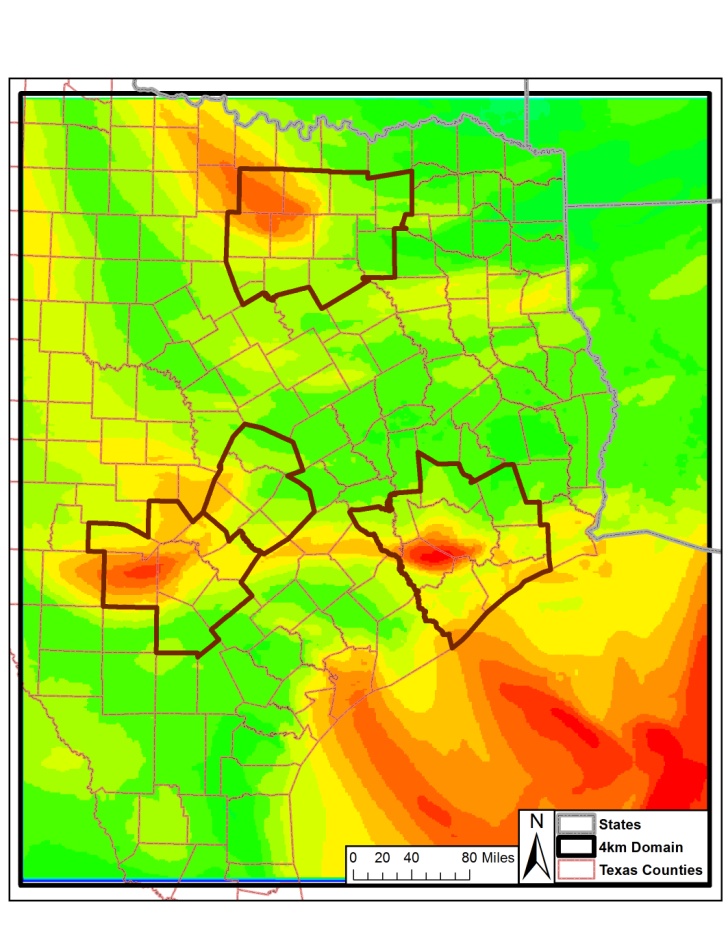 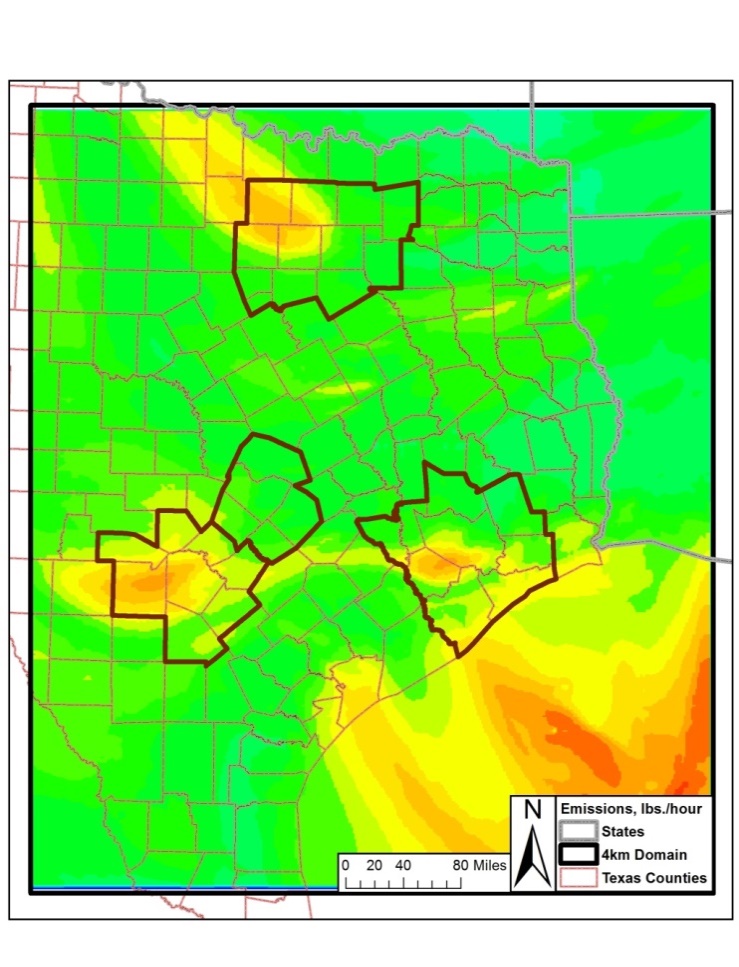 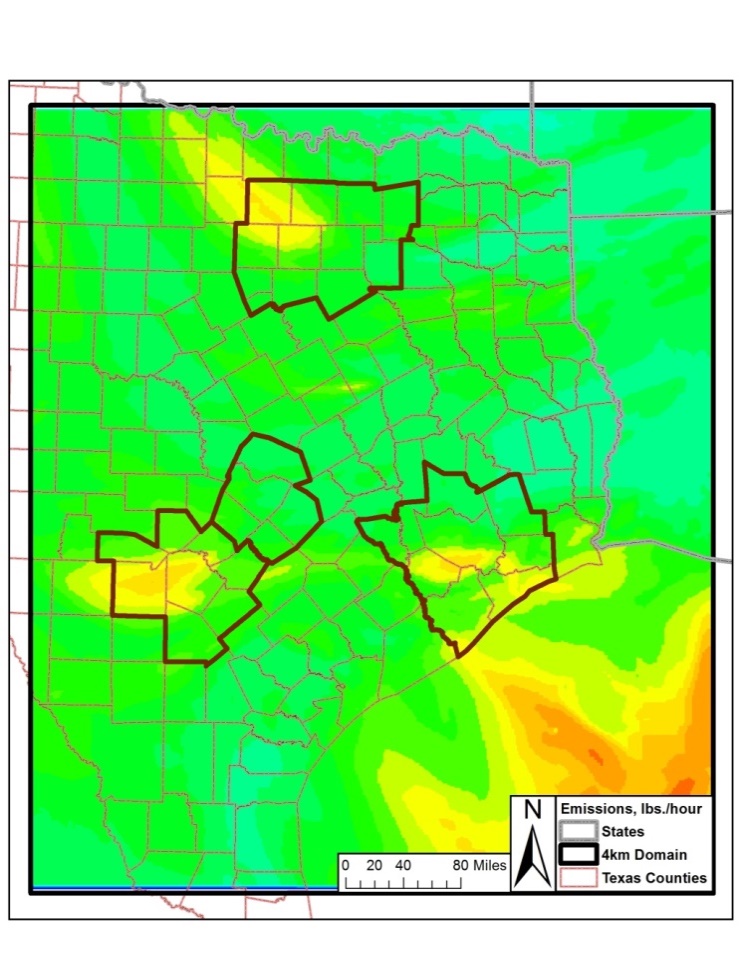 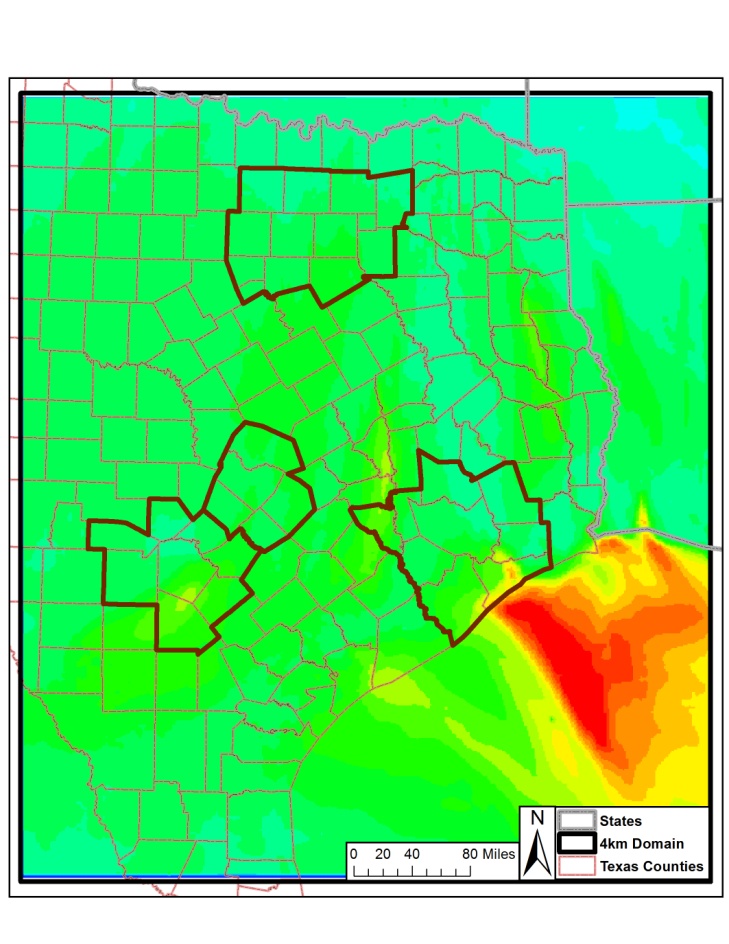 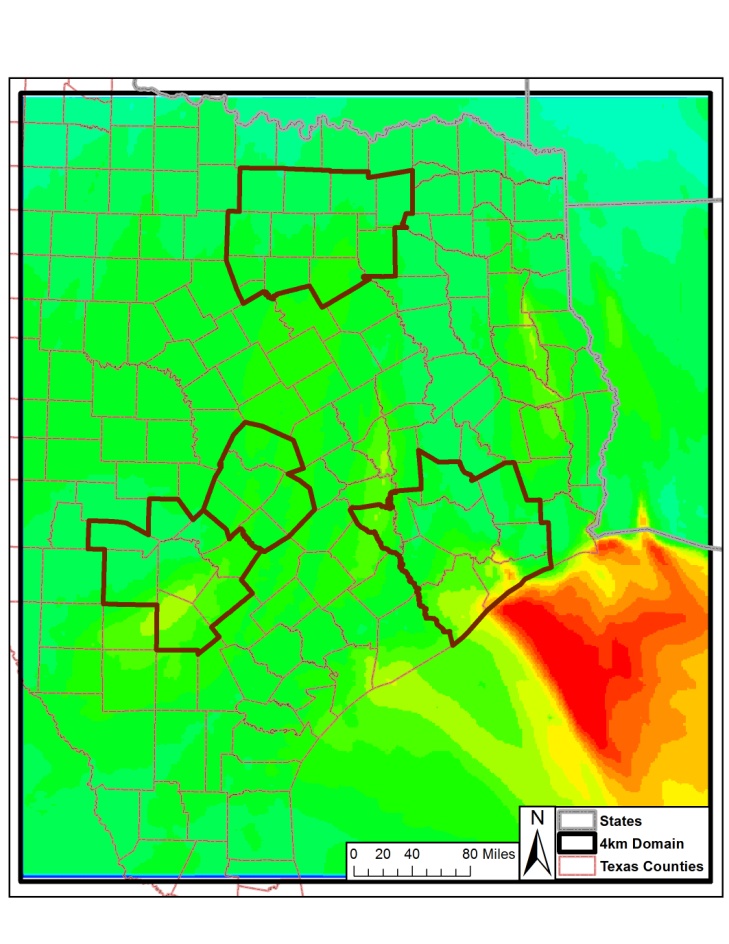 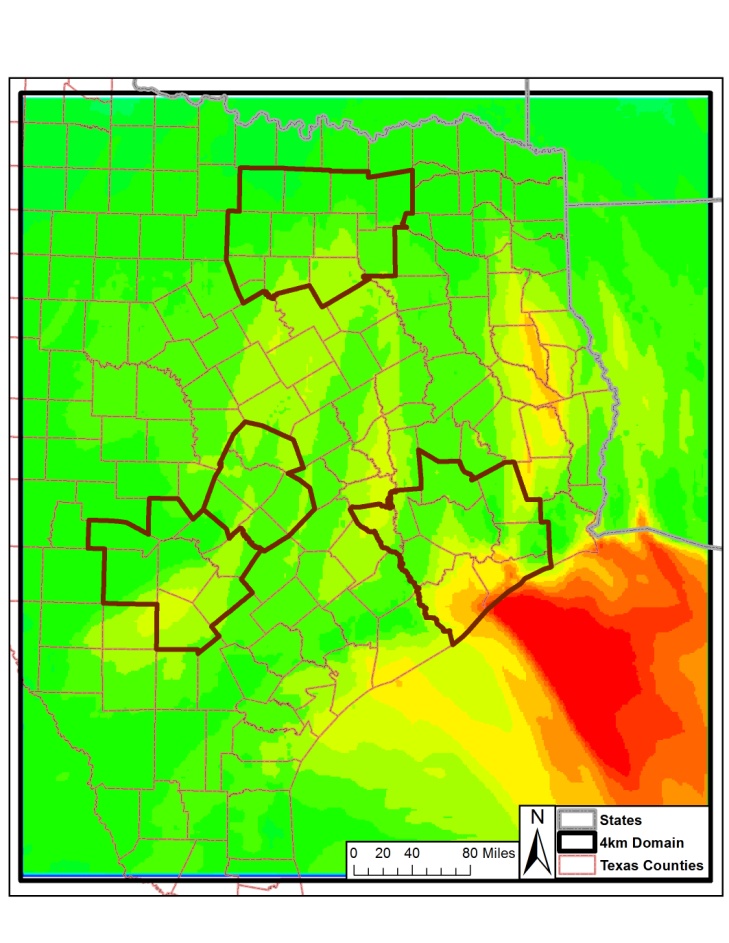 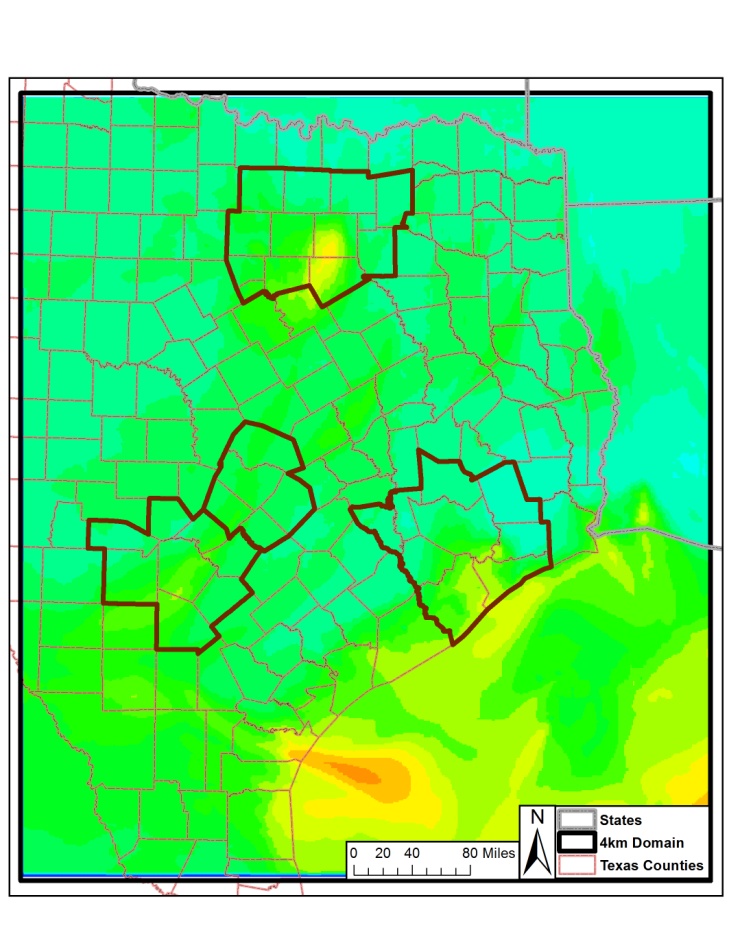 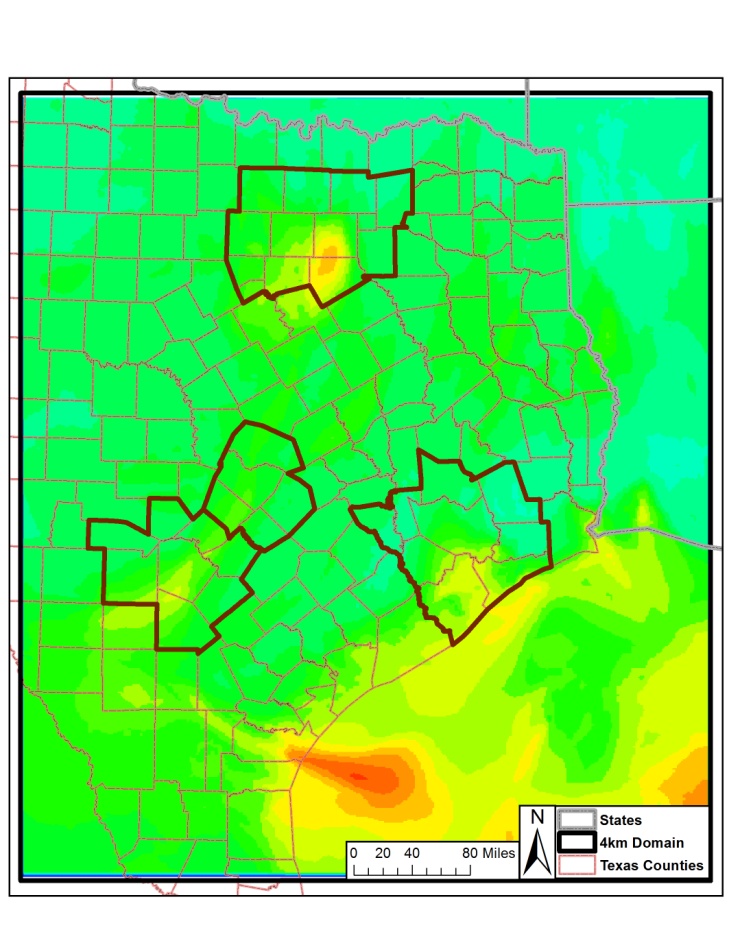 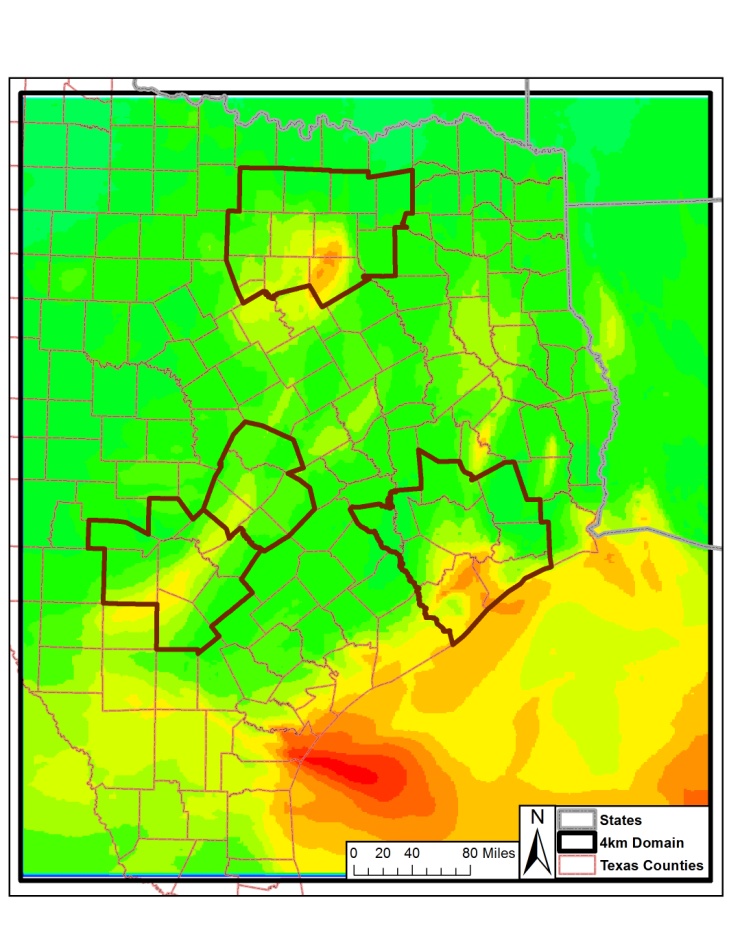 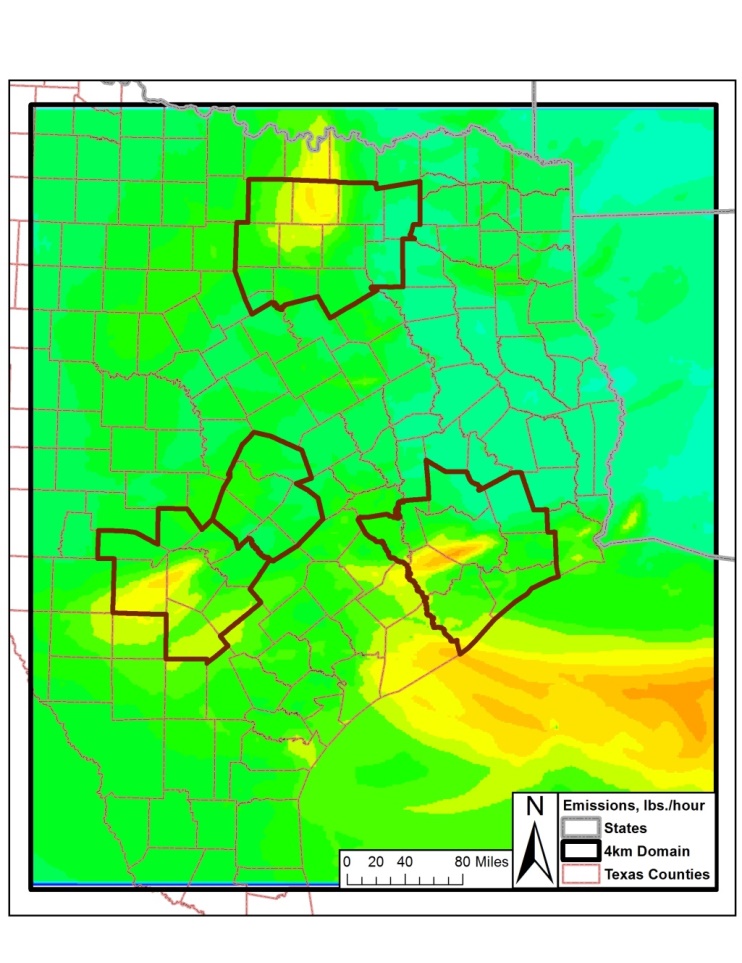 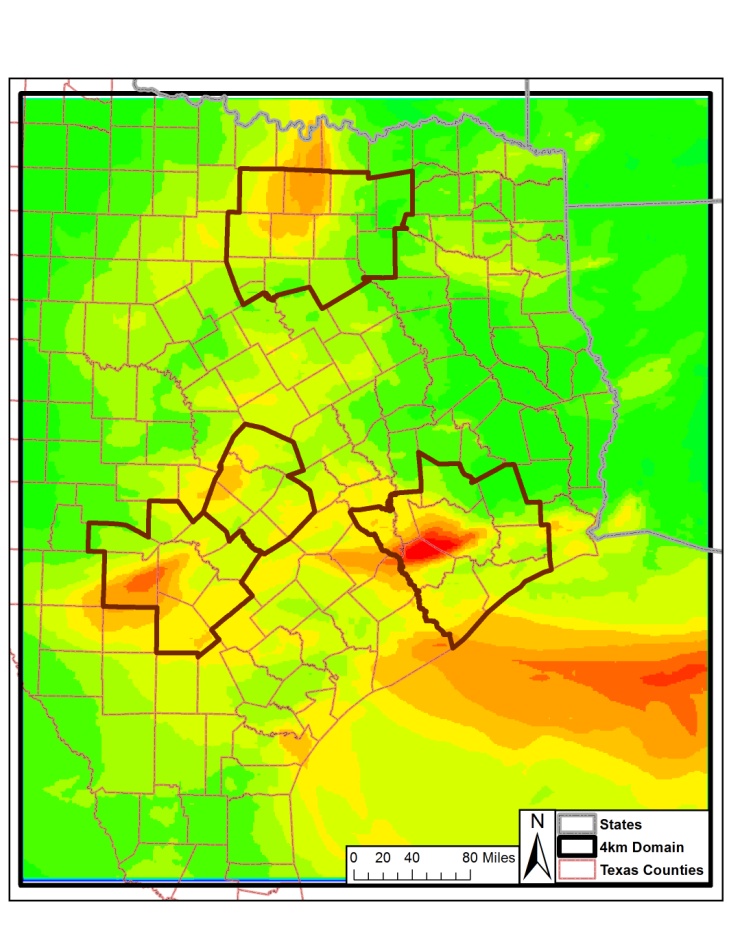 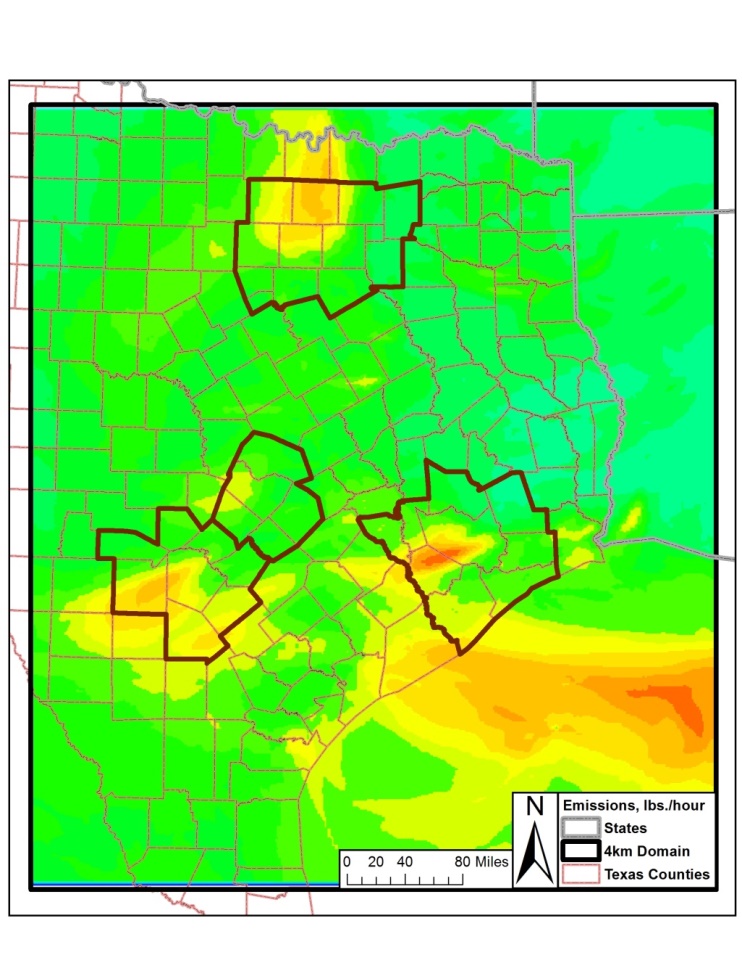 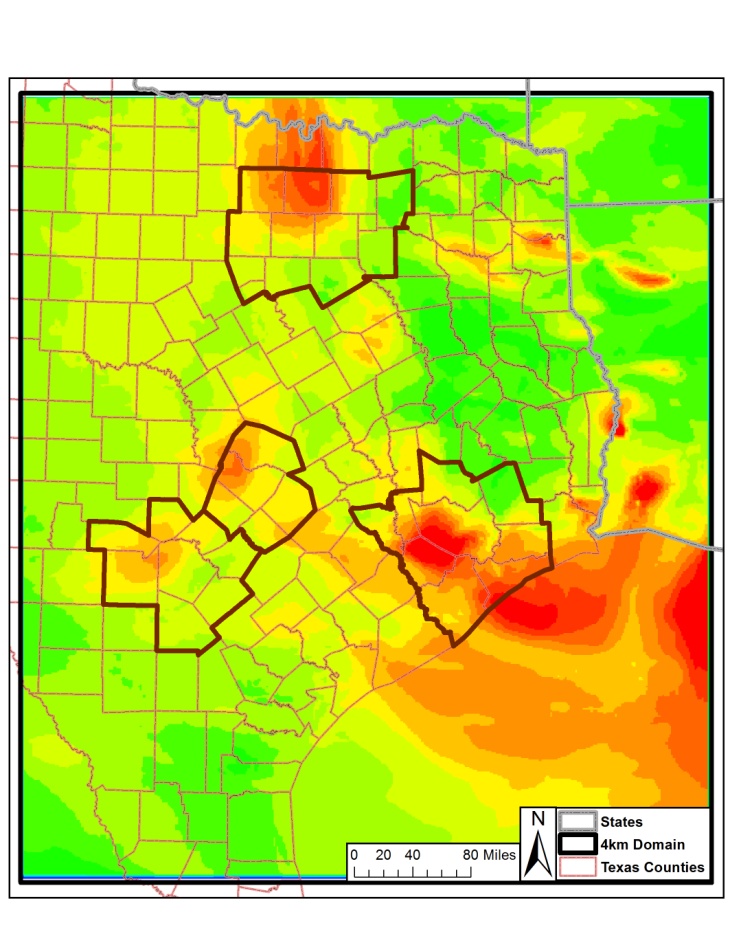 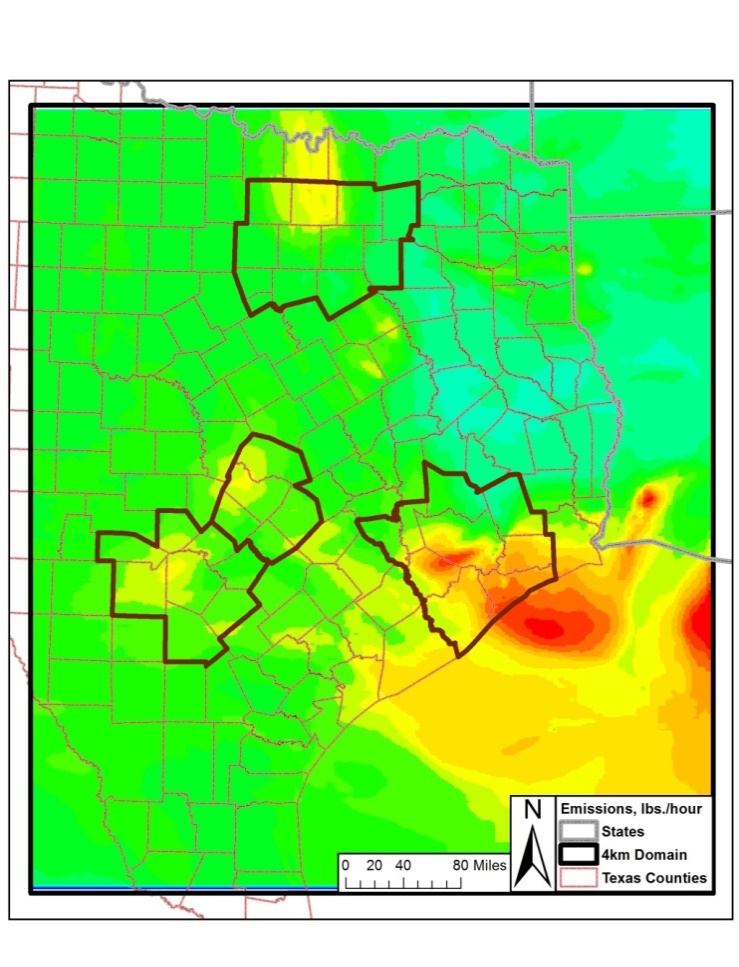 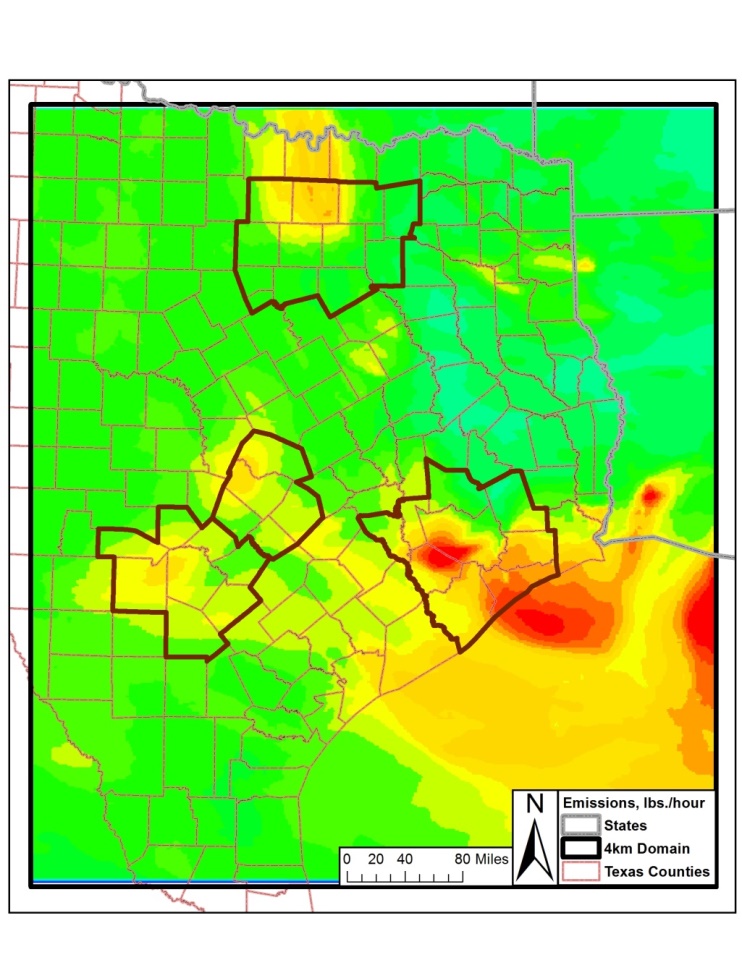 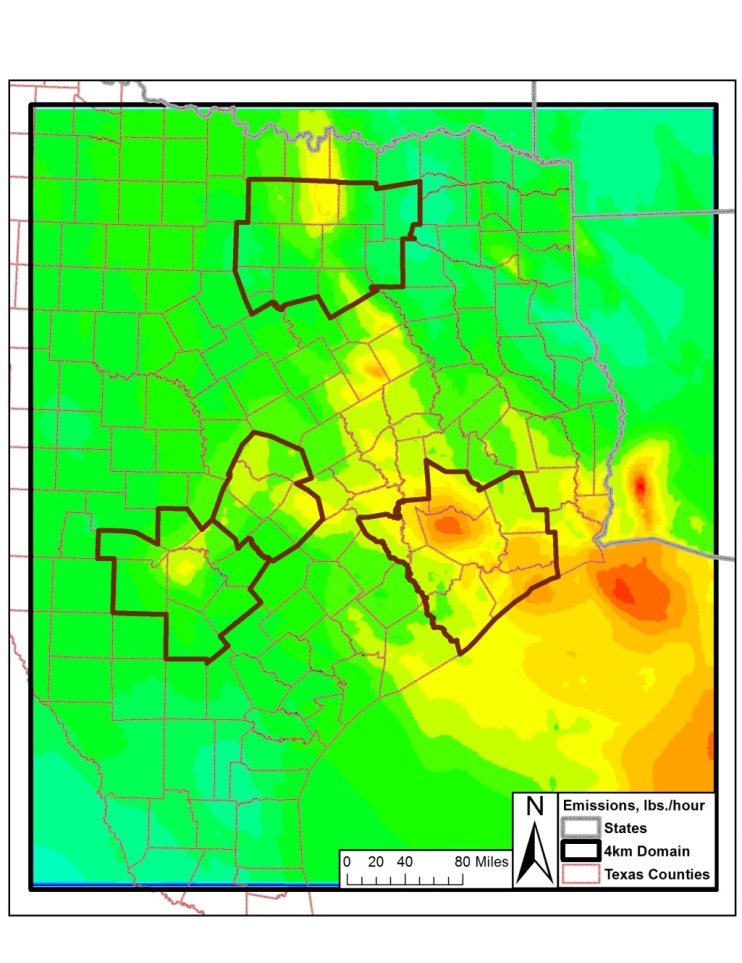 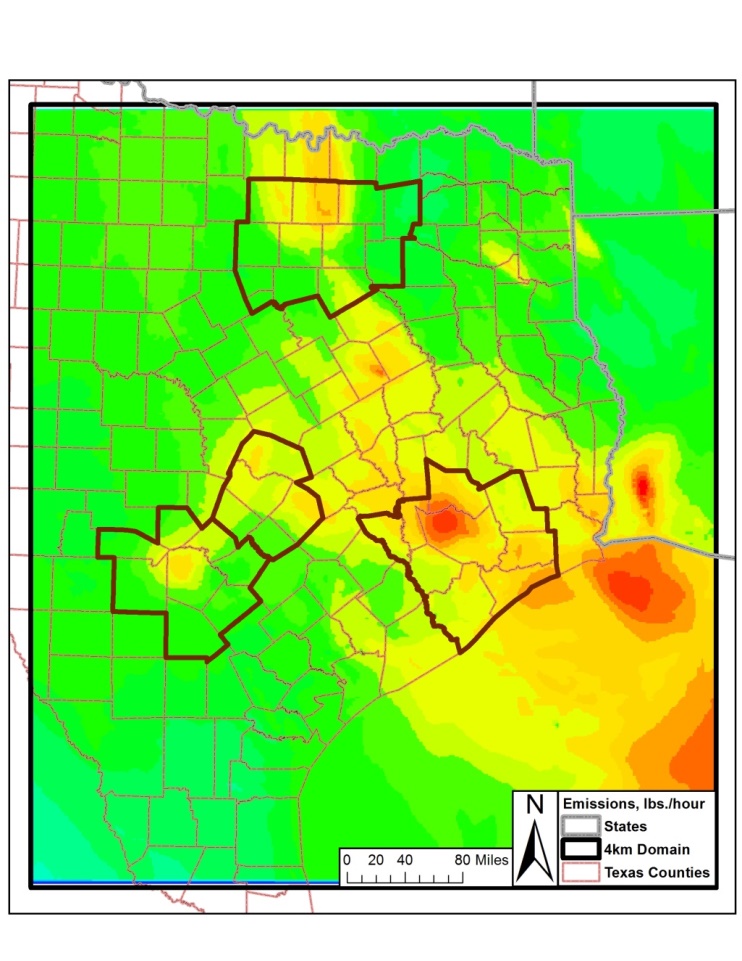 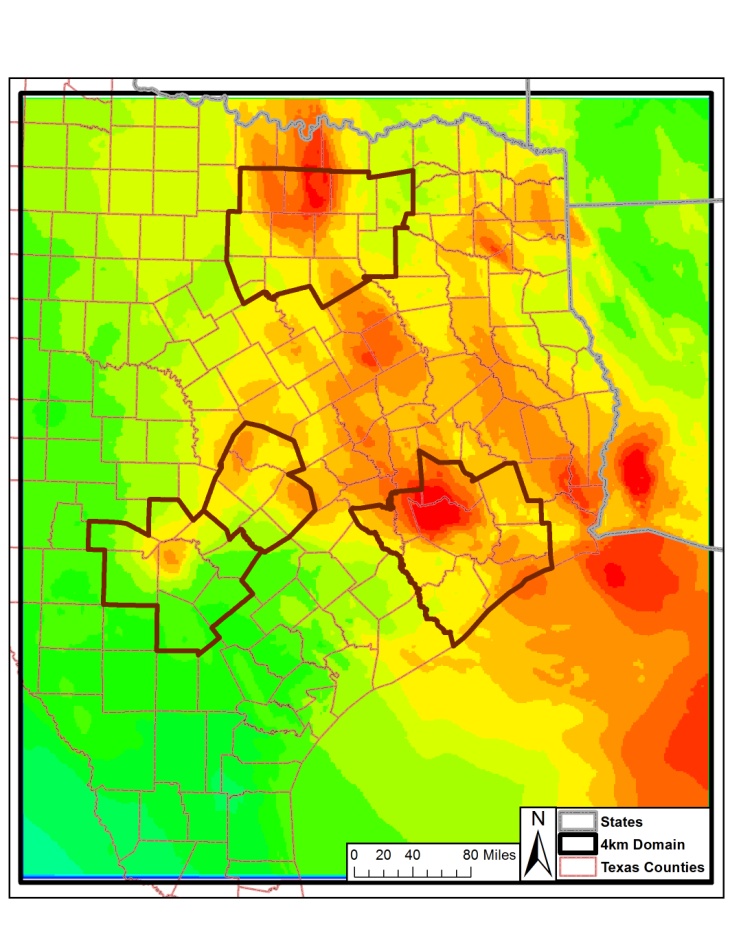 Peak ozone concentrations are predicted downwind of city centers and major point sources in these tile plots. In addition, the overall reduction in total NOX and VOC emissions (local and regional) between 2006 and 2018 diminishes the magnitude of the urban plumes in the 2018 projections.   Although there is an overall reduction of ozone used to predict the future design value in the San Antonio-New Braunfels MSA during 2006 and 2018, significant transport still occurs. On the June 14 tile plots, Houston’s elevated ozone plume can be observed reaching the San Antonio-New Braunfels MSA. Although the concentration of the Houston plume diminishes between the 2006 and 2018 model runs, the tile plots indicate the 8-hour ozone levels in the 2018 scenario remain above 65 ppb. A similar pattern occurs on June 3 and 13 (for 2006, 2012, and 2018) where the Austin plume may have an impact on ozone levels in the San Antonio-New Braunfels MSA. Further analysis of the Austin ozone plume should be conducted through photochemical model Anthropogenic Precursor Culpability Assessment (APCA) run to determine the potential impact..Modeled Attainment DemonstrationThe modeled attainment demonstration at San Antonio-New Braunfels MSA’s regulatory sited monitors was conducted by completing a series of steps that are described in the EPA Guidance on the Use of Models.  Two procedures were used to perform the model attainment demonstration: “…a) analyses which estimate whether a set of simulated emissions reductions will result in ambient concentrations that meet the NAAQS and b) an identified set of control measures which will result in the required emissions reductions”.To determine if a regulatory monitor meets the NAAQS, three calculations were performed:Determine the base five-year weighted modeling site-specific design value (DV), Calculate the daily relative response factor, and Calculation the future site-specific design values.  “The base design value for each monitoring site is the anchor point for estimating future year projected concentration”.  Three time periods were used to determine the baseline DVs needed for future year projections. The time periods fell between 2010 and 2014, representing a five-year period based around the 2012 model year. Using Equation 4-1, the average of the 4th highest value (Table 4-1) at each regulatory sited monitor in the San Antonio-New Braunfels MSA was calculated for each of the following periods: 2010-2012, 2011-2013, and 2012-2014. The periods are referred to as 2012, 2013 and 2014 respectively.Equation 4-1, the Design Value (DV)I 	= [(OZONE)1.I + (OZONE)2.I + (OZONE)3.I] / 3Where,(DV)I		= the baseline ozone modeling DV at site I (ppb) (OZONE)1.I	= the 4th highest ozone for Year 1 at site I (ppb) (OZONE)2.I	= the 4th highest ozone for Year 2 at site I (ppb) (OZONE)3.I	= the 4th highest ozone for Year 3 at site I (ppb) Sample Equation: the 2012 Design Value for C58(DV)I 	= [(78 ppb) + (75 ppb) + (87 ppb)] / 3	= 80 ppb design value at C58Table 4-1: 4th Highest Ozone Value at Each Regulatory Sited Ozone Monitor in the San Antonio-New Braunfels MSA, 2010-2014Bolded numbers represent values that exceed the 70 ppb standardThe baseline ozone modeling design value was calculated using Equation 4-2. As determined by the EPA, the average DV methodology “has the desired effect of weighting the projected ozone base design values towards the middle year of a five year period”.  “The 5-year weighted average value establishes a relatively stable value that is weighted towards the emissions and meteorological modeling year”.Equation 4-2, the Baseline Design Site-Specific Modeling Design Value (DVB)I 	= [(DV 2012)I + (DV 2013)I + (DV 2014)I] / 3Where,(DVB)I		= the baseline ozone modeling DV at site I (ppb) (DV 2012)I		= the 2010-2012 baseline DV at site I (ppb) from Equation 4-1(DV 2013)I		= the 2011-2013 baseline DV at site I (ppb) from Equation 4-1(DV 2014)I		= the 2012-2014 baseline DV at site I (ppb) from Equation 4-1Sample Equation: Baseline Design Site-Specific Design Value for C58(DVB)I 	= [(80.0 ppb) + (81.7 ppb) + (80.7 ppb)] / 3	= 80.7 ppb baseline design site-specific modeling design value at C58The baseline modeling DV was calculated for each regulatory monitor that meets EPA’s modeling guideline recommendations (Table 4-2). Although both C622 and C678 are not regulatory ozone monitors, they meet all the site and calibration requirements of the EPA. The 6 non-regulatory sited ozone monitors operated by AACOG were not included in the calculations. As shown, C58 has the highest baseline modeling DV at 80.7 ppb. The baseline modeling DVs at the other regulatory monitors are 77.1 ppb at C23, 73.8 ppb at CAMS 622, 71.6 ppb at C678, and 68.8 ppb at C59. Table 4-2: Calculated Baseline Modeling Site-Specific Design Value, 2012Bolded values on the table are ozone exceedances above 70 ppb standard.The model attainment test requires the calculation of a daily relative response factor (RRF). Instead of using the absolute photochemical model output, a RRF was calculated using the baseline and future case modeling. The ratio between future and baseline modeling 8-hour ozone predictions near each monitor was multiplied by the monitor-specific modeling DV. The area near a monitor was defined as the 3x3 array of 4-km grid cells surrounding the monitor.  The formula used to calculate the Future Design Value is:Equation 4-3, Future Design Value Calculation(DVF)I	= (RRF)I (DVB)IWhere,(DVF)I	= the estimated future ozone DV for the time attainment is required (ppb) (RRF)I	= the relative response factor, calculated near site I(DVB)I	= the baseline ozone modeling DV at site I (ppb) - from Equation 4-2Sample Equation: Future Design Value for Base Case 4 at C58(DVF)I	= (0.9472) (80.7 ppb)	= 76.4 ppb Future Design Value for Base Case 4 at C58The highest predicted 8-hour daily ozone was selected in the 3x3 array for each monitor for both the 2012 and 2018 projection years. The peak ozone grid cell selected in the baseline year is the same cell that is used in the 2018 projection. Once the monitor-specific RRF was calculated for each day, the RRF was averaged for the top 10 highest days with a peak monitor value greater than 60 ppb in the 2012 Projection Case. The future site-specific DV for each monitor is provided in Table 4-3. The gray strike-through numbers are values that fall below the EPA requirement of 60 ppb or were not in the top 10 days. Table 4-3: Peak 8-Hour Ozone (ppb) Predictions at C23, C58, C59, C622, and C678: 2012 and 2018 Modeled CasesFor Projection Case 1 with AACOG’s local emission inventory with MOVES2010a, the 2018 8-hour ozone design value was 68.4 ppb at C23, 72.8 ppb at C58, and 63.3 ppb at C59. Under the Projection Case 2 with TCEQ emission inventory with MOVES2014, the design values was 69.5 ppb at C23, 74.4 ppb at C58, and 63.3 ppb at C59 (Figure 4-2). When Projection Case 4 was run with both TCEQ updated 2012 and 2018 emissions inventories, and AACOG’s local emission inventory, the predicted design values were 71.3 ppb at C23, 76.4 ppb at C58, and 65.6 ppb at C59.The design value in 2018 increased between Projection Case 1 to Projection Case 4 by 2.9 ppb at C23, 3.8 ppb at C58, and 1.3 ppb at C59. Both C58 and C23 do not meet the 70 ppb 8-hour ozone standard. As indicated by the modeling results, it will be difficult for the San Antonio-New Braunfels MSA to attain the new standard by 2018.Figure 4-2: Change in San Antonio-New Braunfels MSA 8-Hour Design Values, 2018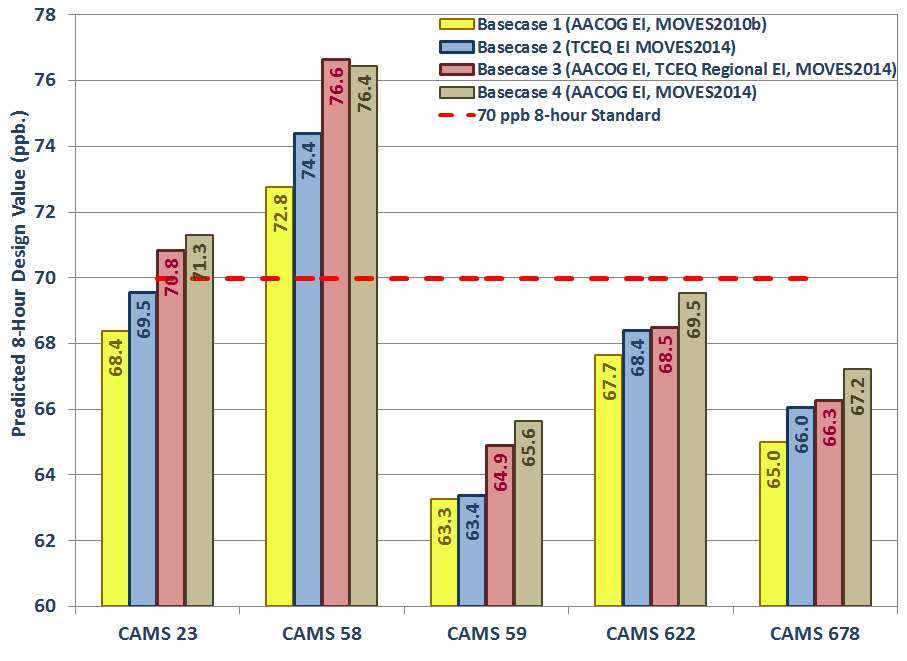 Minimum Threshold AnalysisThe methodology used above follows the EPA’s guidance on calculating future design values. However, other methodologies may be used to calculate future design values, so that model sensitivity can be tested.  The minimum threshold used in the design value calculation was based on EPA’s recommended lowest threshold of 60 ppb. By increasing the minimum threshold to 65, 70, and 75 ppb, the future predicted design value increased at C23 and C58 (Figure 4-3). The change in 2018 RRFs, the future design values, and the number of days that meet each criterion are provided in Table 4-4.By raising the minimum threshold to 70 ppb, used in the above attainment demonstration, the applicable days drop below EPA’s guidance that suggests at least 10 days be included in the analysis. At 75 ppb, the number of days falls below 5 for every monitor. While the calculation then uses days that modeled higher baseline ozone concentrations, the calculation becomes less statistically robust. The design value increased at both C58 and C23 when the minimum threshold was increased. When the minimum threshold was raised to 70 ppb, the maximum design value increased 1.2 ppb at C58 and 1.0 ppb at C23. Under the minimum threshold of 75 ppb, the maximum design value was increased to 79.3 ppb at C58 which is significantly higher than the 70 ppb ozone standard. However, there were only 2 days included in the calculation. Figure 4-3: Minimum Threshold Analysis 8-Hour Design Values, 2018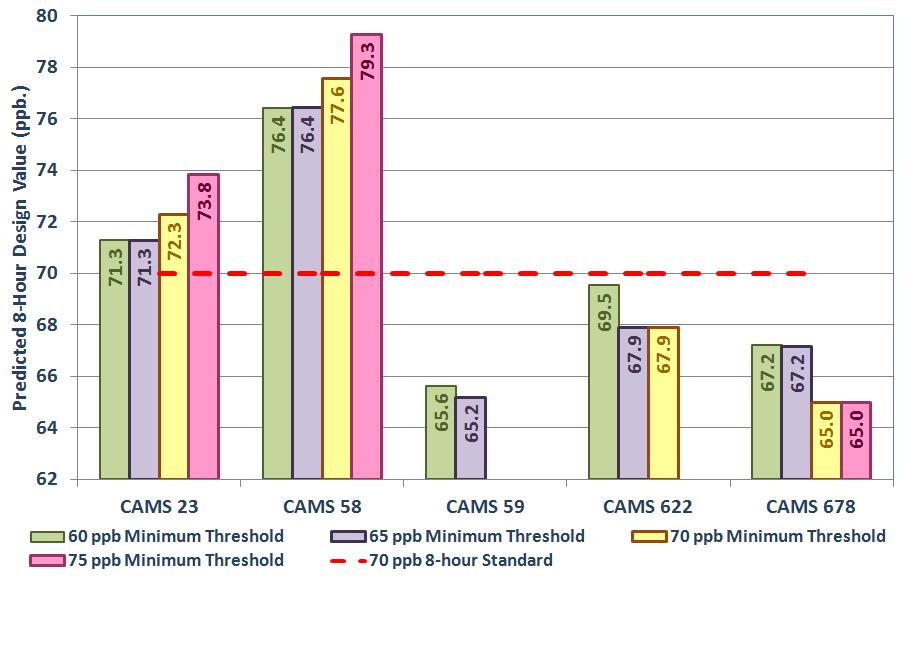 Table 4-4: Minimum Threshold Analysis for base Case 2 (TCEQ), 2018.Grid Cell Array Size AnalysisIn the recent Dec. 2014 modeling guidance, EPA recommends “that the RRF be based on a 3x3 array of cells centered on the location of the grid cell containing the monitor.” The 2014 modeling guidance is an updated of the 2007 EPA modeling guidance where a 7x7 grid array is recommended instead. EPA also “recommends that the grid cell with the highest base year ozone value in the 3x3 array be used for both the base and future components of the RRF calculation”. The photochemical model was tested using different grid cell arrays to determine the model responses. Figure 4-4: Grid Cell Array Size around Regulatory Sited San Antonio-New Braunfels Ozone Monitors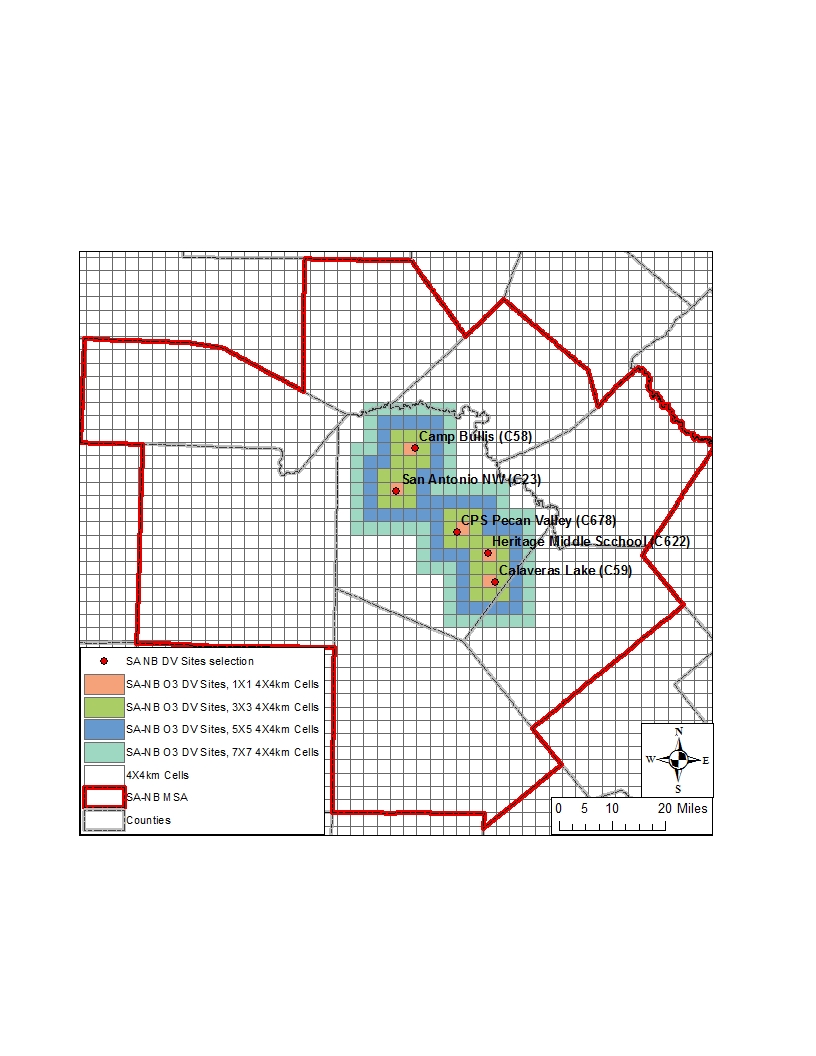 Plot Date: 		June 14, 2013Map Compilation:	June 14, 2013Source:		Monitor Locations based on TCEQ data. The size of the grid cell array around each monitor can impact the future predicted design value. By testing the change in the grid cell array, the accuracy of the model prediction can be tested. The 3x3, 5x5, and 7x7 grid cell arrays used in the alternative DV calculations for the regulatory sited monitors in the San Antonio-New Braunfels MSA are shown in Figure 4-4. A 5x5 or 7x7 grid cell array shows overlap among several of San Antonio monitors.The maximum DV at C58 decrease from 76.4 ppb to 76.2 ppb when a 7x7 grid cell array is used instead of a 3x3 grid cell array (Figure 4-5). For the other four monitors, the design value changed between -0.2 ppb to 0.9 ppb when using the 7x7 grid cell array (Table 4-5). The photochemical model overall was not sensitivity to changes in the design value when different grid cell arrays are used. Since the future year 2018 grid cell has to be in the same cell with the highest value in the 2012 baseline, the model may not been as sensitive to changes in the grid cell array.Figure 4-5: Grid Cell Array 8-Hour Design Values, 2018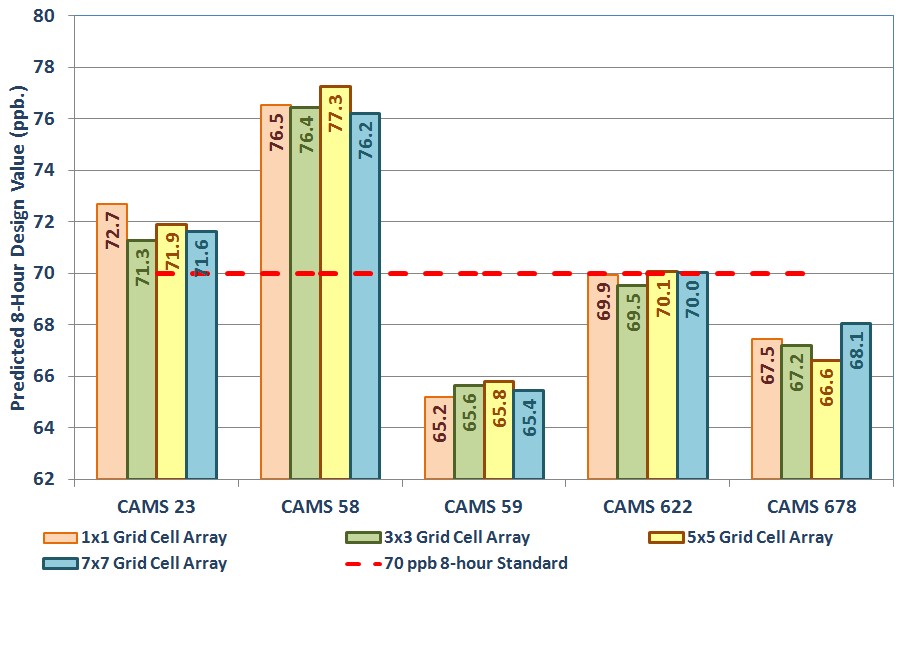 Table 4-5: RRFs and DVFs using 1x1, 3x3, 5x5, and 7x7 Grid Cell Arrays, 2018San Antonio-New Braunfels MSA Counties APCA RunAPCA Run Setup“ENVIRON developed an ozone source attribution approach that has become known as the “Ozone Source Apportionment Technology”, or OSAT. OSAT provides a method for estimating the contributions of multiple source areas, categories, and pollutant types to ozone formation in a single model run.” “OSAT uses multiple tracer species to track the fate of ozone precursor emissions (VOC and NOX) and the ozone formation caused by these emissions within a simulation. The tracers operate as spectators to the normal CAMx calculations so that the underlying CAMx predicted relationships between emission groups (sources) and ozone concentrations at specific locations (receptors) are not perturbed.” “The ozone reaction tracers allow ozone formation from multiple “source groupings” to be tracked simultaneously within a single simulation. A source grouping can be defined in terms of geographical area and/or emission category.”  “So that all sources of ozone precursors are accounted, the CAMx boundary conditions and initial conditions are always tracked as separate source groupings. The methodology is designed so that all ozone and precursor concentrations are attributed among the selected source groupings at all times. Thus, for all receptor locations and times, the ozone (or ozone precursor concentrations) predicted by CAMx is attributed among the source groupings selected for OSAT. The methodology also estimates the fractions of ozone arriving at the receptor that were formed en route under VOC- or NOX-limited conditions. This information indicates how ozone concentrations at the receptor will respond to reductions in VOC and NOX precursor emissions”.“Anthropogenic Precursor Culpability Assessment (APCA). APCA differs from OSAT in recognizing that certain emission groups are not controllable (e.g., biogenic emissions) and that apportioning ozone production to these groups does not provide information that is relevant to control strategies. To address this, in situations where OSAT would attribute ozone production to non-controllable (i.e., biogenic) emissions, APCA re-allocates that ozone production to the controllable portion of precursors that participated in ozone formation with the non-controllable precursor. In the case where biogenic emissions are the uncontrollable source category, APCA would only attribute ozone production to biogenic emissions when ozone formation is due to the interaction of biogenic VOC with biogenic NOX.” The June episode was run at the 4-km, 12-km, and 36-km grid sizes using APCA. For the APCA run, the receptors defined in the run are the 3 regulatory monitors in the San Antonio-New Braunfels MSA: C23, C58, and C59. The APCA run was also divided into 9 geographical areas, initial conditions, and boundary conditions. Figure 5-1 shows the geographical regions at the 4-km grid level. The geographic source apportionment areas are:The design value days used in the analysis are (same days used in calculating the RRF):CAMS 23:	June 3, 4, 8, 9, 12, 13, 14, 28, 29, and 30CAMS 58:	June 3, 4, 7, 8, 9, 12, 13, 14, 29, and 30CAMS 59:	 June 3, 13, 14, 25, 28, and 29Data for May 24th to May 30th was not included in the analysis because these days were only run at the 36-km grid level.Figure 5-1: APCA Regions for San Antonio-New Braunfels MSA Counties at the 4-Km grid Level, 2018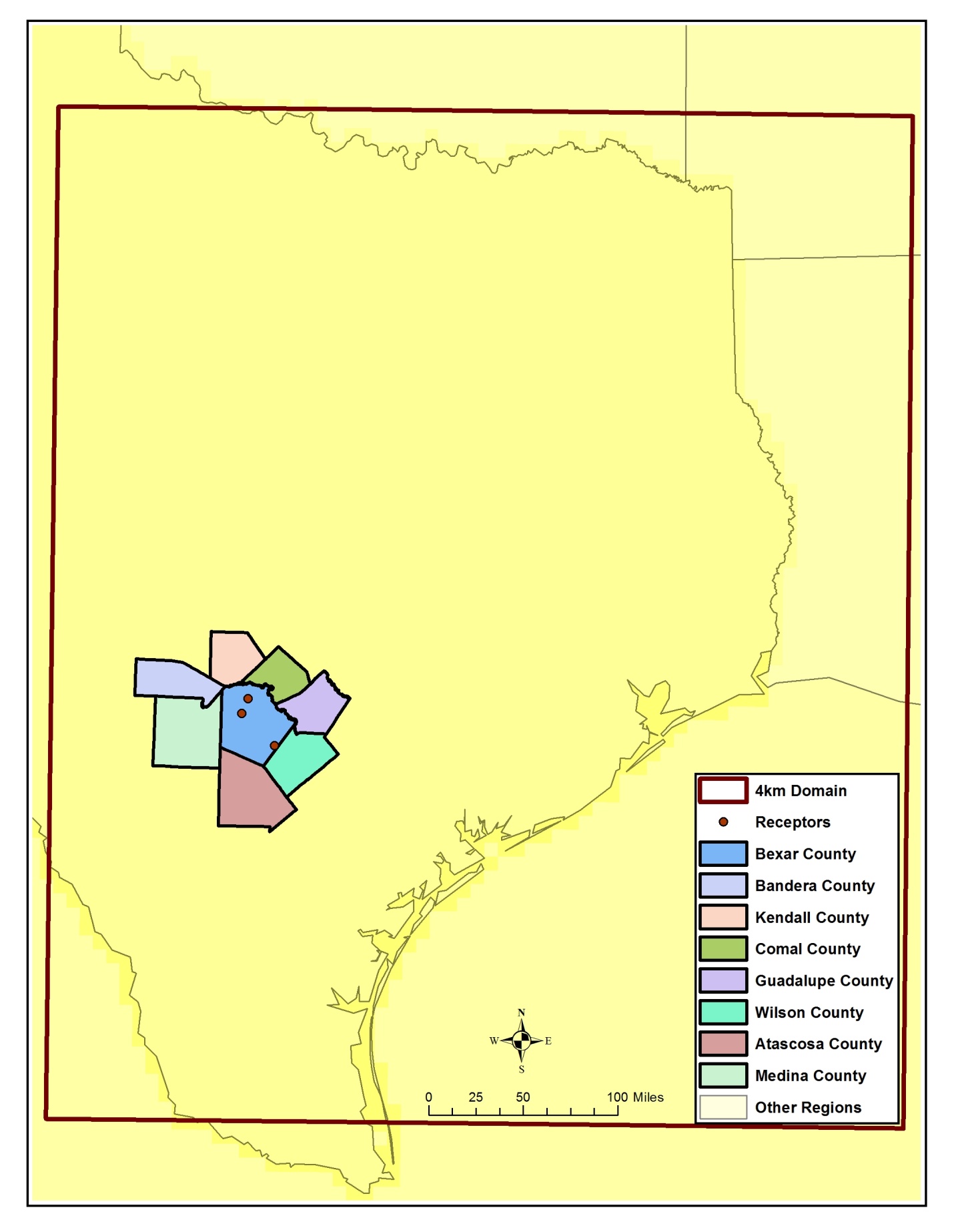 Plot Date: 		Sept. 10, 2015Map Compilation:	Sept. 10, 2015Source:		APCA run Setup for countiesContribution by Source RegionAs expected, Bexar County emissions were the largest contribution of peak hourly ozone on design value days at C58 (27.8 percent in Table 5-1). Surprisingly, the second largest contribution came from Guadalupe County, 6.9 percent. Other contributions were Comal County at 0.9 percent, Atascosa County, at 0.7 percent, and Wilson County at 0.3 percent. Emissions from outside the 8 county San Antonio-New Braunfels MSA was 63.3 percent. These emissions are beyond local control and contribute significantly to local ozone.The results for C23 are very similar to C58 except there was an even higher contribution from Bexar County (32.1 percent). At C59, both Bexar County, 9.8 percent, and Guadalupe County, 8.3 percent, had a significant impact on peak 1-hour ozone on Design Value days. Since the C59 monitor is located in southwest Bexar County, most of the counties’ emissions are usually downwind from the monitoring site.Interquartile range (ICQ) plots in Figure 5-2 show Bexar County’s contribution on design value days has a wide range of values at C58. “The interquartile range of an observation variable is the difference of its upper and lower quartiles. It is a measure of how far apart the middle portion of data spreads in value.”  The ICQ plots also include the maximum and minimum values. The maximum impact of Bexar County is 37.8 ppb at C58 monitor and 39.0 ppb at C23 monitor on Design Value days. Guadalupe County’s maximum contribution was 26.2 ppb at C58 and 21.6 ppb at C23. Comal County had a maximum contribution of 2.7 ppb, Atascosa county had a maximum contribution of 2.3 ppb, and Wilson County had a maximum contribution of 1.2 ppb. These results shows local emission sources can have a significant impact on ozone recorded at local regulatory monitors.Table 5-1: APCA results for C58, C23, C59 by San Antonio-New Braunfels MSA County, 2018Figure 5-2: ICQ plots for C58, C23, and C59 for Hourly Ozone on Design Value Days, 2018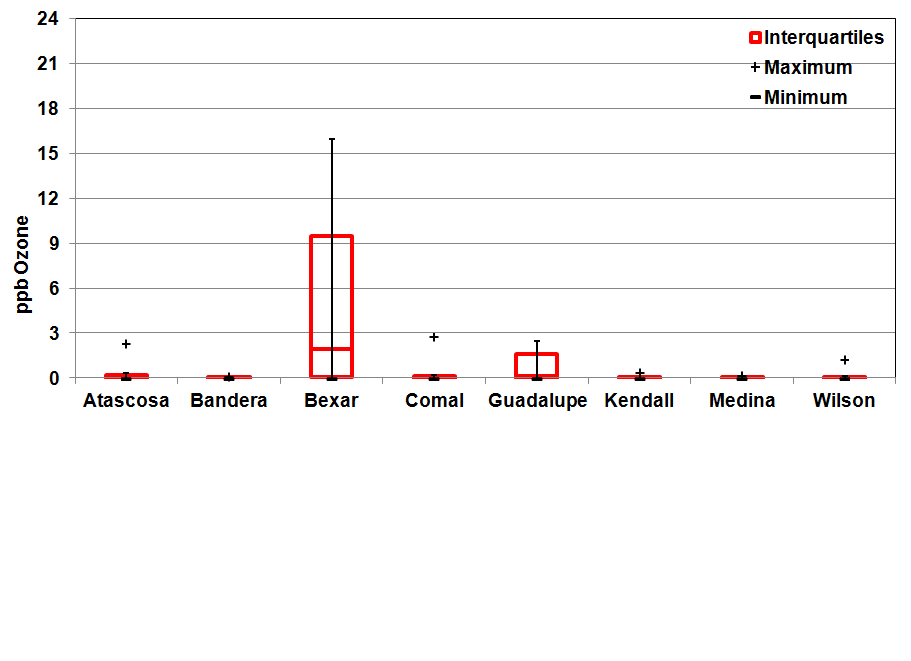 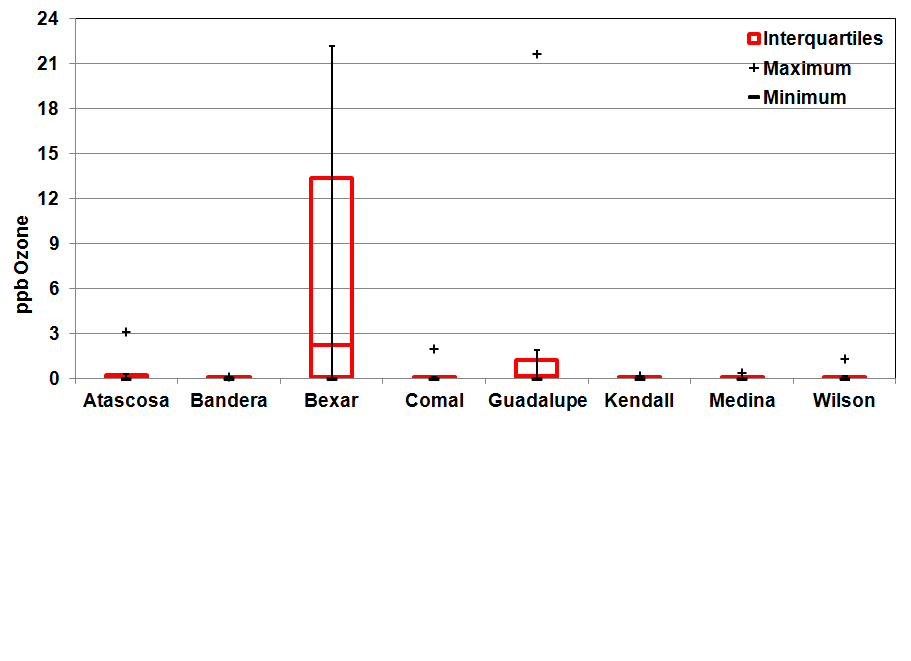 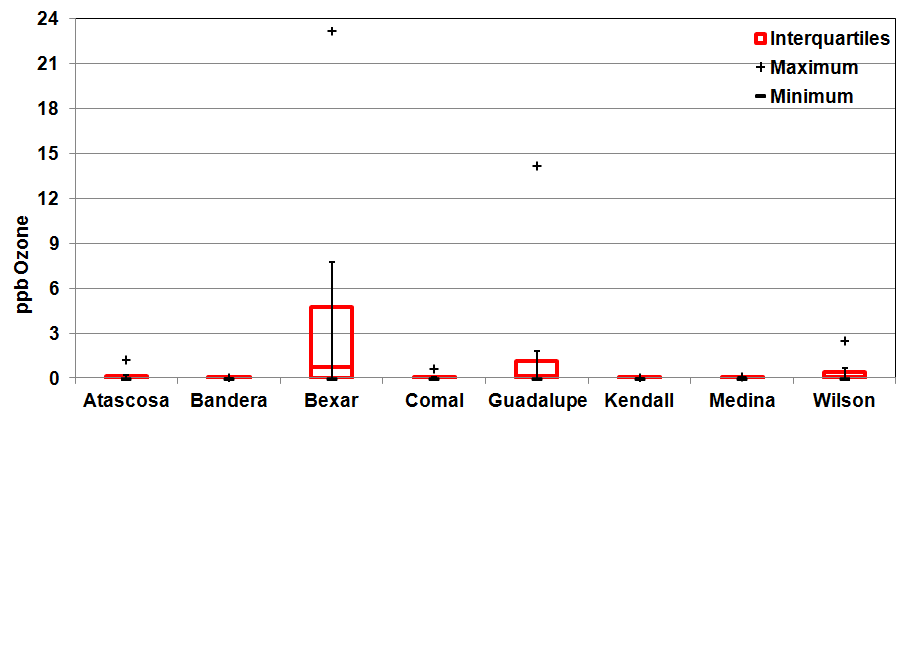 Figure 5-3: Pie Chart for C58 for Average Peak 1-Hour Ozone on Design Value Days, 2018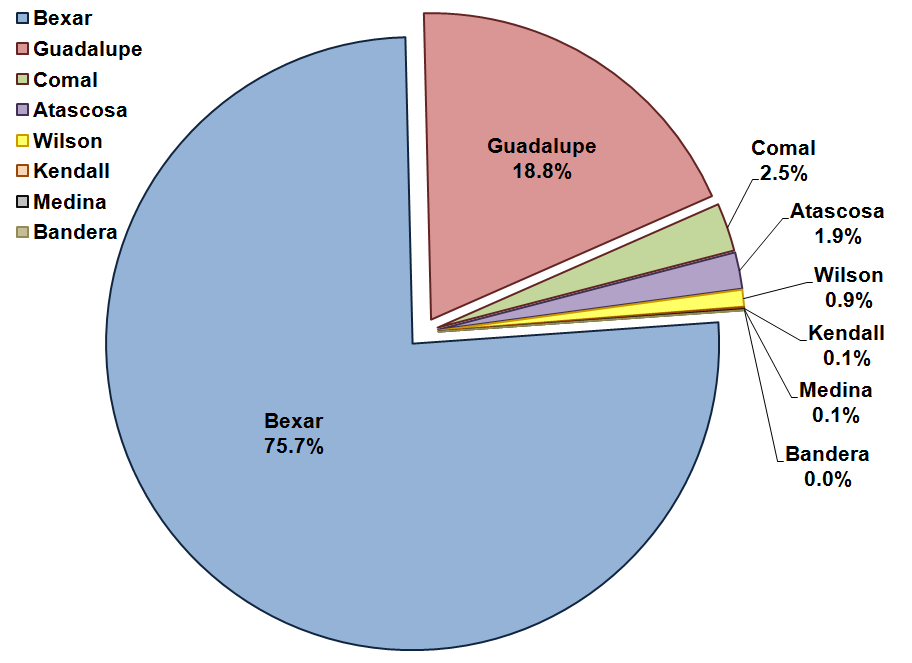 Figure 5-4: Pie Chart for C23 for Average Peak 1-Hour Ozone on Design Value Days, 2018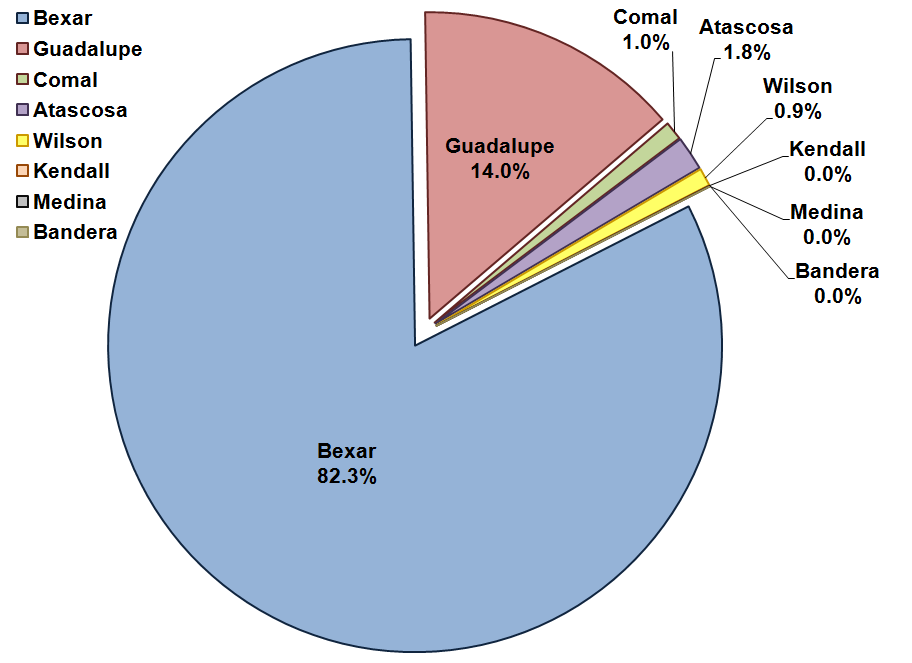 Figure 5-5: Pie Chart for C59 for Average Peak 1-Hour Ozone on Design Value Days, 2018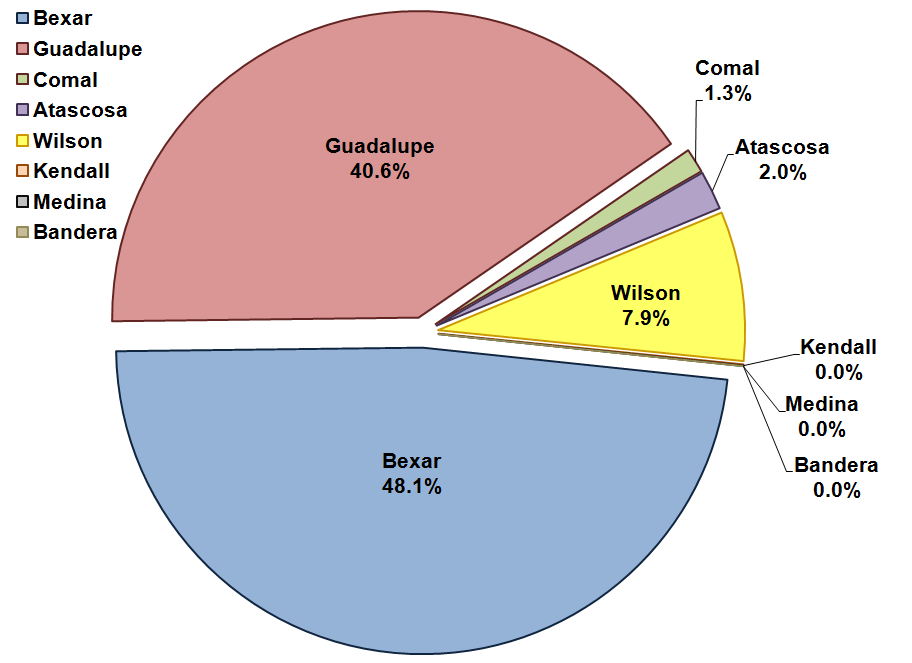 Other States APCA RunAPCA Run SetupAn APCA was also run at the 4-km, 12-km, and 36-km grid sizes to analysis the impact of other states on ozone recorded at regulatory monitors in the San Antonio-New Braunfels MSA. For the APCA run, the receptors defined in the run are the 3 regulatory monitors in the San Antonio-New Braunfels MSA: C23, C58, and C59. The APCA run was divided into 26 geographical areas, initial conditions, and boundary conditions (Figure 6-1). The geographic source apportionment areas are:Figure 6-1: APCA Other States/Regions at the 36-Km Grid Level, 2018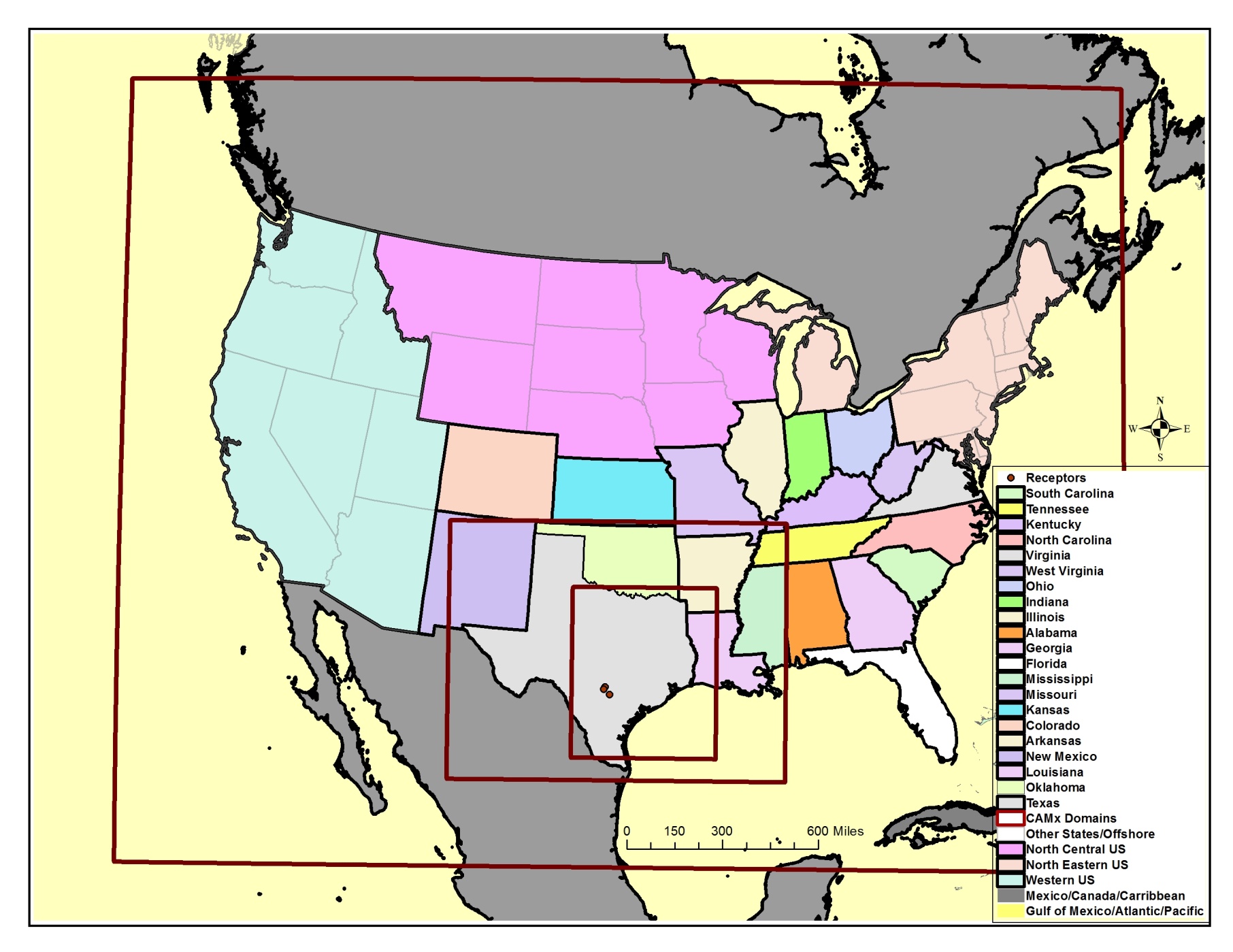 Plot Date: 		July 30, 2015Map Compilation:	Oct 16, 2015Source:		APCA run Setup Contribution by Source RegionIn the APCA run, Texas emission sources were the largest contribution of peak hourly ozone on design value days at C58 (60.0 percent in Table 6-1). Emission reduction controls in Texas can be effective in reducing ozone levels at the regulatory monitors in San Antonio-New Braunfels MSA. There was also a significant contribution from the Gulf of Mexico, Atlantic, and Pacific ocean regions (4.3 percent) in 2018. From other states, Louisiana at 3.4 percent had the highest contribution to peak 1-hour ozone followed by Oklahoma at 1.3 percent. Surprisingly, both Western U.S. (1.3 percent) and North Central U.S. (1.0 percent) had larger contribution to ozone in San Antonio-New Braunfels MSA than expected. These regions were not spilt into separate states because the expected contribution was predicted to be smaller than the results indicate. Other states that had a significant contribution to peak 1-hour ozone were Kansas (0.7 percent), Arkansas (0.6 percent), and Colorado (0.5 percent).The results for C23 are very similar to C58 except there was a slightly less contribution from Texas (58.1 percent) and from the Gulf of Mexico, Atlantic, and Pacific oceans (3.6 percent). The results are similar because the emission sources are generated at a large state levels and travel significant distances before arriving in at local ozone monitors. At C59, Texas contribution on peak 1-hour ozone (52.1 percent) was even less then at the other two monitors because this monitor is often upwind of the San Antonio urban core and other large local emission sources on high-ozone days. North Central U.S. (1.6 percent), Kansas (1.0 percent), Florida (0.6 percent) have a greater impact on local ozone at this monitor.Table 6-1: APCA results for C58, C23, and C59 by Source Region for Other States/Regions, 2018Figure 6-2: Pie Chart for C58 by States/Other Regions besides Texas for Average Peak 1-Hour on High-Ozone Days, 2018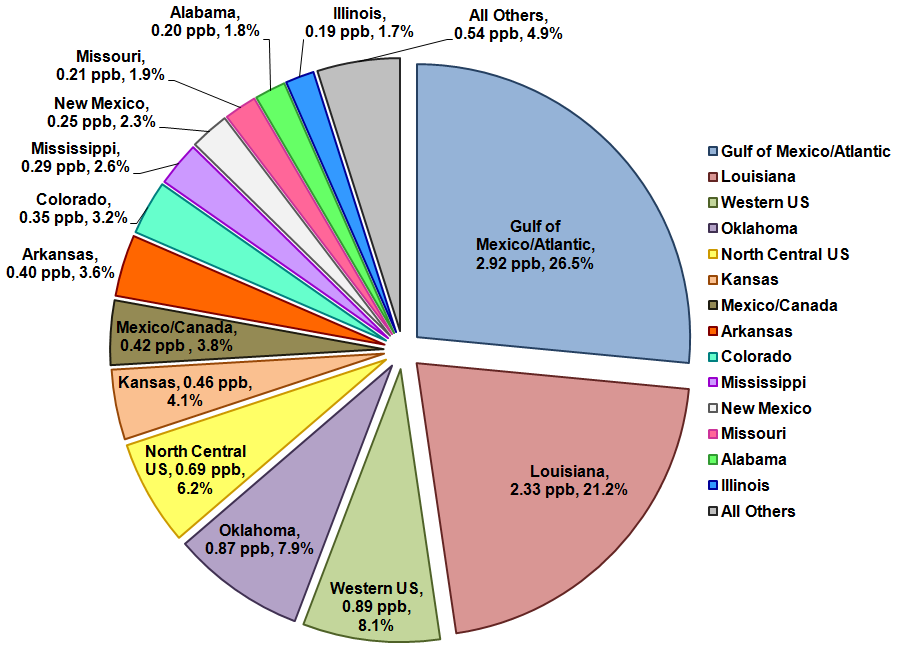 Figure 6-3: Pie Chart for C23 by States/Other Regions besides Texas for Average Peak 1-Hour on High-Ozone Days, 2018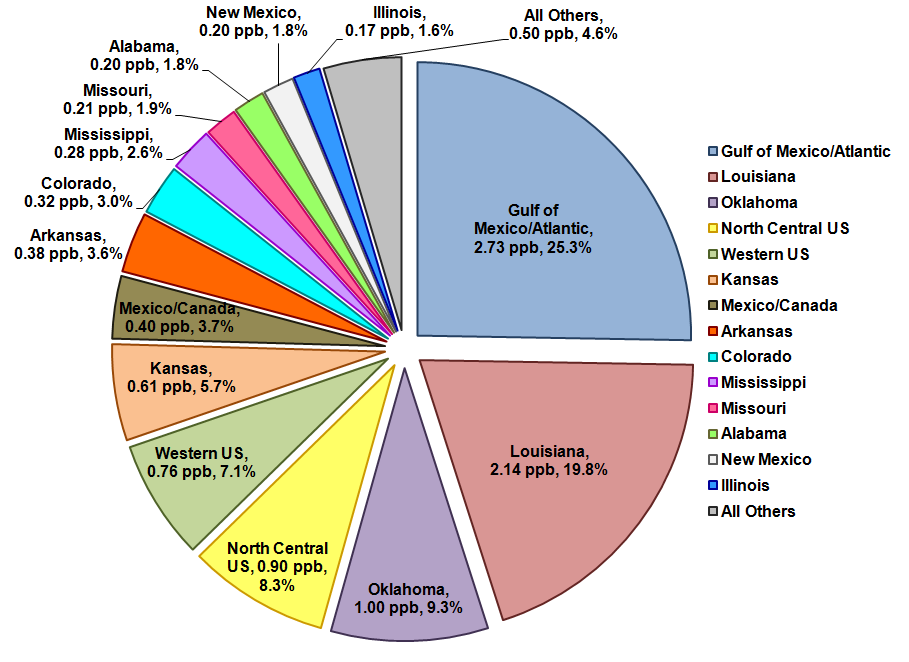 Figure 6-4: Pie Chart for C59 by States/Other Regions besides Texas for Average Peak 1-Hour on High-Ozone Days, 2018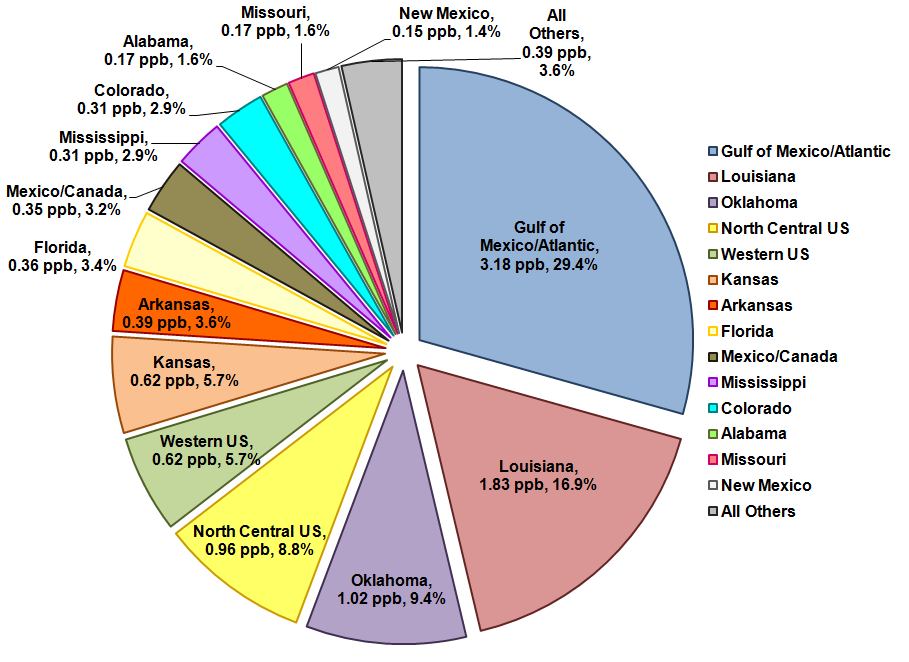 Interquartile range (ICQ) plots in Figure 6-5 shows some states can contribute a wide range of values at C58. Texas can contribute up to 60.6 ppb of hourly ozone at the C58 monitor. Both of the Gulf of Mexico, Atlantic, and Pacific ocean regions can contribute up to 13.6 ppb and Louisiana can contribute up to 7.0 ppb. Oklahoma (2.6 ppb), Western U.S. (2.4 ppb), and North Central U.S. (1.9 ppb) can also have a significant maximum impact on local hourly ozone. Although the average impact from Mississippi was only 0.3 ppb, the maximum impact was as high as 2.6 ppb. Anthropogenic emissions from Mexico and Canada had a small local impact with a maximum impact of only 0.9 ppb on high-ozone days.Figure 6-5: ICQ plots for C58, C23, and C59 for Hourly Ozone by Other States/Regions besides Texas on Design Value Days, 2018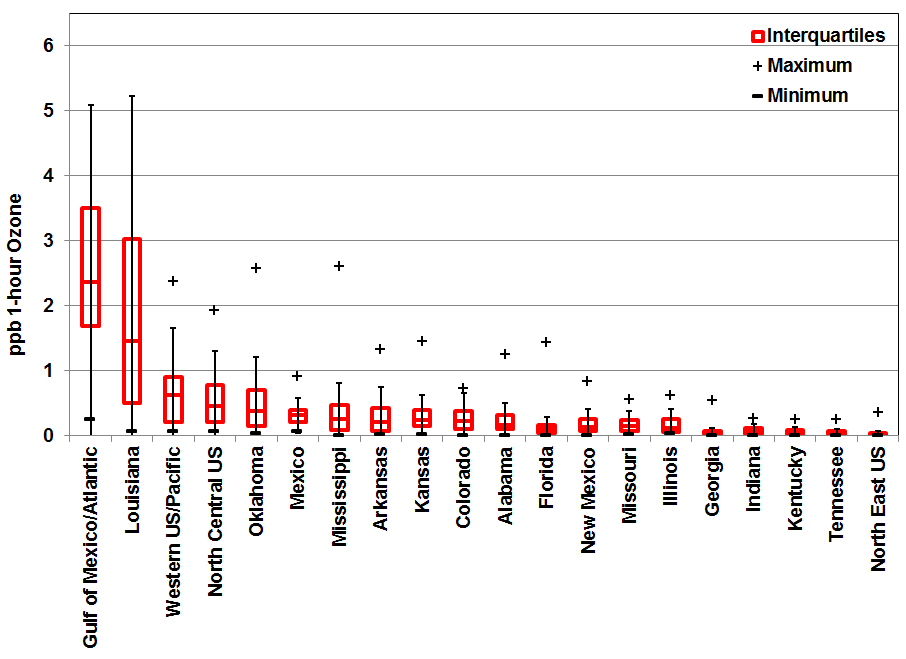 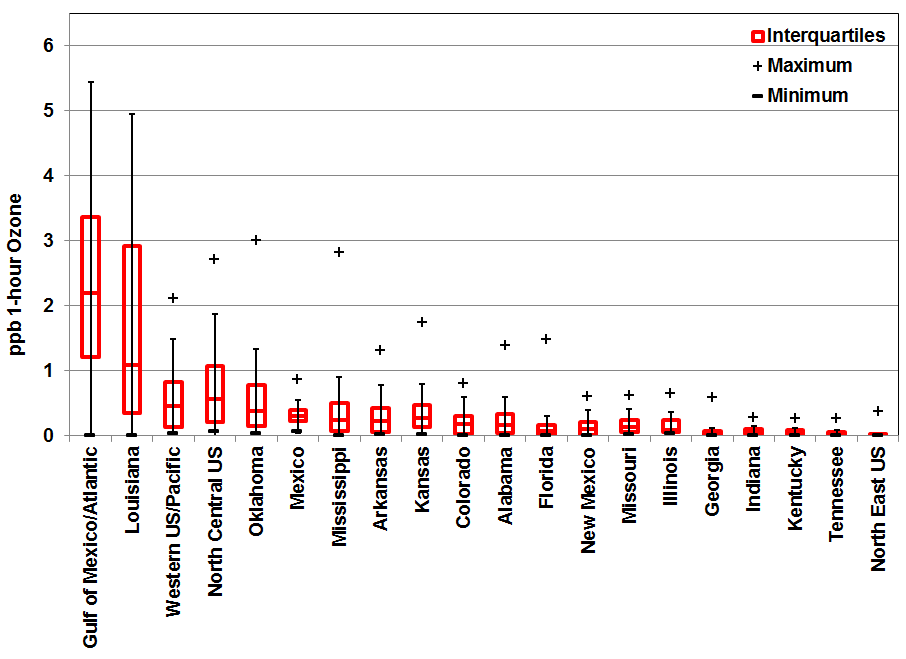 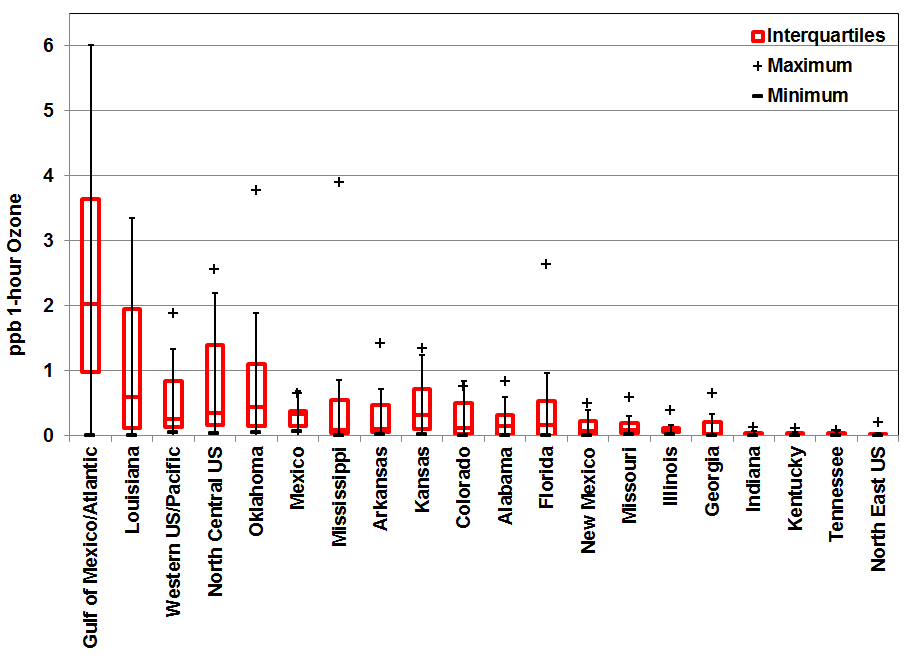 Appendix A: Run LogTitle: Ozone AnalysisJune 2006 Photochemical Modeling EpisodeTitle: Ozone AnalysisJune 2006 Photochemical Modeling EpisodeReport Date: October 30, 2015Report Date: October 30, 2015Report Date: October 30, 2015Authors: AACOG Natural Resources DepartmentAuthors: AACOG Natural Resources DepartmentType of Report: Technical AnalysisType of Report: Technical AnalysisType of Report: Technical AnalysisPerforming Organization Name & Address:Alamo Area Council of Governments8700 Tesoro Drive, Suite 700San Antonio, Texas 78217Performing Organization Name & Address:Alamo Area Council of Governments8700 Tesoro Drive, Suite 700San Antonio, Texas 78217Period Covered: 2006, 2012, and 2018Period Covered: 2006, 2012, and 2018Period Covered: 2006, 2012, and 2018Sponsoring Agency Name:The preparation of this report was financed through grants from the State of Texas through the Texas Commission on Environmental Quality.Sponsoring Agency Name:The preparation of this report was financed through grants from the State of Texas through the Texas Commission on Environmental Quality.Sponsoring Agency Name:The preparation of this report was financed through grants from the State of Texas through the Texas Commission on Environmental Quality.Sponsoring Agency Name:The preparation of this report was financed through grants from the State of Texas through the Texas Commission on Environmental Quality.Sponsoring Agency Name:The preparation of this report was financed through grants from the State of Texas through the Texas Commission on Environmental Quality.Abstract: On October 1, 2015, the EPA revised the National Ambient Air Quality Standard (NAAQS) for ground-level ozone from 75 parts per billion (ppb) to 70 ppb. The EPA is likely to make attainment and nonattainment designations based on design values (DV) determined from ozone observations at regulatory monitors between 2014 and 2016. Since observations at ozone regulatory monitors in the San Antonio area would not meet the current 70 ppb during that time period, the San Antonio-New Braunfels MSA (or other local geography boundary deemed appropriate by the EPA) is at risk for a nonattainment designation. If the EPA assigns the MSA as “marginal,” then the MSA would have until December 31, 2020 to attain the ground-level ozone standard. For a “moderate” designation, the MSA would have until 2023 to reach attainment. This study was conducted to project 2012 and 2018 emissions based on actual weather conditions that occurred in 2006, which will contribute to the understanding of the magnitude of the effort needed to reach attainment. Many photochemical model runs were conducted, and the projected ozone values resulted in an overall reduction, ranging in design values (DV) between 66 and 76 ppb at the ozone regulatory monitors. The resulting projected ozone design values were greatly impacted by air transport from geographic regions outside the 8-county MSA, which is beyond local control. For peak 1-hour ozone on DV days, the average contribution of ozone was 63 percent for regions outside the 8-county MSA. The local region accounted for the remaining 37 percent, most of which came from Bexar County, representing an average 28 percent contribution, and Guadalupe County, representing an average 7 percent contribution. The Anthropogenic Precursor Culpability Assessment (APCA), which was used to determine state contribution to peak 1-hour ozone values, resulted in a maximum contribution of 60 percent from Texas. This same analysis also indicated significant contributions from non-land sources, including the Gulf of Mexico and the Atlantic and Pacific Oceans. Abstract: On October 1, 2015, the EPA revised the National Ambient Air Quality Standard (NAAQS) for ground-level ozone from 75 parts per billion (ppb) to 70 ppb. The EPA is likely to make attainment and nonattainment designations based on design values (DV) determined from ozone observations at regulatory monitors between 2014 and 2016. Since observations at ozone regulatory monitors in the San Antonio area would not meet the current 70 ppb during that time period, the San Antonio-New Braunfels MSA (or other local geography boundary deemed appropriate by the EPA) is at risk for a nonattainment designation. If the EPA assigns the MSA as “marginal,” then the MSA would have until December 31, 2020 to attain the ground-level ozone standard. For a “moderate” designation, the MSA would have until 2023 to reach attainment. This study was conducted to project 2012 and 2018 emissions based on actual weather conditions that occurred in 2006, which will contribute to the understanding of the magnitude of the effort needed to reach attainment. Many photochemical model runs were conducted, and the projected ozone values resulted in an overall reduction, ranging in design values (DV) between 66 and 76 ppb at the ozone regulatory monitors. The resulting projected ozone design values were greatly impacted by air transport from geographic regions outside the 8-county MSA, which is beyond local control. For peak 1-hour ozone on DV days, the average contribution of ozone was 63 percent for regions outside the 8-county MSA. The local region accounted for the remaining 37 percent, most of which came from Bexar County, representing an average 28 percent contribution, and Guadalupe County, representing an average 7 percent contribution. The Anthropogenic Precursor Culpability Assessment (APCA), which was used to determine state contribution to peak 1-hour ozone values, resulted in a maximum contribution of 60 percent from Texas. This same analysis also indicated significant contributions from non-land sources, including the Gulf of Mexico and the Atlantic and Pacific Oceans. Abstract: On October 1, 2015, the EPA revised the National Ambient Air Quality Standard (NAAQS) for ground-level ozone from 75 parts per billion (ppb) to 70 ppb. The EPA is likely to make attainment and nonattainment designations based on design values (DV) determined from ozone observations at regulatory monitors between 2014 and 2016. Since observations at ozone regulatory monitors in the San Antonio area would not meet the current 70 ppb during that time period, the San Antonio-New Braunfels MSA (or other local geography boundary deemed appropriate by the EPA) is at risk for a nonattainment designation. If the EPA assigns the MSA as “marginal,” then the MSA would have until December 31, 2020 to attain the ground-level ozone standard. For a “moderate” designation, the MSA would have until 2023 to reach attainment. This study was conducted to project 2012 and 2018 emissions based on actual weather conditions that occurred in 2006, which will contribute to the understanding of the magnitude of the effort needed to reach attainment. Many photochemical model runs were conducted, and the projected ozone values resulted in an overall reduction, ranging in design values (DV) between 66 and 76 ppb at the ozone regulatory monitors. The resulting projected ozone design values were greatly impacted by air transport from geographic regions outside the 8-county MSA, which is beyond local control. For peak 1-hour ozone on DV days, the average contribution of ozone was 63 percent for regions outside the 8-county MSA. The local region accounted for the remaining 37 percent, most of which came from Bexar County, representing an average 28 percent contribution, and Guadalupe County, representing an average 7 percent contribution. The Anthropogenic Precursor Culpability Assessment (APCA), which was used to determine state contribution to peak 1-hour ozone values, resulted in a maximum contribution of 60 percent from Texas. This same analysis also indicated significant contributions from non-land sources, including the Gulf of Mexico and the Atlantic and Pacific Oceans. Abstract: On October 1, 2015, the EPA revised the National Ambient Air Quality Standard (NAAQS) for ground-level ozone from 75 parts per billion (ppb) to 70 ppb. The EPA is likely to make attainment and nonattainment designations based on design values (DV) determined from ozone observations at regulatory monitors between 2014 and 2016. Since observations at ozone regulatory monitors in the San Antonio area would not meet the current 70 ppb during that time period, the San Antonio-New Braunfels MSA (or other local geography boundary deemed appropriate by the EPA) is at risk for a nonattainment designation. If the EPA assigns the MSA as “marginal,” then the MSA would have until December 31, 2020 to attain the ground-level ozone standard. For a “moderate” designation, the MSA would have until 2023 to reach attainment. This study was conducted to project 2012 and 2018 emissions based on actual weather conditions that occurred in 2006, which will contribute to the understanding of the magnitude of the effort needed to reach attainment. Many photochemical model runs were conducted, and the projected ozone values resulted in an overall reduction, ranging in design values (DV) between 66 and 76 ppb at the ozone regulatory monitors. The resulting projected ozone design values were greatly impacted by air transport from geographic regions outside the 8-county MSA, which is beyond local control. For peak 1-hour ozone on DV days, the average contribution of ozone was 63 percent for regions outside the 8-county MSA. The local region accounted for the remaining 37 percent, most of which came from Bexar County, representing an average 28 percent contribution, and Guadalupe County, representing an average 7 percent contribution. The Anthropogenic Precursor Culpability Assessment (APCA), which was used to determine state contribution to peak 1-hour ozone values, resulted in a maximum contribution of 60 percent from Texas. This same analysis also indicated significant contributions from non-land sources, including the Gulf of Mexico and the Atlantic and Pacific Oceans. Related Reports: AACOG, May 22, 2014. “Photochemical ModelingQuality Assurance Project Plan (QAPP)”. TCEQ Contract: 582-14-40051-FY14-01, Task 4.1Distribution Statement:Alamo Area Council of Governments, Natural Resources DepartmentDistribution Statement:Alamo Area Council of Governments, Natural Resources DepartmentPermanent File:Alamo Area Council of Governments, Natural Resources DepartmentPermanent File:Alamo Area Council of Governments, Natural Resources DepartmentNo. of Pages: 140No. of Pages: 140No. of Pages: 140No. of Pages: 140No. of Pages: 140October 1, 2015EPA releases the new 8-hour ozone standard of 70 ppbOctober 2016State designation recommendations due to the EPAJune 2017EPA sends letter to states with proposed nonattainment area designationsOctober 1, 2017EPA determination of attainment or non-attainment for affected areas (EPA anticipates it to be based on the 2014 - 2016 3-year average in the San Antonio-New Braunfels MSA)October 1, 2020SIP elements for non-attainment areas are dueDecember 31, 2020Attainment deadline for “Marginal” areasDecember 31, 2023Attainment deadline for “Moderate” areasDateActionMarch 27, 2008EPA revised primary and secondary ozone standards from 84 ppb to 75 ppb (8-hour average). In 2013, the D.C. Circuit remanded the secondary standard to the Agency for reconsideration because the Agency did not determine what level of protection was requisite to protect the public welfare.January 19, 2010EPA proposed to reconsider the 2008 ozone standard.Change primary standard to within range of 60 to 70 ppb.September 2, 2011January 2010 proposal was withdrawn and EPA focused on the upcoming 5 year review.June 19, 2013Coalition of public health and environmental groups, including Sierra Club and American Lung Association (ALA), file lawsuits in federal court asking the court to set a deadline for action on overdue ozone standard reviews.April 29, 2014U.S. District Court in San Francisco ordered EPA to complete the review of the ozone standards (proposal by Dec.1, 2014, final by Oct.1, 2015).November 25, 2014EPA released a proposal to update the NAAQS for ground-level ozone.December 17, 2014Rule is published in the Federal Register.January - February 2015Three public hearings were held on the Proposed Ozone Standard.March 17, 2015Comments were due to the EPA on the Proposed Rule.October 1, 2015Court-ordered deadline for EPA to issue the final ozone standard. – EPA Set the final Standard at 70 ppbOctober 2016State designation recommendations due to the EPA.June 2017EPA sends letter to states with proposed nonattainment area designations.October 1, 2017EPA determination of attainment or non-attainment for affected areas (may be based on 2014, 2015, and 2016 3-year average in the San Antonio-New Braunfels MSA).October 1, 2020SIP elements for non-attainment areas are due.December 31, 2020Attainment deadline for “Marginal” areas.December 31, 2023Attainment deadline for “Moderate” areas.CAMS2012 (ppb)2013 (ppb)2014 (ppb)2015 (ppb)2012-2014Design Value2013-2015 Design ValueC23878372797574C58817669808078C59706963676766TypeSub CategorySourcePointElectric Generating Units (EGU)- 	Ozone Season Day emissions from TCEQ- 	Each modeling day has the same emissions- 	Local data for EGUs in the San Antonio-New Braunfels MSA (CPS Energy and San Miguel)- 	Local Data from Capital Area Council of Governments (CAPCOG) for all EGUsPointNon-Electric Generating Units (NEGU)- 	Ozone Season Day emissions from TCEQ- 	Local data for Cement Kilns in the San Antonio-New Braunfels MSA and Austin–Round Rock–San Marcos MSA (Alamo Cement, Chemical Lime, Capitol Cement, TXI, CEMEX)- 	Local data from CAPCOG for all NEGUs- 	Offshore platforms monthly emissions from 2011 GWEIAreaArea SourcesOzone Season Day emissions from TCEQLocal data from CAPCOG for commercial fuel consumption and industrial fuel consumptionMobileAll Categories- 	Ozone Season Day emissions from TCEQ using MOVES 2014.- 	Within Texas, the vehicle miles traveled (VMT), estimates are based on the Highway Performance Monitoring System (HPMS) for more rural areas.- 	Local data for Extended Diesel Truck Idling- 	Local data from CAPCOG heavy duty truck idlingNon-RoadAll Categories- 	Ozone Season Day emissions from TCEQ using TexN 1.61 model- 	Local data for construction equipment, quarry equipment, mining equipment, landfill equipment, agricultural tractors, and combines projected to 2012 and 2018 using TexN model- 	Local data from CAPCOG for construction and mining equipment, industrial equipment, agricultural equipment, and residential lawn and garden equipmentOff-RoadLocomotives- 	Ozone Season Day emissions from TCEQ based on the 2011 NEI for linehaul and switcher locomotivesOff-RoadMarine- 	Ozone Season Day emissions from TCEQOff-RoadAircraft- 	Ozone Season Day emissions from TCEQ using Eastern Research Group (ERG) 2011 airport Data- 	Local data for San Antonio International Airport (SAIA)- 	Local data from CAPCOG for Austin-Bergstrom International Airport (ABIA)TypeSub CategorySourceOil and Gas Oil and Gas Production- 	Oil and gas shale production emission inventory from TCEQ for Barnett, Haynesville, and Permian Basin- 	Other oil and gas emissions, including offshore, from TCEQ- 	Local Data from CAPCOG for oil and gas equipment, agricultural equipmentOil and Gas Drill RigDrill rigs emissions from TCEQOil and Gas Eagle FordLatest local Eagle Ford Emission Inventory for Exploration, Pad Constriction, Drilling, Hydraulic Fracturing, Completion, Production, Mid-Stream, and On-Road emissions (low development scenario)BiogenicAll CategoriesSame emissions as 2006YearDay of WeekOn-RoadPointAreaNon-RoadOff-RoadOil and GasTotal NOX2012Weekday76.449.515.019.78.112.9181.62012Friday84.149.515.019.78.112.9189.32012Saturday63.049.513.315.84.512.9158.82012Sunday53.349.511.613.44.512.9145.12018Weekday37.850.019.911.87.95.6133.02018Friday41.350.019.911.87.95.6136.52018Saturday31.350.018.010.26.45.6121.52018Sunday27.050.016.28.66.45.6113.8YearDay of WeekOn-RoadPointAreaNon-RoadOff-RoadOil and GasTotal VOC2012Weekday35.36.0107.219.43.386.7257.92012Friday36.96.0107.219.43.386.7259.52012Saturday31.66.061.136.00.886.7222.22012Sunday29.96.043.433.70.886.7200.52018Weekday23.36.0134.218.53.2101.0286.22018Friday24.16.0134.218.53.2101.0286.92018Saturday21.26.086.224.91.0101.0240.32018Sunday20.46.067.923.31.0101.0219.6Statistical AnalysisAverage All DaysAverage All DaysAverage Days > 60 ppb observedAverage Days > 60 ppb observedAverage On Exceedance DaysAverage On Exceedance DaysStatistical AnalysisAACOG Run 4TCEQ Run 5AACOG Run 4TCEQ Run 5AACOG Run 4TCEQ Run 5Unpaired Peak Prediction Accuracy (%)19.69.015.52.322.19.0Peak Bias (unpaired time) 0.2-4.30.8-5.03.5-4.3Peak Error (unpaired time)8.78.58.97.99.08.5Bias (normalized) (%)0.2-7.71.2-8.64.9-7.7Gross Error (normalized) (%)12.713.712.912.512.213.7Statistical CAMS StationAverage All DaysAverage All DaysStatistical CAMS StationAACOG Run 4TCEQ Run 5Unpaired Peak Prediction AccuracyC2311.332.37Unpaired Peak Prediction AccuracyC581.04-6.53Unpaired Peak Prediction AccuracyC59-2.17-13.70Unpaired Peak Prediction AccuracyC6225.81-9.74Unpaired Peak Prediction AccuracyC6786.51-3.85Unpaired Peak Prediction AccuracyC5013.52-7.30Unpaired Peak Prediction AccuracyC5022.49-6.66Unpaired Peak Prediction AccuracyC5034.64-1.72Unpaired Peak Prediction AccuracyC5043.45-10.72Unpaired Peak Prediction AccuracyC5058.35-2.96Unpaired Peak Prediction AccuracyC506-0.73-13.41Peak Bias (unpaired time) C237.781.81Peak Bias (unpaired time) C580.91-6.05Peak Bias (unpaired time) C59-1.57-10.22Peak Bias (unpaired time) C6224.05-7.05Peak Bias (unpaired time) C6784.03-3.07Peak Bias (unpaired time) C5012.03-7.32Peak Bias (unpaired time) C5021.97-5.31Peak Bias (unpaired time) C5033.51-3.48Peak Bias (unpaired time) C5042.51-7.89Peak Bias (unpaired time) C5056.58-2.56Peak Bias (unpaired time) C506-0.44-9.77Peak Error (unpaired time)C2312.317.29Peak Error (unpaired time)C5810.349.98Peak Error (unpaired time)C597.0410.39Peak Error (unpaired time)C6226.637.95Peak Error (unpaired time)C6789.145.05Peak Error (unpaired time)C5016.8310.70Peak Error (unpaired time)C5028.668.02Peak Error (unpaired time)C50311.428.54Peak Error (unpaired time)C5049.098.97Peak Error (unpaired time)C50510.114.90Peak Error (unpaired time)C5069.3910.07Statistical CAMS StationAverage All DaysAverage All DaysStatistical CAMS StationAACOG Run 4TCEQ Run 5Bias (normalized)C233.11-4.14Bias (normalized)C58-1.70-7.98Bias (normalized)C59-5.67-16.39Bias (normalized)C6220.18-11.96Bias (normalized)C678-1.53-8.99Bias (normalized)C5010.97-10.10Bias (normalized)C5023.04-6.47Bias (normalized)C5031.92-7.87Bias (normalized)C504-0.26-14.20Bias (normalized)C5052.89-9.04Bias (normalized)C506-2.43-14.68Mean Gross Error (normalized)C2317.5214.91Mean Gross Error (normalized)C5813.2813.42Mean Gross Error (normalized)C5911.5116.85Mean Gross Error (normalized)C62210.2412.96Mean Gross Error (normalized)C67813.3811.78Mean Gross Error (normalized)C50110.0012.92Mean Gross Error (normalized)C50212.5710.87Mean Gross Error (normalized)C50313.2812.27Mean Gross Error (normalized)C50412.1015.54Mean Gross Error (normalized)C50514.1111.98Mean Gross Error (normalized)C50612.4515.77Statistical CAMS StationExceedance DaysExceedance DaysStatistical CAMS StationAACOG Run 4TCEQ Run 5Unpaired Peak Prediction AccuracyC2310.231.40Unpaired Peak Prediction AccuracyC58-0.57-13.21Unpaired Peak Prediction AccuracyC59-2.72-14.00Unpaired Peak Prediction AccuracyC6224.21-10.25Unpaired Peak Prediction AccuracyC6789.70-5.12Unpaired Peak Prediction AccuracyC501-1.93-13.50Unpaired Peak Prediction AccuracyC502-1.84-11.32Unpaired Peak Prediction AccuracyC503-0.21-9.54Unpaired Peak Prediction AccuracyC5046.77-10.01Unpaired Peak Prediction AccuracyC50511.93-4.01Unpaired Peak Prediction AccuracyC506-0.99-14.45Peak Bias (unpaired time) C239.211.26Peak Bias (unpaired time) C580.14-11.67Peak Bias (unpaired time) C59-2.51-11.44Peak Bias (unpaired time) C6223.18-8.02Peak Bias (unpaired time) C6787.53-4.41Peak Bias (unpaired time) C501-1.55-12.58Peak Bias (unpaired time) C502-0.98-9.14Peak Bias (unpaired time) C5030.07-7.88Peak Bias (unpaired time) C5045.09-8.24Peak Bias (unpaired time) C5059.73-3.43Peak Bias (unpaired time) C506-0.62-11.30Peak Error (unpaired time)C2312.535.76Peak Error (unpaired time)C5811.3812.31Peak Error (unpaired time)C596.8311.80Peak Error (unpaired time)C6227.169.74Peak Error (unpaired time)C6789.676.81Peak Error (unpaired time)C5015.6513.50Peak Error (unpaired time)C5028.5010.02Peak Error (unpaired time)C50311.8112.02Peak Error (unpaired time)C50411.079.80Peak Error (unpaired time)C50510.195.37Peak Error (unpaired time)C50610.7611.32Statistical CAMS StationExceedance DaysExceedance DaysStatistical CAMS StationAACOG Run 4TCEQ Run 5Bias (normalized)C232.13-6.69Bias (normalized)C58-4.30-14.35Bias (normalized)C59-6.40-16.48Bias (normalized)C622-2.32-13.45Bias (normalized)C6780.88-10.51Bias (normalized)C501-3.25-15.10Bias (normalized)C502-0.13-9.93Bias (normalized)C503-0.98-11.31Bias (normalized)C5043.63-11.18Bias (normalized)C5053.71-9.45Bias (normalized)C506-1.59-15.00Mean Gross Error (normalized)C2316.9413.51Mean Gross Error (normalized)C5814.8416.06Mean Gross Error (normalized)C5910.3917.32Mean Gross Error (normalized)C62211.1915.17Mean Gross Error (normalized)C67812.7813.09Mean Gross Error (normalized)C5019.9515.23Mean Gross Error (normalized)C50212.7313.63Mean Gross Error (normalized)C50313.5514.39Mean Gross Error (normalized)C50413.0112.76Mean Gross Error (normalized)C50512.3711.87Mean Gross Error (normalized)C50612.1515.95RunHourly Ozone R2Hourly Ozone R2Hourly Ozone R2Hourly Ozone R2Hourly Ozone R2Hourly Ozone R28-Hour Daily Ozone R28-Hour Daily Ozone R28-Hour Daily Ozone R28-Hour Daily Ozone R28-Hour Daily Ozone R28-Hour Daily Ozone R2RunAll Hourly Ozone ValuesAll Hourly Ozone ValuesAll Hourly Ozone ValuesHourly Ozone >60 ppbHourly Ozone >60 ppbHourly Ozone >60 ppbAll 8-Hour Ozone ValuesAll 8-Hour Ozone ValuesAll 8-Hour Ozone Values8-Hour Ozone Values >60 ppb8-Hour Ozone Values >60 ppb8-Hour Ozone Values >60 ppbRunAll CAMSC23C58All CAMSC23C58All CAMSC23C58All CAMSC23C58AACOG Run 40.7050.7110.6860.2550.3940.3000.7380.7530.7270.2700.3950.311TCEQ Run 50.6780.6780.6780.2020.3270.2990.7160.7170.7300.1920.2760.320RunAllC58C59C622C678AACOG Run 4 0.2960.1160.3040.2750.556TCEQ Run 5 0.2980.1310.2610.2660.534Modeling DayPeak 1-hr Observed Ozone (ppb)AACOG Run 4AACOG Run 4TCEQ Run 5TCEQ Run 5Modeling DayPeak 1-hr Observed Ozone (ppb)Modeled Ozone (ppb)Diff. with Observed ValueModeled Ozone (ppb)Diff. with Observed Value1-Jun-066267561-12-Jun-0678891174-43-Jun-06869599374-Jun-068197168765-Jun-067085157556-Jun-068290878-47-Jun-0689991087-28-Jun-0696101591-59-Jun-06871061993610-Jun-0676992380411-Jun-0668791174612-Jun-06789719921413-Jun-0610613529111514-Jun-06941222898415-Jun-067480673-116-Jun-064552752717-Jun-065351-248-618-Jun-067954-2565-1419-Jun-068581-474-1120-Jun-06354510481321-Jun-06375518491222-Jun-06415615541323-Jun-0660611791924-Jun-06496314722325-Jun-067078869-126-Jun-068681-574-1227-Jun-069895-379-1928-Jun-061011131295-629-Jun-069493-188-630-Jun-0687936969Avg. All DaysAvg. All DaysAvg. All Days8.852.06Avg. on Days > 70 ppbAvg. on Days > 70 ppbAvg. on Days > 70 ppb8.62-1.50Avg. on Days > 84 ppbAvg. on Days > 84 ppbAvg. on Days > 84 ppb8.78-2.45Modeling DayPeak 8-hr Observed Ozone (ppb)AACOG Run 4AACOG Run 4TCEQ Run 5TCEQ Run 5Modeling DayPeak 8-hr Observed Ozone (ppb)Ozone (ppb)Diff. with Observed ValueOzone (ppb)Diff. with Observed Value1-Jun-065662655-12-Jun-066672662-43-Jun-06808448664-Jun-06737967525-Jun-06637076306-Jun-066879117027-Jun-067689137608-Jun-068484078-69-Jun-0677951883610-Jun-0671891873211-Jun-066471766212-Jun-0670841478813-Jun-06931192697414-Jun-06901071788-215-Jun-066975669016-Jun-06354813471217-Jun-064443-140-418-Jun-067147-2454-1719-Jun-066569462-320-Jun-062938938921-Jun-06324614421022-Jun-06364812471123-Jun-065048-2661624-Jun-0645538561125-Jun-066568366126-Jun-067868-1065-1327-Jun-068886-271-1728-Jun-06901031384-629-Jun-069180-1179-1230-Jun-06717768110Avg. All DaysAvg. All DaysAvg. All Days7.20-1.17Avg. on Days > 60 ppbAvg. on Days > 60 ppbAvg. on Days > 60 ppb5.94-1.75Avg. on Ozone Exceedance DaysAvg. on Ozone Exceedance DaysAvg. on Ozone Exceedance Days5.25-3.12Monitoring Site20102011201220132014CAMS 237279817669CAMS 587875878372CAMS 596771706963CAMS 6226979747370CAMS 6786475707669Monitoring Site2010-2012 DV, ppb2011-2013 DV, ppb2012-2014 DV, ppbBaseline DV used in the Modeling Attainment Test, ppbCAMS 2377.378.775.377.1CAMS 5880.081.780.780.7CAMS 5969.370.067.368.8CAMS 62274.075.372.373.8CAMS 67869.773.771.771.6CAMSYearRun LabelEpisode daysEpisode daysEpisode daysEpisode daysEpisode daysEpisode daysEpisode daysEpisode daysEpisode daysEpisode daysEpisode daysEpisode daysEpisode daysEpisode daysEpisode daysCAMSYearRun Label1st 2nd 3rd 4th 5th 6th 7th 8th 9th 10th 11th 12th 13th 14th 15th C232012Basecase 1 (AACOG EI, MOVES2010b)44.351.979.867.355.954.264.869.772.758.459.670.587.981.158.5C232012Basecase 2 (TCEQ EI MOVES2014)42.750.877.467.455.852.862.967.871.656.459.069.685.179.656.7C232012Basecase 3 (TCEQ and AACOG EI)43.851.679.466.654.653.563.568.671.256.758.869.787.380.557.3C232012Basecase 4 (AACOG EI, MOVES2014)43.050.878.465.853.852.962.867.470.355.657.869.386.879.856.3C232018Basecase 1 (AACOG EI, MOVES2010b)70.658.861.364.863.977.373.1C232018Basecase 2 (TCEQ EI MOVES2014)70.058.859.263.662.777.573.5C232018Basecase 3 (TCEQ and AACOG EI)75.358.060.564.363.380.778.5C232018Basecase 4 (AACOG EI, MOVES2014)75.357.759.563.463.080.378.0C582012Basecase 1 (AACOG EI, MOVES2010b)45.352.372.668.456.761.168.670.872.663.062.071.586.276.660.6C582012Basecase 2 (TCEQ EI MOVES2014)44.551.370.468.256.260.066.068.470.961.761.170.883.375.459.1C582012Basecase 3 (TCEQ and AACOG EI)44.951.972.167.755.560.067.469.771.261.661.571.285.776.159.4C582012Basecase 4 (AACOG EI, MOVES2014)44.251.371.267.054.759.566.668.570.360.660.570.885.275.458.4C582018Basecase 1 (AACOG EI, MOVES2010b)66.161.263.164.665.777.169.8C582018Basecase 2 (TCEQ EI MOVES2014)67.962.059.261.462.566.178.371.8C582018Basecase 3 (TCEQ and AACOG EI)73.261.064.564.268.983.075.6C582018Basecase 4 (AACOG EI, MOVES2014)73.260.759.863.663.468.682.575.3C592012Basecase 1 (AACOG EI, MOVES2010b)43.453.266.657.949.147.249.655.458.757.050.049.968.968.156.9C592012Basecase 2 (TCEQ EI MOVES2014)41.851.463.857.548.946.849.354.957.953.550.250.867.867.555.2C592012Basecase 3 (TCEQ and AACOG EI)42.952.664.956.648.246.348.354.356.954.749.148.967.266.155.8C592012Basecase 4 (AACOG EI, MOVES2014)41.951.464.055.847.345.847.352.955.653.348.348.566.665.354.7C592018Basecase 1 (AACOG EI, MOVES2010b)60.963.763.1C592018Basecase 2 (TCEQ EI MOVES2014)58.662.961.8C592018Basecase 3 (TCEQ and AACOG EI)61.862.763.4C592018Basecase 4 (AACOG EI, MOVES2014)61.862.162.9C6222012Basecase 1 (AACOG EI, MOVES2010b)43.452.566.661.249.547.654.257.561.658.051.051.773.966.756.7C6222012Basecase 2 (TCEQ EI MOVES2014)41.851.263.860.549.647.653.156.560.655.351.252.471.965.955.2C6222012Basecase 3 (TCEQ and AACOG EI)42.951.964.959.848.546.552.756.459.655.750.050.872.865.655.6C6222012Basecase 4 (AACOG EI, MOVES2014)41.951.264.059.147.746.051.755.158.454.449.150.572.364.854.5C6222018Basecase 1 (AACOG EI, MOVES2010b)60.957.157.467.460.5C6222018Basecase 2 (TCEQ EI MOVES2014)58.657.155.967.760.1C6222018Basecase 3 (TCEQ and AACOG EI)61.867.061.8C6222018Basecase 4 (AACOG EI, MOVES2014)61.866.561.2CAMSYearRun LabelEpisode daysEpisode daysEpisode daysEpisode daysEpisode daysEpisode daysEpisode daysEpisode daysEpisode daysEpisode daysEpisode daysEpisode daysEpisode daysEpisode daysEpisode daysCAMSYearRun Label1st 2nd 3rd 4th 5th 6th 7th 8th 9th 10th 11th 12th 13th 14th 15th C6782012Basecase 1 (AACOG EI, MOVES2010b)44.051.868.263.851.650.458.061.265.260.355.558.880.169.356.9C6782012Basecase 2 (TCEQ EI MOVES2014)42.250.966.662.951.250.656.059.464.157.855.058.677.669.155.5C6782012Basecase 3 (TCEQ and AACOG EI)43.451.567.562.450.349.556.560.263.358.154.357.978.968.555.8C6782012Basecase 4 (AACOG EI, MOVES2014)42.550.966.661.649.549.055.658.962.256.953.357.678.467.854.7C6782018Basecase 1 (AACOG EI, MOVES2010b)61.159.155.860.771.662.8C6782018Basecase 2 (TCEQ EI MOVES2014)61.559.159.571.062.5C6782018Basecase 3 (TCEQ and AACOG EI)63.958.1-60.071.665.0C6782018Basecase 4 (AACOG EI, MOVES2014)64.057.859.171.164.4CAMSYearRun LabelEpisode daysEpisode daysEpisode daysEpisode daysEpisode daysEpisode daysEpisode daysEpisode daysEpisode daysEpisode daysEpisode daysEpisode daysEpisode daysEpisode daysEpisode daysDesign ValueCAMSYearRun Label16th17th 18th 19th 20th 21st 22nd 23rd 24th 25th 26th 27th 28th 29th 30th Design ValueC232012Basecase 1 (AACOG EI, MOVES2010b)41.534.345.252.434.836.141.654.641.647.249.456.879.675.476.177.1C232012Basecase 2 (TCEQ EI MOVES2014)41.034.446.352.635.136.141.753.840.546.244.352.874.871.973.677.1C232012Basecase 3 (TCEQ and AACOG EI)41.034.045.752.534.035.741.154.341.046.748.655.778.574.575.477.1C232012Basecase 4 (AACOG EI, MOVES2014)40.733.945.352.333.935.541.153.840.246.144.352.876.472.373.977.1C232018Basecase 1 (AACOG EI, MOVES2010b)68.567.868.168.4C232018Basecase 2 (TCEQ EI MOVES2014)69.165.566.269.5C232018Basecase 3 (TCEQ and AACOG EI)74.667.867.470.8C232018Basecase 4 (AACOG EI, MOVES2014)74.266.666.671.3C582012Basecase 1 (AACOG EI, MOVES2010b)43.437.547.146.937.038.242.659.538.546.346.251.369.274.375.080.7C582012Basecase 2 (TCEQ EI MOVES2014)43.237.548.147.037.338.142.758.637.543.541.147.464.570.972.080.7C582012Basecase 3 (TCEQ and AACOG EI)42.836.547.547.136.137.542.159.138.044.145.450.368.073.674.280.7C582012Basecase 4 (AACOG EI, MOVES2014)42.636.547.246.936.037.342.158.737.143.541.047.465.771.472.680.7C582018Basecase 1 (AACOG EI, MOVES2010b)62.367.767.372.8C582018Basecase 2 (TCEQ EI MOVES2014)66.165.174.4C582018Basecase 3 (TCEQ and AACOG EI)66.969.166.776.6C582018Basecase 4 (AACOG EI, MOVES2014)68.065.876.4C592012Basecase 1 (AACOG EI, MOVES2010b)37.132.038.052.129.633.236.740.550.762.754.959.964.964.158.568.8C592012Basecase 2 (TCEQ EI MOVES2014)37.232.239.352.530.833.037.241.249.162.150.655.961.961.957.568.8C592012Basecase 3 (TCEQ and AACOG EI)36.731.537.352.429.232.536.339.850.562.654.458.963.362.157.468.8C592012Basecase 4 (AACOG EI, MOVES2014)36.631.437.252.029.132.336.239.249.662.150.855.961.259.455.668.8C592018Basecase 1 (AACOG EI, MOVES2010b)57.458.659.963.3C592018Basecase 2 (TCEQ EI MOVES2014)57.457.156.963.4C592018Basecase 3 (TCEQ and AACOG EI)60.157.658.864.9C592018Basecase 4 (AACOG EI, MOVES2014)60.157.157.265.6C6222012Basecase 1 (AACOG EI, MOVES2010b)37.132.041.354.129.132.936.644.849.357.555.861.363.162.960.073.8C6222012Basecase 2 (TCEQ EI MOVES2014)37.232.242.554.230.833.037.244.647.857.951.657.959.760.858.773.8C6222012Basecase 3 (TCEQ and AACOG EI)36.731.540.954.428.732.336.343.948.957.855.760.961.460.959.073.8C6222012Basecase 4 (AACOG EI, MOVES2014)36.631.440.754.128.732.036.243.348.057.352.057.959.258.057.373.8C6222018Basecase 1 (AACOG EI, MOVES2010b)53.657.158.656.767.7C6222018Basecase 2 (TCEQ EI MOVES2014)56.068.4C6222018Basecase 3 (TCEQ and AACOG EI)55.355.557.468.5C6222018Basecase 4 (AACOG EI, MOVES2014)69.5CAMSYearRun LabelEpisode daysEpisode daysEpisode daysEpisode daysEpisode daysEpisode daysEpisode daysEpisode daysEpisode daysEpisode daysEpisode daysEpisode daysEpisode daysEpisode daysEpisode daysDesign ValueCAMSYearRun Label16th17th 18th 19th 20th 21st 22nd 23rd 24th 25th 26th 27th 28th 29th 30th Design ValueC6782012Basecase 1 (AACOG EI, MOVES2010b)38.333.245.157.831.533.938.449.548.155.358.266.165.766.364.571.6C6782012Basecase 2 (TCEQ EI MOVES2014)38.233.746.057.432.634.238.648.846.555.053.962.262.063.362.671.6C6782012Basecase 3 (TCEQ and AACOG EI)37.932.645.357.930.633.237.748.547.755.657.865.464.664.663.871.6C6782012Basecase 4 (AACOG EI, MOVES2014)37.732.544.957.630.533.037.748.046.855.154.262.262.361.962.271.6C6782018Basecase 1 (AACOG EI, MOVES2010b)57.758.661.260.065.0C6782018Basecase 2 (TCEQ EI MOVES2014)57.656.358.458.766.0C6782018Basecase 3 (TCEQ and AACOG EI)59.457.759.959.266.3C6782018Basecase 4 (AACOG EI, MOVES2014)58.957.158.458.467.2Site2014 Modeling DV60 ppb60 ppb60 ppb65 ppb65 ppb65 ppb70 ppb70 ppb70 ppb75 ppb75 ppb75 ppbSite2014 Modeling DVRRFDVF# DaysRRFDVF# DaysRRFDVF# DaysRRFDVF# DaysC2377.10.924771.3100.924771.3100.937772.370.957573.84C5880.70.947276.4100.947276.4100.961377.670.982579.32C5968.80.954165.630.947765.22C62273.80.942269.560.919967.910.919967.91C67871.60.938767.290.937967.230.907565.010.907565.01Site2012 DV1x1 Grid Cell Array1x1 Grid Cell Array1x1 Grid Cell Array3x3 Grid Cell Array3x3 Grid Cell Array3x3 Grid Cell Array5x5 Grid Cell Array5x5 Grid Cell Array5x5 Grid Cell Array7x7 Grid Cell Array7x7 Grid Cell Array7x7 Grid Cell ArraySite2012 DVRRFDV# DaysRRFDV# DaysRRFDV# DaysRRFDV# Days C2377.10.942972.7100.924771.3100.932671.9100.928971.610C5880.70.948276.5100.947276.4100.957377.3100.944176.210C5968.80.947865.230.954165.630.956265.870.951165.410C62273.80.947769.930.942269.560.949570.1100.948970.010C67871.60.942367.580.938767.290.930666.6100.950668.110Atascosa CountyBandera CountyBexar CountyComal CountyGuadalupe CountyKendall CountyMedina CountyWilson CountyInitial ConditionsBoundary conditionsMonitorRegionAll DaysAll DaysDays > 65 ppb Days > 65 ppb Design Value Days (Average)Design Value Days (Average)Design Value Days (Peak 1-hour)Design Value Days (Peak 1-hour)MonitorRegionppb%ppb%ppb%ppb%C58Initial Conditions0.962.6%0.822.0%0.872.0%0.741.0%C58Boundary15.6841.8%16.0538.1%12.5629.5%19.1426.6%C58Other Regions15.8842.3%18.7044.4%20.1347.3%25.6935.7%C58Atascosa0.180.5%0.220.5%0.200.5%0.510.7%C58Bandera0.000.0%0.000.0%0.000.0%0.000.0%C58Bexar3.719.9%4.7011.2%6.3715.0%19.9827.8%C58Comal0.130.4%0.180.4%0.200.5%0.670.9%C58Guadalupe0.882.3%1.353.2%2.064.8%4.956.9%C58Kendall0.030.1%0.020.0%0.010.0%0.020.0%C58Medina0.010.0%0.010.0%0.010.0%0.010.0%C58Wilson0.060.2%0.070.2%0.100.2%0.230.3%C58Total37.53100.0%42.13100.0%42.51100.0%71.96100.0%C23Initial Conditions0.942.6%0.832.0%0.821.8%0.720.9%C23Boundary15.4042.1%15.7638.0%15.7534.3%20.7427.0%C23Other Regions15.0341.1%17.7942.9%19.5242.5%25.3833.0%C23Atascosa0.250.7%0.290.7%0.200.4%0.540.7%C23Bandera0.000.0%0.000.0%0.000.0%0.000.0%C23Bexar3.9810.9%5.3813.0%7.4216.1%24.6732.1%C23Comal0.090.2%0.110.3%0.130.3%0.290.4%C23Guadalupe0.792.2%1.192.9%1.984.3%4.195.5%C23Kendall0.020.1%0.020.0%0.010.0%0.010.0%C23Medina0.020.0%0.010.0%0.010.0%0.010.0%C23Wilson0.060.2%0.070.2%0.110.2%0.280.4%C23Total36.58100.0%41.45100.0%45.95100.0%76.83100.0%MonitorRegionAll DaysAll DaysDays > 65 ppb Days > 65 ppb Design Value Days (Average)Design Value Days (Average)Design Value Days (Peak 1-hour)Design Value Days (Peak 1-hour)MonitorRegionppb%ppb%ppb%ppb%C59Initial Conditions1.133.1%1.012.5%0.791.8%0.510.9%C59Boundary16.2244.1%16.3540.6%16.1936.9%16.8928.7%C59Other Regions17.2346.8%20.4750.8%22.0450.2%29.4750.1%C59Atascosa0.180.5%0.230.6%0.110.3%0.240.4%C59Bandera0.000.0%0.000.0%0.000.0%0.000.0%C59Bexar1.273.5%1.313.3%3.197.3%5.769.8%C59Comal0.030.1%0.020.1%0.030.1%0.150.3%C59Guadalupe0.541.5%0.611.5%1.232.8%4.858.2%C59Kendall0.000.0%0.000.0%0.000.0%0.000.0%C59Medina0.000.0%0.000.0%0.010.0%0.000.0%C59Wilson0.190.5%0.260.7%0.300.7%0.941.6%C59Total36.79100.0%40.28100.0%43.88100.0%58.82100.0%AlabamaArkansasColoradoFloridaGeorgiaKentuckyKansasIllinoisIndianaLouisianaOhioOklahomaMississippiMissouriNew MexicoNorth CarolinaSouth CarolinaTennesseeTexasVirginiaWest VirginiaNorth Central USNorth Eastern USWestern USGulf of Mexico, Atlantic Ozone and Pacific OceanInternational (Canada, Mexico, and Caribbean)Boundary conditionsInitial ConditionsMonitorRegionAll DaysAll DaysDays > 65 ppb Days > 65 ppb Design Value Days (Average)Design Value Days (Average)Design Value Days (Peak 1-hour)Design Value Days (Peak 1-hour)MonitorRegionppb%ppb%ppb%ppb%C58Initial Conditions0.842.4%0.832.1%0.872.0%0.741.1%C58Boundary15.8545.0%16.0040.9%15.9037.0%19.0527.8%C58Gulf of Mexico/Atlantic/Pacific2.707.7%2.396.1%3.277.6%2.924.3%C58Texas12.8436.4%15.8540.5%19.1644.6%41.1560.0%C58Louisiana1.323.7%1.854.7%2.064.8%2.333.4%C58Arkansas0.230.6%0.310.8%0.320.7%0.400.6%C58Oklahoma0.651.8%0.852.2%0.551.3%0.871.3%C58Mexico/Canada/Caribbean0.310.9%0.381.0%0.340.8%0.420.6%C58Kansas0.310.9%0.461.2%0.310.7%0.460.7%C58Missouri0.130.4%0.170.4%0.180.4%0.210.3%C58Kentucky0.040.1%0.050.1%0.060.1%0.060.1%C58Tennessee0.040.1%0.050.1%0.050.1%0.050.1%C58Mississippi0.310.9%0.391.0%0.330.8%0.290.4%C58New Mexico0.110.3%0.140.4%0.180.4%0.250.4%C58Colorado0.170.5%0.220.6%0.250.6%0.350.5%C58Alabama0.200.6%0.220.6%0.240.5%0.200.3%C58Georgia0.100.3%0.080.2%0.090.2%0.070.1%C58Florida0.381.1%0.170.4%0.210.5%0.150.2%C58S. Carolina0.030.1%0.030.1%0.020.1%0.020.0%C58N. Carolina0.030.1%0.030.1%0.020.1%0.020.0%C58Virginia0.020.0%0.010.0%0.010.0%0.010.0%C58W. Virginia0.010.0%0.010.0%0.010.0%0.010.0%C58Ohio0.020.1%0.020.1%0.030.1%0.030.0%C58Indiana0.040.1%0.060.1%0.070.2%0.080.1%C58Illinois0.110.3%0.140.4%0.170.4%0.190.3%C58North East US0.060.2%0.050.1%0.040.1%0.040.1%C58North Central US0.531.5%0.802.0%0.561.3%0.691.0%C58Western US0.461.3%0.591.5%0.621.5%0.891.3%C58Total35.23100.0%39.12100.0%43.01100.0%68.61100.0%MonitorRegionAll DaysAll DaysDays > 65 ppb Days > 65 ppb Design Value Days (Average)Design Value Days (Average)Design Value Days (Peak 1-hour)Design Value Days (Peak 1-hour)MonitorRegionppb%ppb%ppb%ppb%C23Initial Conditions0.832.3%0.832.0%0.821.8%0.720.9%C23Boundary15.5942.2%15.7137.9%15.6934.2%20.6626.9%C23Gulf of Mexico/Atlantic/Pacific2.747.4%2.435.9%3.106.8%2.733.6%C23Texas12.3033.3%15.5537.5%19.8643.2%44.6558.1%C23Louisiana1.283.5%1.824.4%1.864.1%2.142.8%C23Arkansas0.220.6%0.300.7%0.320.7%0.380.5%C23Oklahoma0.611.7%0.811.9%0.591.3%1.001.3%C23Mexico/Canada/Caribbean0.310.8%0.370.9%0.320.7%0.400.5%C23Kansas0.300.8%0.441.1%0.370.8%0.610.8%C23Missouri0.130.3%0.170.4%0.170.4%0.210.3%C23Kentucky0.040.1%0.040.1%0.050.1%0.050.1%C23Tennessee0.040.1%0.050.1%0.050.1%0.040.1%C23Mississippi0.310.8%0.401.0%0.310.7%0.280.4%C23New Mexico0.110.3%0.140.3%0.140.3%0.200.3%C23Colorado0.170.5%0.220.5%0.210.5%0.320.4%C23Alabama0.200.5%0.220.5%0.220.5%0.200.3%C23Georgia0.100.3%0.090.2%0.090.2%0.070.1%C23Florida0.381.0%0.180.4%0.210.5%0.150.2%C23S. Carolina0.030.1%0.030.1%0.020.0%0.020.0%C23N. Carolina0.030.1%0.030.1%0.020.0%0.020.0%C23Virginia0.020.0%0.010.0%0.010.0%0.010.0%C23W. Virginia0.010.0%0.010.0%0.010.0%0.010.0%C23Ohio0.020.1%0.020.1%0.030.1%0.030.0%C23Indiana0.040.1%0.060.1%0.060.1%0.070.1%C23Illinois0.100.3%0.140.3%0.150.3%0.170.2%C23North East US0.050.1%0.050.1%0.040.1%0.040.0%C23North Central US0.511.4%0.771.8%0.691.5%0.901.2%C23Western US0.451.2%0.581.4%0.521.1%0.761.0%C23Total36.93100.0%41.45100.0%45.95100.0%76.83100.0%MonitorRegionAll DaysAll DaysDays > 65 ppb Days > 65 ppb Design Value Days (Average)Design Value Days (Average)Design Value Days (Peak 1-hour)Design Value Days (Peak 1-hour)MonitorRegionppb%ppb%ppb%ppb%C59Initial Conditions1.002.7%1.012.5%0.791.8%0.510.9%C59Boundary16.4044.3%16.3040.6%16.1436.8%16.8428.6%C59Gulf of Mexico/Atlantic/Pacific3.619.7%3.268.1%3.207.3%3.185.4%C59Texas10.0027.0%11.9229.7%17.2839.4%30.6552.1%C59Louisiana1.544.1%2.225.5%1.563.5%1.833.1%C59Arkansas0.250.7%0.350.9%0.290.7%0.390.7%C59Oklahoma0.551.5%0.771.9%0.731.7%1.021.7%C59Mexico/Canada/Caribbean0.300.8%0.360.9%0.290.7%0.350.6%C59Kansas0.300.8%0.451.1%0.451.0%0.621.0%C59Missouri0.140.4%0.190.5%0.140.3%0.170.3%C59Kentucky0.040.1%0.060.1%0.030.1%0.020.0%C59Tennessee0.050.1%0.060.1%0.030.1%0.020.0%C59Mississippi0.391.1%0.531.3%0.310.7%0.310.5%C59New Mexico0.100.3%0.140.3%0.130.3%0.150.3%C59Colorado0.170.5%0.220.6%0.240.6%0.310.5%C59Alabama0.250.7%0.280.7%0.190.4%0.170.3%C59Georgia0.120.3%0.100.3%0.120.3%0.090.2%C59Florida0.511.4%0.250.6%0.461.1%0.360.6%C59S. Carolina0.040.1%0.030.1%0.030.1%0.020.0%C59N. Carolina0.030.1%0.030.1%0.030.1%0.020.0%C59Virginia0.020.0%0.020.0%0.010.0%0.010.0%C59W. Virginia0.010.0%0.010.0%0.010.0%0.010.0%C59Ohio0.020.1%0.020.1%0.020.0%0.020.0%C59Indiana0.050.1%0.060.1%0.030.1%0.040.1%C59Illinois0.120.3%0.140.3%0.100.2%0.110.2%C59North East US0.060.2%0.050.1%0.030.1%0.030.0%C59North Central US0.541.4%0.771.9%0.771.7%0.961.6%C59Western US0.461.2%0.581.5%0.471.1%0.621.1%C59Total37.06100.0%40.19100.0%43.88100.0%58.82100.0%Run NumberRun IDProjection YearDateTestRemarks1Base Case AACOG Run 4200607/23/2014Base Case Modeling with Local DataRPO 36-km grid system, 12-km grid, and 4-km gridcamx5.40_v2Advection_Solver = PPMChemistry_Solver = EBIPiG_Submodel = GREASDDrydep_Model = ZHANG03Wet_Deposition = trueACM2_Diffusion = trueTUV_Cloud_Adjust = trueStaggered_Winds = trueChemistry_Parameters = CAMx5.4.chemparam.7Photolyis_Rates = camx_cb6_photorate.rpo_36km+tx_12km+tx_4km.tceq2zhang26a.2012AUG02.tuv48Boundary_Conditions = camx_cb05_bc.geoschem.rpo_36kmAlbedo_Haze_Ozone = camx_aho.rpo_36km+tx_12km+tx_4km.tceq2zhang26a.2012AUG02Landuse_Grid(1) = camx_landuse.rpo_36km.tceq2zhang26a.lai2006junLanduse_Grid(2) = camx_landuse.tx_12km.tceq2zhang26a.lai2006junLanduse_Grid(3) = camx_landuse.tx_4km.tceq2zhang26a.lai2006junZP_Grid(1) = camx_zp.rpo_36km.2006ep0ext_5layer_YSU_KF_WSM5.v32ZP_Grid(2) = camx_zp.tx_12km.2006ep0ext_5layer_YSU_KF_WSM5.v32ZP_Grid(3) = camx_zp.tx_4km.2006ep0ext_5layer_YSU_WSM6_3dsfc_fddats.v32Wind_Grid(1) = camx_wind.rpo_36km.2006ep0ext_5layer_YSU_KF_WSM5.v32Wind_Grid(2) = camx_wind.tx_12km.2006ep0ext_5layer_YSU_KF_WSM5.v32Wind_Grid(3) = camx_wind.tx_4km.2006ep0ext_5layer_YSU_WSM6_3dsfc_fddats.v32Temp_Grid(1) = camx_temp.rpo_36km.2006ep0ext_5layer_YSU_KF_WSM5.v32Temp_Grid(2) = camx_temp.tx_12km.2006ep0ext_5layer_YSU_KF_WSM5.v32Temp_Grid(3) = camx_temp.tx_4km.2006ep0ext_5layer_YSU_WSM6_3dsfc_fddats.v32',Vapor_Grid(1) = camx_hum.rpo_36km.2006ep0ext_5layer_YSU_KF_WSM5.v32',Vapor_Grid(2) = camx_hum.tx_12km.2006ep0ext_5layer_YSU_KF_WSM5.v32',Vapor_Grid(3) = camx_hum.tx_4km.2006ep0ext_5layer_YSU_WSM6_3dsfc_fddats.v32',Cloud_Grid(1) = camx_cr.rpo_36km.2006ep0ext_5layer_YSU_KF_WSM5.v32',Cloud_Grid(2) = camx_cr.tx_12km.2006ep0ext_5layer_YSU_KF_WSM5.v32',Cloud_Grid(3) = camx_cr.tx_4km.2006ep0ext_5layer_YSU_WSM6_3dsfc_fddats.v32',Kv_Grid(1) = camx_kv.rpo_36km.2006ep0ext_5layer_YSU_KF_WSM5.YSU.v32.kv100',Kv_Grid(2) = camx_kv.tx_12km.2006ep0ext_5layer_YSU_KF_WSM5.YSU.v32.kv100', Kv_Grid(3) = camx_kv.tx_4km.2006ep0ext_5layer_YSU_WSM6_3dsfc_fddats.YSU.v32.kv100',Emiss_Grid(1) = camx_cb6p_ei_lo.rider8.bl06_06jun.reg2a.rpo_36km',Emiss_Grid(2) = lo_emiss.bio.tx_12km.cb6.bl.06jun.reg1.tx_12km',Emiss_Grid(3) = lo_emiss.bio.tx_4km.cb6.AACOG.06jun.reg1.tx_4km',Local Emission Inventory = Local San Antonio-New Braunfels MSA emission data including construction equipment, landfill equipment, quarry equipment, agricultural tractors, combines, commercial airports, point sources, and heavy duty truck idling2Base Case TCEQ Run 5200605/28/2015Same as Run 1 butCamx6.0EPS3 version 2 to process the emissionsChemistry_Parameters = CAMx6.0.chemparam.7'Photolyis_Rates = camx6_cb6_tuv.20060528.rpo_36km.2013MAY08.tuv48Boundary_Conditions = camx_cb05_bc.20060528.geoschem.rpo_36kmOzone_Column = camx6_o3c.20060528.rpo_36km.2013MAY0Surface_Grid(1) = camx6_landuse.rpo_36km.tceq2zhang26a.lai200606 Met3D_Grid(1) = camx6_met3d.2006_5layer_YSU_KF_WSM5.rpo_36km.v33 Met2D_Grid(1) = camx6_met2d.2006_5layer_YSU_KF_WSM5.rpo_36km.v33 Vdiff_Grid(1)  = camx6_kv.2006_5layer_YSU_KF_WSM5.rpo_36km.v33.YSU.kv100 Cloud_Grid(1) = camx6_cr.2006_5layer_YSU_KF_WSM5.rpo_36km.v33 Emiss_Grid(1) = lo_emiss.bio.tx_36km.cb6.bl.06jun.reg1.tx_36km Surface_Grid(2) = camx6_landuse.tx_12km.tceq2zhang26a.lai200606 Met3D_Grid(2) = camx6_met3d.2006_5layer_YSU_KF_WSM5.tx_12km.v33 Met2D_Grid(2) = camx6_met2d.2006_5layer_YSU_KF_WSM5.tx_12km.v33 Vdiff_Grid(2) = camx6_kv.2006_5layer_YSU_KF_WSM5.tx_12km.v33.YSU.kv100 Cloud_Grid(2) = camx6_cr.2006_5layer_YSU_KF_WSM5.tx_12km.v33 Emiss_Grid(2) = lo_emiss.bio.tx_12km.cb6.bl.06jun.reg1.tx_12km Surface_Grid(3) = camx6_landuse.tx_4km.tceq2zhang26a.lai200606 Met3D_Grid(3 )= camx6_met3d.2006_5layer_YSU_WSM6_3dsfc1h_fddats_gq_sfc_0.tx_4km.v33 Met2D_Grid(3) = camx6_met2d.2006_5layer_YSU_WSM6_3dsfc1h_fddats_gq_sfc_0.tx_4km.v33 Vdiff_Grid(3) = camx6_kv.2006_5layer_YSU_WSM6_3dsfc1h_fddats_gq_sfc_0.tx_4km.v33.YSU.kv100 Cloud_Grid(3) = camx6_cr.2006_5layer_YSU_WSM6_3dsfc1h_fddats_gq_sfc_0.tx_4km.v33 Emiss_Grid(3) = lo_emiss.bio.tx_4km.cb6.TCEQ.2018.EPS3_v2.reg1.tx_4kmNo Local Emission InventoryMOVES2014 HPMS on-road emission inventories for all areas32012 with only TCEQ existing Emission Inventory201204/11/2015Same as Run 2 but EPS3 version 1Local 2012 San Antonio-New Braunfels MSA emission data including construction equipment, landfill equipment, quarry equipment, agricultural tractors, combines, commercial airports, point sources, and heavy duty truck idlingUpdated 2012 CAPCOG and Milam counties emission inventory including construction and mining equipment, industrial equipment, oil and gas equipment, agricultural equipment, commercial fuel consumption, industrial fuel consumption, Austin-Bergstrom International Airport, residential lawn and garden equipment, heavy duty truck idling, EGU, and NEGUMOVES2010a HPMS on-road emission inventories for all areas42012 with TCEQ Emission Inventory201209/18/2015Same as Run 2 but EPS3 revision 2TCEQ 2012 Emission Inventory for the 4-km GridMOVES2014 HPMS on-road emission inventories for the 4-km grid52012 with TCEQ Emission Inventory and Local Data201206/13/2015Same as Run 2 but EPS3 revision 2TCEQ 2012 Emission Inventory for all gridsMOVES2014 HPMS on-road emission inventories for all grids62018 with only TCEQ existing Emission Inventory201806/27/2015Same as Run 3 but 2018 Emission Inventory72018 with projected Emission Inventory and Local Data201810/05/2015Same as Run 4 but 2018 Emission Inventory82018 with TCEQ Emission Inventory and Local Data201810/08/2015Same as Run 5 but 2018 Emission Inventory9Alamo Cement201807/10/2015Sensitivity Test on Alamo CementSame as run 7 butRemoval of Alamo Cement from the NEGU Point Source File10San Antonio-New Braunfels MSA Counties APCA Run201807/15/15Test the impact of each county in the San Antonio New Braunfels MSASame as run 8 butAPCA turn on11Other States APCA Run201807/23/15Test the Impact of other States on RegionsSame as run 8 butAPCA turn on